СОГЛАСОВАНО	                                                                                                                                                            УТВЕРЖДЕНОПедагогическим советом                                                                                                                                                 Приказом директора МАДОУ «Нижнетавдинский                                                                                                                                           МАДОУ «Нижнетавдинский детский сад «Колосок»	                                                                                    детский сад «Колосок»(протокол от 30.08.2021г.№4)	                                                                                    Е.Л. Нефедовой	                                                                                    от 30.08.2021г. №__РАБОЧАЯ ПРОГРАММАВторая младшая группа «Пчёлки» (3-4 года)МАДОУ «Нижнетавдинский детский сад «Колосок»Корпус№1на 2021-2022  учебный годСоставитель / разработчик программы :Волкова Ольга ВикторовнавоспитательМАДОУ «Нижнетавдинскийдетский сад «Колосок»Нижняя Тавда, 2021СОДЕРЖАНИЕ1.Целевой раздел.  Пояснительная  записка:1.1.Нормативно-правовые документы;1.2.Основные научные концепции программы1.3. Цели и задачи реализации Программы1.4. Основные принципы и положения, реализованные в Программе1.5. Основные задачи воспитателя1.6. Ожидаемые образовательные результаты (целевые ориентиры)2.Организационный раздел.2.1. Учебный план2.2 Планирование образовательной деятельности2.3. Расписание организованной образовательной деятельности 2.4 Двигательный режим2.5. Примерный распорядок  дня2.6. Перспективный план работы с родителями2.7. Особенности традиционных событий, праздников, мероприятий2.8.организация работы по укреплению здоровья детей2.9.Психолого-педагогические условия реализации программы3.Содержательный раздел.3.1Возрастные особенности развития детей 3–4 лет3.2.Образовательная область  социально-коммуникативное развитие3.3. Образовательная область  познавательное развитие3.4 Образовательная область  речевое развитие3.5. Образовательная область  художественно-эстетическое развитие3.6. Образовательная область  физическое развитие3.7.Ожидаемые образовательные результаты освоения программы по областям3.8 Методическое обеспечение программы 4.Приложение к Рабочей программе.4.1.Комплексно-тематическое  перспективное планирование.4.2.Перспективное комплексно- тематическое планирование по областям.                                                                                                           1.Целевой раздел  ПОЯСНИТЕЛЬНАЯ  ЗАПИСКАНастоящая рабочая программа разработана на основе инновационной программы дошкольного образования «ОТ РОЖДЕНИЯ ДО ШКОЛЫ» / / Под ред. Н. Е. Вераксы, Т. С.Комаровой,М. А. Васильевой,  Э.М. Дорофеевой,  образовательной программы ДОУ. Срок реализации Программы – 1 год (2021 -2022 учебный год)Программа составленна на основе образовательной программы ДОУ 1.1Рабочая программа  разработана в соответствии со следующими нормативными документами:В сфере образования федерального уровня:-  Федеральный закон от 29.12.2012  № 273-ФЗ  «Об образовании в Российской Федерации»;Федеральный государственный образовательный стандарт (далее - ФГОС) дошкольного образования (Утвержден приказом Министерства образования и науки Российской Федерации от 17 октября 2013 г. N 1155);-«Порядок организации и осуществления образовательной деятельности по основным общеобразовательным программам – образовательным программам дошкольного образования» (приказ Министерства образования и науки РФ от 30 августа2013 года №1014 г. Москва);Санитарно-эпидемиологическими требованиями к устройству, содержанию и организации режима дошкольных образовательных учреждений. Постановление  от 15 мая 2013 года №26  «Об утверждении  СанПиН 2.4.1.3049-20»1.2Основные научные концепции программыПрограмма строится на принципе единства развития, воспитания  и образования..Основополагающие принципы дошкольной психологии и педагогики.1.         Зона ближайшего развития. Обучение в рамках Программы — это развивающее обучение в зоне ближайшего развития ребенка. Оно определяется содержанием предлагаемых взрослым задач, которые ребенок еще не может решить самостоятельно, но способен выполнитьв совместной с взрослым деятельности. Развитие в рамкахПрограммы выступает как важнейший результат успешностивоспитания и обучения детей.2.         Принцип культуросообразности .Воспитание и обучение ребенка должно строиться на основе духовно-нравственных ценностей народов Российской Федерации, исторических и национально-культурных традиций, а один из главных критериев отбора программного материала — его воспитательная ценность.3.         Деятельностный подход. Обучение должно строиться на базе характерных для дошкольного возраста видах деятельности. Ребенок развивается тогда, когда он является активным участником, субъектом процесса обучения, занимается важным и интересным для него делом.4.         Периодизация развития .Программы дошкольного образования должны строиться с учетом возрастных возможностей детей с опорой на ведущийвид деятельности.5.         Амплификация детского развития. Авторы Программы, признавая уникальность дошкольного детства, как важнейшего этапа в общем развитии человека, ориентируются на обеспечение предельно полного проживания детьми дошкольного детства как самоценного, значимого самого по себе этапа жизни каждого ребенка. Работа в программе ведется по линии обогащения (амплификации) детского развития, т. е. избегая искусственного ускорения или замедления социальной ситуации развития ребенка, максимально насыщается специфическими для дошкольного возраста видами активности, среди которых особая роль отводится игре как ведущему виду деятельности.6.       Развивающее обучение . Педагог должен в своей работе стремиться      сделать          обучение развивающим, то есть направленным не столько на накопление знаний, сколько на развитие умения думать, рассуждать, вступать в диалог, отстаивать свою точку зрения.7 .     Пространство детской реализации. Создание ПДР (пространство детской реализации) — необходимое условие развития индивидуальности и формирования личности ребенка. Педагог должен уметь поддерживать инициативу ребенка на всех этапах, во всех видах деятельности.1.3 Цели и задачи реализации ПрограммыГлавная Цельдошкольного образованияГлавная цель российского образования была сформулирована в майском Указе Президента Российской Федерации «О национальных целях и стратегических задачах развития Российской Федерации на период до 2024 года»:«Воспитание гармонично развитой и социально ответственной личности на основе духовно-нравственных ценностей народов Российской Федерации, исторических и национально-культурных традиций1.4 Основные принципы и положения, реализованные в Программе          Обеспечивает всестороннее развитие каждого ребенка, в том числе развитие социальных, нравственных, эстетических, интеллектуальных, физических качеств, инициативности, самостоятельности и ответственности ребенка;          Реализует принцип возрастного соответствия — предлагает содержания и методы дошкольного образования в соответствии с психологическими законами развития и возрастными возможностями детей;          Сочетает принципы научной обоснованности и практической применимости —соответствует основным положениям возрастной психологии и дошкольной педагогики и может быть успешно реализована в массовой практике дошкольного образования;          Соответствует критериям полноты, необходимости и достаточности — решает поставленные цели и задачи на необходимом и достаточном материале, максимально приближаясь к разумному «минимуму»;          Объединяет обучение и воспитание в целостный образовательный процесс на основе традиционных российских духовно-нравственных и социокультурных ценностей;          Построена на принципах позитивной социализации детей на основе принятых в обществе правил и норм поведения в интересах человека, семьи, общества и государства;          Обеспечивает преемственность между всеми возрастными дошкольными группами и между детским садом и начальной школой;         Реализует принцип индивидуализации дошкольного образования, что означает построение образовательного процесса с учетом индивидуальных особенностей, возможностей и интересов детей;          Базируется на личностно-ориентированном взаимодействии взрослого с ребенком, что означает понимание (признание) уникальности, неповторимости каждого ребенка; поддержку и развитие инициативы детей в различных видах деятельности;          Предусматривает учет региональной специфики и варьирование образовательного процесса в зависимости от региональных особенностей;          Реализует принцип открытости дошкольного образования;          Предусматривает эффективное взаимодействие с семьями воспитанников;          Использует преимущества сетевого взаимодействия с местным сообществом;          Предусматривает создание современной информационно-образовательной среды организации;1.5.Основные задачи воспитателя         Развивающие занятия. При проведении занятий использовать современные образовательные технологии, работать в зоне ближайшего развития (ЗБР), реализовывать деятельностный подход и принципы развивающего обучения, использовать на занятиях материал, соответствующий духовно-нравственным ценностям, историческими национально-культурным традициям народов России.         Эмоциональное благополучие. Постоянно заботиться об эмоциональном благополучии детей, что означает теплое, уважительное, доброжелательное отношение к каждому ребенку, к его чувствам и потребностям, проявление уважения к его индивидуальности, чуткость к его эмоциональным состояниям, поддержку его чувства собственного достоинства и т. п., чтобы каждый ребенок чувствовал себя в безопасности, был уверен, что его здесь любят, о нем позаботятся.         Справедливость и равноправие. Одинаково хорошо относиться ко всем детям независимо от пола, нации, языка, социального статуса, психофизиологических и других особенностей.         Детско-взрослое сообщество. Проводить специальную работу над созданием детско-взрослого сообщества, основанного на взаимном уважении, равноправии, доброжелательности, сотрудничестве всех участников образовательных отношений (детей, педагогов, родителей).         Формирование ценностных представлений. Объединение обучения и воспитания в целостный образовательный процесс на основе духовно-нравственных ценностей народов Российской Федерации, исторических и национально-культурных традиций, воспитание у дошкольников таких качеств, как:   патриотизм, любовь к Родине, гордость за ее достижения;   уважение к традиционным ценностям: любовь к родителям, уважение к старшим, заботливое отношение к малышам, пожилым людям и пр.;   традиционные гендерные представления;   нравственные основы личности — стремление в своих поступках следовать положительному примеру (быть «хорошим»).         ПДР (пространство детской реализации).Постоянная работа над созданием ПДР, что означает:   поддержка и развитие детской инициативы, помощь в осознании формулировке идеи, реализации замысла;   предоставление свободы выбора способов самореализации, поддержка самостоятельного творческого поиска;   личностно-ориентированное взаимодействие, поддержка индивидуальности, признание уникальности, неповторимости каждого ребенка;   уважительное отношение к результатам детского труда и творчества;   создание условий для представления (предъявления, презентации)своих достижений социальному окружению;   помощь в осознании пользы, признании значимости полученного результата для окружающих.         Нацеленность на дальнейшее образование. Развитие познавательного интереса, стремления к получению знаний, формирование положительной мотивации к дальнейшему обучению в школе, вузе. Формирование отношения к образованию как к одной из ведущих жизненных ценностей.         Региональный компонент. В организации и содержании образования учитывать природно-географическое и культурно-историческое своеобразие региона, воспитывать интерес и уважение к родному краю.         Предметно-пространственная среда. Использовать все возможностидля создания современной предметно-пространственной среды в соответствии с требованиями программы «ОТ РОЖДЕНИЯ ДО ШКОЛЫ».         Взаимодействие с семьями воспитанников. Осуществляется эффективное взаимодействие с семьями воспитанников, в том числе:   обеспечивается открытость дошкольного образования: открытость и доступность информации, регулярность информирования, свободный доступ родителей в пространство детского сада;   обеспечение максимального участия родителей в образовательном процессе (участие родителей в мероприятиях, образовательном процессе, в решении организационных вопросов и пр.);   обеспечение педагогической поддержки семьи и повышения компетентности родителей в вопросах развития и образования, охраны и укрепления здоровья детей;   обеспечение единства подходов к воспитанию детей в условиях дошкольного образовательного учреждения и семьи.1.6.Ожидаемые образовательные результаты(целевые ориентиры)Образовательные результаты в дошкольном воспитанииОбразовательные результаты, по определению, это результаты, достигнутые в процессе образовательной деятельности. Для целей дошкольного образования будем их классифицировать следующим образом:  Ожидаемые образовательные результаты      2.Организационный раздел 2.1.Учебный план  на 2021 – 2022 учебный годПояснительная записка1.1.                Учебный план является локальным нормативным документом, регламентирующим организацию образовательного процесса в муниципальном бюджетном дошкольном образовательном учреждении детский сад «Колосок » (далее - Детский сад) и представляет собой систему  образовательной деятельности на 20201- 2022учебный год.1.2.                Учебный план составлен  в соответствии с нормативными правовыми документами:                 Федеральный закон  от 29.12.2012 года «Об образовании в Российской Федерации» № 273-ФЗ;                   -  Приказ Министерства образования и науки Российской Федерации (Минобрнауки России) от 17 октября 2013 г. N 1155 г.  "Об утверждении федерального государственного образовательного стандарта дошкольного образования"                  Санитарно-эпидемиологические требования к устройству, содержанию и организации режима работы дошкольных образовательных организаций (СанПиН 2.4.1.3049-20, Постановление главного государственного санитарного врача Российской Федерации от 15.05.2013 года № 26);                 Приказ Министерства образования и науки РФ от 30.08.2013 года № 1014 «Об утверждении порядка организации и осуществления образовательной деятельности по основным общеобразовательным программам-  общеобразовательным программам дошкольного образования»1.6 Организованная  образовательная деятельность, требующая повышенной познавательной активности и умственного напряжения детей, проводится в первую половину дня и в дни наиболее высокой работоспособности (вторник, среда). Для профилактики утомления детей она сочетается с образовательной деятельностью, направленной на физическое и художественно-эстетическое развитие детей.1.7 В середине организованной  образовательной деятельности статического характера проводится физкультминутка. Перерывы между периодами организованной образовательной деятельности составляют 10 минут.1.8 В соответствие с годовым календарным учебным графиком для воспитанников организуются каникулы, во время которых проводится  организованная образовательная деятельность только физического и художественно-эстетического направления.2.3.Планирование образовательной деятельности при работе по пятидневной неделе2.4.Расписание организованной образовательной деятельности2.6. Распорядок  дня2.7.Перспективный план работы с родителямиВторой младшей группе Особенности традиционных событий, праздников, мероприятийПравильно организованные праздники в детском саду — это эффективный инструмент развития и воспитания детей. Главное, чтобы праздник проводился для детей, чтобы он стал захватывающим, запоминающимся событием в жизни каждого ребенка.Перечень обязательных праздников в детском садуПервое условие — разнообразие форматов.         Концерт         Квест         Проект         Образовательное событие         Мастерилки         Соревнования         Выставка (перфоманс)         Спектакль         Викторина         ФестивальЯрмарка         Чаепитие и т.д.Второе условие — участие родителей.Третье условие — поддержка детской инициативы.Тематические праздники и развлечени2.9.ОРГАНИЗАЦИЯ РАБОТЫ ПО УКРЕПЛЕНИЮ ЗДОРОВЬЯ ДЕТЕЙЗакаливание детейДля закаливания детей основные природные факторы (солнце, воздух и вода) используют дифференцированно в зависимости от возраста детей, здоровья, с учетом подготовленности персонала и материальной базы дошкольной образовательной организации. При организации закаливания должны быть реализованы основные гигиенические принципы — постепенность, систематичность, комплексность и учет индивидуальных особенностей ребенка. Закаливающие мероприятия следует осуществлять с учетом здоровья, возраста детей и времени года.Важно обращать внимание на выработку у детей правильной осанки. В помещении следует обеспечивать оптимальный температурный режим, регулярное проветривание; приучать детей находиться в помещении в облегченной одежде. Необходимо обеспечивать пребывание детей на воздухе в соответствии с режимом дня.ПроветриваниеВсе помещения дошкольной организации должны ежедневно проветриваться. Проветривание проводится не менее 10 минут через каждые 1,5 часа. В помещениях групповых и спальнях во всех климатических районах, кроме районов с суровым климатом (IА, IБ, IГ климатические подрайоны), обеспечивается естественное сквозное или угловое проветривание. Сквозное проветривание в присутствии детей не проводится. Проветривание через туалетные комнаты не допускается (в ред. Постановления Главного государственного санитарного врача РФ от 27.08.2015 № 41). В присутствии детей допускается широкая односторонняя аэрация всех помещений в теплое время года. Проветривание через туалетные комнаты не допускаетсяДлительность проветривания зависит от температуры наружного воздуха, направления ветра, эффективности отопительной системы. Проветривание проводится в отсутствие детей и заканчивается за 30 минут до их прихода с прогулки или занятий.При проветривании допускается кратковременное снижение температуры воздуха в помещении, но не более чем на 2–4 °C. В помещениях спален сквозное проветривание проводится до дневного сна. При проветривании во время сна фрамуги, форточки открываются с одной стороны закрывают за 30 минут до подъема.В холодное время года фрамуги, форточки закрываются за 10 минут до отхода ко сну детей. В теплое время года сон (3–4 часа. дневной и ночной) организуется при открытых окнах (избегая сквозняка).ПрогулкаДля укрепления здоровья детей, удовлетворения их потребности двигательной активности, профилактики утомления необходимы еже-дневные прогулки. Нельзя сокращать продолжительность прогулки. Важно обеспечить достаточное пребывание детей на свежем воздухе в течение дня.Детям необходимы ежедневные прогулки. Рекомендуемая для детей 3–7 лет продолжительность ежедневных прогулок составляет Важно обеспечить достаточное пребывание детей на свежем воздухе течение дня, нельзя без веских причин сокращать продолжительность прогулок, например с целью проведения дополнительных занятий. Можно сокращать продолжительность прогулки при плохих погодных условиях, в частности при температуре воздуха ниже минус 15 °C и скорости ветра более 7 м/с .На прогулке необходимо создавать условия для самостоятельной двигательной активности детей, обучать детей пользоваться спортивно-игровым оборудованием и спортивными принадлежностями. В структуре прогулки обязательно предусматривать подвижные и спортивные игры, спортивные упражнения, следует поощрять участие детей в совместных подвижных играх и физических упражнениях на прогулке.Оздоровительные процедуры после дневного снаОздоровительные процедуры после дневного сна (физические упраж-нения, контрастные воздушные ванны, водное закаливание) являются очень важным режимным моментом. Правильно организованный подъем детей после сна поднимает настроение и мышечный тонус ребенка, дает хороший оздоровительный и закаливающий эффект.Специальные закаливающие процедурыПо решению администрации, медицинского персонала дошкольного учреждения и родителей необходимо проводить специальные закаливающие процедуры (например, фито-бар и прочее).Организация физического воспитанияДвигательный режимФизическое воспитание детей должно быть направлено на улучшение здоровья и физического развития, расширение функциональных возможностей детского организма, формирование двигательных навыков и двигательных качеств.Организация развивающей предметно-пространственной средыОсновные принципы организации центров активности:         Выделение центров активности.         Места для отдыха.         Уголки уединения.         Ограничение количества детей в центрах активности.         Оптимальное использование          пространства.Основные принципы оформления пространства         Материал стенда нужен и интересен детям.         Материалы регулярно обновляются         Материалы соответствуют возрастным возможностям детей.         Материалы снабжены надписями         Стенд с фотографиями         Выставка детских работ правильно оформляется2.9.Психолого-педагогические условия реализации программыУтренний прием детейЗадачи педагога Встречать детей приветливо, доброжелательно, здороваясь персонально с каждым ребенком.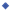  Пообщаться с родителями, обменяться необходимой информацией (сообщить о предстоящих событиях, об успехах и проблемах ребенка).Ожидаемый образовательный результат Эмоциональный комфорт и положительный заряд на день.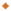  Развитие навыков вежливого общения.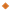  Вовлеченность родителей в образовательный процесс.Утренняя гимнастикаЗадачи педагога Провести зарядку весело и интересно.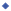  Способствовать сплочению детского сообщества.Ожидаемый образовательный результат      Положительный эмоциональный за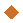      Сплочение детского коллектива, развитие добрых взаимоотношений между детьми, умения взаимодействовать.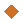  Музыкальное и физическое развитие.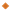 ДежурствоЗадачи педагога Позаботиться о том, чтобы все знали, кто сегодня дежурит: обозначить имена дежурных на стенде, выдать им необходимые атрибуты (фартук, повязку или др.), объявить дежурных на утреннем круге.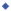  Давать дежурным посильное задание, чтобы они знали свои обязанности и чтобы могли успешно с ними справиться.Формировать у дежурных ответственное отношение к порученному делу, стремление сделать его хорошо. Способствовать тому, чтобы остальные дети видели и ценили труд дежурных, учились быть им благодарными за их старание, не забывали поблагодарить.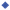  Использовать образовательные возможности режимного момента (поддержание навыков счета, развитие речи, мышления и т. д.).Ожидаемый образовательный результат      Приобщение к труду, воспитание ответственности и самостоятельности. Воспитание умения ценить чужой труд, заботу, умения быть благодарным. Формирование привычки пользоваться «вежливыми» словами.Подготовка к приему пищи (завтрак, обед, полдник, ужин)Задачи педагога Учить детей быстро и правильно мыть руки. Приучать детей к самостоятельности (мыть руки самостоятельно, без напоминаний).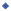  Обсуждать с детьми, почему так важно мыть руки, чтобы дети понимали, что чистота рук это не просто требование педагога, а жизненная необходимость для сохранения здоровья.Ожидаемый образовательный результат Умение самостоятельно и правильно мыть руки (воспитание культурно-гигиенических навыков, навыков самообслуживания).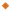  Понимание того, почему необходимо мыть руки перед едой, (формирование навыков здорового образа жизни).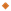  Выработка привычки мыть руки перед едой без напоминаний (развитие самостоятельности и саморегуляции).Прием пищи(завтрак, обед, полдник, ужин)Задачи педагога Создавать все условия для того, чтобы дети поели спокойно, в своем темпе, с аппетитом.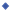  Поощрять детей есть самостоятельно в соответствии со своими возрастными возможностями. Воспитывать культуру поведения за столом, формировать привычку пользоваться «вежливыми» словами.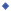  Обращать внимание детей на то, как вкусно приготовлен завтрак, стараться формировать у детей чувство признательности поварам за их труд. Использовать образовательные возможности режимного момента (поддержание навыков счета, развитие речи и т. д.)Ожидаемый образовательный результат Формирование культуры поведения за столом, навыков вежливого общения.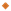  Развитие умения есть самостоятельно, в соответствии со своими возрастными возможностями.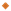  Воспитание умения ценить чужой труд, заботу, умения быть благодарным.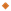 Утренний кругЗадачи педагога Планирование: организовать детей для обсуждения планов реализации совместных дел (проектов, мероприятий, событий и пр.).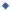  Информирование: сообщить детям новости, которые могут быть интересны и/или полезны для них (появились новые игрушки, у кого-то день рождения и т. д.).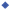 Проблемная ситуация: предложить для обсуждения «проблемную ситуацию», интересную детям, в соответствии с образовательными задачами Программы (возможно, позже «проблемная ситуация» перерастет в проект, образовательное событие и т. д.).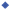  Развивающий диалог: вести дискуссию в формате развивающего диалога, т.е. направлять дискуссию недирективными методами, стараться задавать открытые вопросы (т. е. вопросы, на которые нельзя ответить однозначно), не давать прямых объяснений и готовых ответов, а подводить детей к тому, чтобы они рассуждали и «сами» пришли к правильному ответу. Детское сообщество: учить детей быть внимательными друг другу, поддерживать атмосферу дружелюбия, создавать положительный эмоциональный настрой. Навыки общения: учить детей культуре диалога (говорить по очереди, не перебивать, слушать друг друга, говорить по существу, уважать чужое мнение и пр.). Равноправие и инициатива: поддерживать детскую инициативу, создавая при этом равные возможности для самореализации всем детям (и тихим, и бойким, и лидерам, и скромным и т. д.).Ожидаемый образовательный результат Коммуникативное развитие: развитие навыков общения, умения доброжелательно взаимодействовать со сверстниками, готовности к совместной деятельности, умение вести диалог (слушать собеседника, аргументированно высказывать свое мнение). Когнитивное развитие: развитие познавательного интереса, умения формулировать свою мысль, ставить задачи, искать пути решения. Регуляторное развитие: развитие умения соблюдать установленные нормы и правила, подчинять свои интересы интересам сообщества, планировать свою и совместную деятельность. Навыки, умения, знания: ознакомление с окружающим миром, развитие речи. Развитие детского сообщества: воспитание взаимной симпатии и дружелюбного отношения детей друг к другу.     Обеспечение эмоционального комфорта: создание положительного настроя на день, положительного отношения к детскому садуИгры, занятияВремя в режиме дня, обозначенное как «игры, занятия», предназначено для разнообразных детских деятельностей, как с участием, так и без участия взрослого. Подробнее о том, как оптимально организовать этот процесс, написано в следующем разделе. Здесь обозначены только некоторые особенности игр, занятий в разные периоды дня.Игры, занятия после завтрака. Это время в первую очередь для организованных занятий, совместных проектов, образовательных событий, то есть тех детских активностей, где важна роль взрослого. Конечно для свободных игр и для самостоятельных занятий детей в центрах активности время тоже должно быть.Игры, занятия после прогулки. Это время для свободных игр и для самостоятельных занятий в центрах активности, а также это время может использоваться для совместных дел (проектов), репетиций, разучивания песенок, для дополнительных индивидуальных и подгрупповых занятий, для занятий со специалистами. Следует позаботиться, чтобы дети перед обедом играли в спокойные игры, так как вскоре предстоит дневной сон.Игры, занятия после дневного сна. Во второй половине дня больше возможностей для самореализации детей — самостоятельных игр, дополнительных занятий, проектной и событийной деятельности. Задача педагога создать каждому ребенку возможность найти себе занятие по своим интересам — недопустимо, чтобы дети скучали, не находили, чем им заняться.Подготовка к прогулке(возвращение с прогулки)Задачи педагога Учить детей самостоятельно одеваться на прогулку, после прогулки самостоятельно раздеваться, убирать свою одежду в шкафчик, на сушилку. Развивать доброжелательность, готовность детей помочь друг другу. Использовать образовательные возможности во время режимных моментов.Ожидаемый образовательный результат Развитие навыков самообслуживания, умения самостоятельно одеваться и раздеваться в соответствии со своими возрастными возможностями.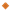  Развитие доброжелательности, готовность помочь сверстнику.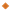 ПрогулкаЗадачи педагога Позаботиться о том, чтобы прогулка была интересной и содержательной.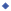  Обеспечить наличие необходимого инвентаря (для сюжетных и спортивных игр, исследований, трудовой деятельности и пр.). Организовывать подвижные и спортивные игры и упражнения Приобщать детей к культуре «дворовых игр» — учить их различным играм, в которые можно играть на улице. Способствовать сплочению детского сообщества. При возможности, организовывать разновозрастное общение.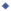  Максимально использовать образовательные возможности прогулки.Ожидаемый образовательный результат Укрепление здоровья детей, профилактика утомления.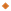  Удовлетворение потребности в двигательной активности. Физическое развитие, приобщение к подвижным и спортивным играм. Сплочение детского сообщества, развитие доброжелательности, умения взаимодействовать со сверстниками.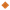  Развитие игровых навыков. Развитие разновозрастного общения.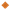 Подготовка ко сну, дневной сонЗадачи педагога Создавать условия для полноценного дневного сна детей (свежий воздух, спокойная, доброжелательная обстановка, тихая музыка и пр.). Учить детей самостоятельно раздеваться, складывать одежду в определенном порядке. Стремиться заинтересовать детей чтением, чтобы у детей формировалась любовь и потребность в регулярном чтении.Ожидаемый образовательный результат Укрепление здоровья детей, профилактика утомления. Развитие навыков самообслуживания. Формирование интереса и потребности в регулярном чтении. Приобщение к художественной литературе.Постепенный подъем, профилактические физкультурно-оздоровительные процедурыЗадачи педагога К пробуждению детей подготовить (проветрить) игровую комнату.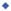  Организовать постепенный подъем детей (по мере пробуждения). Провести гимнастику после сна и закаливающие процедуры, так, чтобы детям было интересно. Обсуждать с детьми, зачем нужна гимнастика и закалка.Ожидаемый образовательный результат Формирование у детей ценностного отношения к собственному здоровью (как хорошо закаляться, быть здоровым и не болеть). Комфортный переход от сна к активной деятельности. Укрепление здоровья детей, профилактика заболеваний.Вечерний кругЗадачи педагога     Рефлексия. Вспомнить с детьми прошедший день, все самое хорошее и интересное, чтобы у детей формировалось положительное отношение друг к другу и к детскому саду в целом.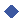      Обсуждение проблем. Обсудить проблемные ситуации, если течение дня таковые возникали, подвести детей к самостоятельному разрешению и урегулированию проблемы, организовать обсуждение планов реализации совместных дел (проектов, мероприятий, событий и пр.).      Развивающий диалог: предложить для обсуждения проблемную ситуацию, интересную детям, в соответствии с образовательными задачами Программы.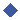  Детское сообщество: учить детей быть внимательными друг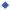 другу, поддерживать атмосферу дружелюбия, создавать положительный эмоциональный настрой. Навыки общения: учить детей культуре диалога (говорить по очереди, не перебивать, слушать друг друга, говорить по существу, уважать чужое мнение и пр.).Ожидаемый образовательный результат Коммуникативное развитие: развитие навыков общения, умения доброжелательно взаимодействовать со сверстниками, готовности к совместной деятельности. Когнитивное развитие: развитие познавательного интереса, умения формулировать свою мысль, ставить задачи, искать пути решения. Регуляторное развитие: развитие умения соблюдать установленные нормы и правила, подчинять свои интересы интересам сообщества, планировать свою и совместную деятельность. Навыки, умения, знания: ознакомление с окружающим миром, развитие речи. Развитие детского сообщества: воспитание взаимной симпатии и дружелюбного отношения детей друг к другу, положительного отношения к детскому саду. Эмоциональный комфорт: обеспечение эмоционального комфорта, создание хорошего настроения, формирование у детей желания прийти в детский сад на следующий день.Уход детей домойЗадачи педагога Попрощаться с каждым ребенком ласково и доброжелательно, чтобы у ребенка формировалась уверенность в том, в детском саду его любят и ждут, всегда ему рады. Пообщаться с родителями, сообщить необходимую информацию, способствовать вовлечению родителей в образовательный процесс, формированию у них ощущения причастности к делам группы и детского сада.Ожидаемый образовательный результат Эмоциональный комфорт. Формирование у ребенка желания прийти в детский сад на следующий день. Приобщение родителей к образовательному процессу.      Обеспечение единства воспитательных подходов в семье и в детском саду.Обогащенные игры в центрах активности (взрослый помогает)Задачи педагога Наблюдать за детьми, при необходимости, помогать (объяснить, как пользоваться новыми материалами, подсказать новый способ действия и пр.).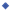 Помогать детям наладить взаимодействие друг с другом в совместных занятиях и играх в центрах активности. Следить, чтобы каждый ребенок нашел себе интересное занятие.Ожидаемый образовательный результат Развитие инициативы и самостоятельности, умения найти себе занятие и партнеров по совместной деятельности. Развитие умения договариваться, способности к сотрудничеству и совместным действиям.Проектная деятельность(взрослый создает условия для самореализации)Задачи педагога Заметить проявление детской инициативы. Помочь ребенку (детям) осознать и сформулировать свою идею. При необходимости, помочь в реализации проекта, не забирая при этом инициативу (недирективная помощь). Помочь детям в представлении (предъявлении, презентации) своего проекта. Помочь всем (участникам проекта и окружающим) осознать пользу, значимость полученного результата для окружающих.Ожидаемый образовательный результат Развитие инициативы и самостоятельности. Формирование уверенности в себе, чувства собственного достоинства и собственной значимости для сообщества.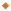  Воспитание стремления быть полезным обществу. Развитие когнитивных способностей (умения думать, анализировать, работать с информацией). Развитие регуляторных способностей (умения ставить цель, планировать, достигать поставленной цели). Развитие коммуникативных способностей (умение презентовать свой проект окружающим, рассказать о нем, сотрудничать в реализации проекта со сверстниками и взрослыми).Образовательное событие (взрослый участвует в процессе наравне с детьми)Образовательное событие — это новый формат совместной детско-взрослой деятельности. Организационная и направляющая роль взрослогоэтом процессе очень велика, но для детей совершенно не заметна. Событие — это захватывающая, достаточно длительная (от нескольких дней до нескольких недель) игра, где участвуют все, и дети, и воспитатели. Причем взрослые и дети в игре абсолютно наравне, а «руководят» всем дети. Задача взрослого найти и ввести в детское сообщество такую проблемную ситуацию, которая заинтересует детей и подтолкнет их к поиску решения. А уж как будет разворачиваться ситуация, что дальше будет происходить, зависит в первую очередь от творческой фантазии детей.Задачи педагога Заронить в детское сообщество проблемную ситуацию, которая заинтересует детей. Дать детям возможность разворачивать действие по своему пониманию, оказывая им, при необходимости, деликатное содействие, избегая прямых подсказок и указаний.Помогать детям планировать событие так, чтобы они смогли реализовать свои планы. Насыщать событие образовательными возможностями, когда дети на деле могут применить свои знания и умения в счете, письме, измерении, рисовании, конструировании и пр.Ожидаемый образовательный результат Развитие творческой инициативы и самостоятельности. Формирование детско-взрослого сообщества группы. Развитие умения работать в команде, конструктивно взаимодействовать со сверстниками и взрослыми.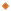  Развитие способности на практике применять полученные знания, умения, навыки. Развитие регуляторных способностей (умения ставить цель, планировать, достигать поставленной цели). Развитие когнитивных способностей (умения думать, анализировать, работать с информацией).Свободная игра(взрослый не вмешивается)Задачи педагога Создавать условия для детских игр (время, место, материал). Развивать детскую игру.Помогать детям взаимодействовать в игре. Не вмешиваться в детскую игру, давая детям проявить себя и свои способности.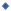 Ожидаемый образовательный результат Всестороннее развитие детей (физическое, речевое, социально-коммуникативное, познавательное, художественно-эстетическое). Развитие детской инициативы. Развитие умения соблюдать правила. Развитие умения играть различные роли.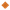  Развитие способности взаимодействовать со сверстниками, договариваться, разрешать конфликты.                                                                                                3.Содержательный разделСодержание образовательной деятельности3.1.Возрастные особенности развития детей 3–4 лет В возрасте 3–4 лет ребенок постепенно выходит за пределы семейного круга. Его общение становится внеситуативным. Взрослый становится для ребенка не только членом семьи, но и носителем определенной общественной функции. Желание ребенка выполнять такую же функцию приводит к противоречию с его реальными возможностями. Это противоречие разрешается через развитие игры, которая становится ведущим видом деятельности в дошкольном возрасте. Главной особенностью игры является ее условность: выполнение одних действий с одними предметами предполагает их отнесенность к другим действиям с другими предметами. Основным содержанием игры младших дошкольников являются действия с игрушками и предметами-заместителями. Продолжительность игры небольшая. Младшие дошкольники ограничиваются игрой с одной-двумя ролями и простыми, неразвернутыми сюжетами. Игры с правилами в этом возрасте только начинают формироваться. Изобразительная деятельность ребенка зависит от его представлений предмете. В этом возрасте они только начинают формироваться. Графические образы бедны. У одних детей в изображениях отсутствуют детали, у других рисунки могут быть более детализированы. Дети уже могут использовать цвет .Большое значение для развития мелкой моторики имеет лепка. Младшие дошкольники способны под руководством взрослого вылепить простые предметы. Известно, что аппликация оказывает положительное влияние на развитие восприятия. В этом возрасте детям доступны простейшие виды аппликации.                    Конструктивная деятельность в младшем дошкольном возрасте ограничена возведением несложных построек по образцу и по замыслу в  младшем дошкольном возрасте развивается перцептивная деятельность. Дети от использования предэталонов — индивидуальных единиц восприятия, переходят к сенсорным эталонам — культурно-выработанным средствам восприятия. К концу младшего дошкольного возраста дети могут воспринимать до 5 и более форм предметов и до 7 и более цветов, способны дифференцировать предметы по величине, ориентироваться в пространстве группы детского сада, а при определенной организации образовательного процесса — и в помещении всего дошкольного учреждения. Развиваются память и внимание. По просьбе взрослого дети могут запомнить 3–4 слова и 5–6 названий предметов. К концу младшего дошкольного возраста они способны запомнить значительные отрывки из любимых произведений. Продолжает развиваться наглядно-действенное мышление. При этом преобразования ситуаций в ряде случаев осуществляются на основе целенаправленных проб с учетом желаемого результата. Дошкольники способны установить некоторые скрытые связи и отношения между предметами. В младшем дошкольном возрасте начинает развиваться воображение, которое особенно наглядно проявляется в игре, когда одни объекты выступают в качестве заместителей других. Взаимоотношения детей обусловлены нормами и правилами. В результате целенаправленного воздействия они могут усвоить относительно большое количество норм, которые выступают основанием для оценки собственных действий и действий других детей. Взаимоотношения детей ярко проявляются в игровой деятельности. Они скорее играют рядом, чем активно вступают во взаимодействие. Однако уже в этом возрасте могут наблюдаться устойчивые избирательные взаимоотношения. Конфликты между детьми возникают преимущественно по поводу игрушек. Положение ребенка в группе сверстников во многом определяется мнением воспитателя. В младшем дошкольном возрасте можно наблюдать соподчинение мотивов поведения в относительно простых ситуациях. Сознательное управление поведением только начинает складываться; во многом поведение ребенка еще ситуативно. Вместе с тем можно наблюдать и случаи ограничения собственных побуждений самим ребенком, сопровождаемые словесными указаниями. Начинает развиваться самооценка, при этом дети в значительной мере ориентируются на оценку воспитателя.3.2.Образовательная областьСоциально-коммуникативное развитиеСоциально-коммуникативное развитие направлено на формирование первичных ценностных представлений, воспитание способности к общению (коммуникативные способности); целенаправленности и саморегуляции (регуляторные способности), формирование социальных представлений, умений и навыков (развитие игровой деятельности, навыков самообслуживания, приобщение к труду, формирование основ безопасности).Формирование первичных ценностных представленийОбраз Я. Постепенно формировать образ Я. Сообщать детям разнообразные, касающиеся непосредственно их сведения (ты мальчик, у тебя серые глаза, ты любишь играть и т. п.), в том числе сведения о прошлом (не умел ходить, говорить; ел из бутылочки) и о происшедших с ними изменениях (сейчас умеешь правильно вести себя за столом, рисовать, танцевать; знаешь «вежливые» слова). Закреплять умение называть свое имя и возраст. Способствовать развитию у детей положительной самооценки, учитывая, что в этом возрасте самооценка и положение ребенка в группе сверстников во многом определяется мнением воспитателя.Нравственное воспитание. Развивать у детей элементарные представления о том, что такое хорошо и что такое плохо; воспитывать социальный и эмоциональный интеллект: обращать внимание детей на личностные (доброжелательный, чуткий) и деловые (трудолюбивый, аккуратный) качества человека; формировать опыт правильной оценки хороших и плохих поступков. Воспитывать уважительное отношение и чувство принадлежности своей семье. Беседовать с ребенком о членах его семьи (как зовут, чем занимаются, как играют с ребенком и пр.). Учить заботиться о близких людях, вызывать чувство благодарности к родителям и близким за их любовь и заботу. Воспитывать уважительное отношение к сотрудникам детского сада (музыкальный руководитель, медицинская сестра, заведующая, старший воспитатель и др.), их труду; напоминать их имена и отчестваПатриотическое воспитание. Формировать первичные представления малой родине: напоминать детям название города (поселка), в котором они живут; обсуждать с детьми, где они гуляли в выходные дни (в парке, сквере, детском городке) и пр. Воспитывать интерес и любовь к малой родине.В дни праздников обращать внимание детей на красочное оформление зала детского сада, воспитывать чувство сопричастности к жизни дошкольного учреждения, страны.Развитие коммуникативных способностейРазвитие общения, готовности к сотрудничеству. Помогать детям объединяться для игры в группы по 2–3 человека на основе личных симпатий. Развивать умение взаимодействовать и ладить друг с другом в непродолжительной совместной игре. Приучать соблюдать в игре элементарные правила общения (договариваться, уступать, соблюдать договоренности).Продолжать помогать детям общаться со знакомыми взрослыми сверстниками посредством поручений (спроси, выясни, предложи помощь, поблагодари и т. п.).Подсказывать детям образцы обращения к взрослым, зашедшим группу («Скажите: „Проходите, пожалуйста“», «Предложите: „Хотите посмотреть...“», «Спросите: „Понравились ли наши рисунки?“»).в быту, в самостоятельных играх помогать детям посредством речи взаимодействовать и налаживать контакты друг с другом («Посоветуй Мите перевозить кубики на большой машине», «Предложи Саше сделать ворота пошире», «Скажи: „Стыдно драться! Ты уже большой“»).Продолжать воспитывать эмоциональную отзывчивость, поощрять попытки пожалеть сверстника, обнять его, помочь; создавать игровые ситуации, способствующие формированию внимательного, заботливого отношения к окружающим.Развивать умение инициативно обращаться к знакомому взрослому или сверстнику (с вопросом, просьбой, предложением и т. п.).Формирование детско-взрослого сообщества. Способствовать формированию чувства принадлежности к сообществу детей и взрослых в детском саду. Формировать у детей положительное отношение к детскому саду (обращать их внимание на красоту и удобство оформления комнат, на множество книжек и игрушек, на возможность играть с детьми, подружиться с ними).Воспитывать такие качества, как доброта, дружелюбие. Формировать доброжелательное отношение друг к другу, умение делиться с товарищем, учить жить дружно, вместе пользоваться игрушками, книгами, помогать друг другу; приучать детей общаться спокойно, без крика .Вовлекать детей в жизнь группы, воспитывать стремление поддерживать чистоту и порядок в группе, формировать бережное отношение игрушкам, книгам, личным вещам и пр. Формировать чувство общности, значимости каждого ребенка для детского сада.Развитие регуляторных способностейОсвоение общепринятых правил и норм. Способствовать освоению детьми общепринятых правил и норм. Закреплять навыки организованного поведения в детском саду, дома, на улице. Продолжать приучать детей к вежливости (учить здороваться, прощаться, благодарить за помощь). Приучать соблюдать порядок и чистоту в помещении и на участке детского сада.Развитие целенаправленности, саморегуляции, самостоятельности. Способствовать первичным проявлениям целенаправленности, саморегуляции собственных действий, поощрять стремление детей к самостоятельности («я сам»). Развивать умение находить себе интересное занятие, в совместных играх учить детей выполнять постепенно усложняющиеся правила. Приучать к соблюдению в процессе игры элементарных правил поведения (не отнимать игрушки, не толкать друг друга, не мешать сверстнику, не ломать постройки).Формирование социальных представлений, умений, навыковРазвитие игровой деятельности. Развивать у детей интерес к различным видам игр. Поддерживать бодрое и радостное настроение, побуждать к активной деятельности, развивать самостоятельность в выборе игры, в осуществлении задуманного. Помогать робким, застенчивым детям включаться в общую игру. Способствовать возникновению игр на темы из окружающей жизни, по мотивам литературных произведений. Развивать умение выбирать роль, выполнять в игре с игрушками несколько взаимосвязанных действий (готовить обед, накрывать на стол, кормить). Учить взаимодействовать в сюжетах с двумя действующими лицами (шофер — пассажир, мама — дочка, врач — больной); в индивидуальных играх с игрушками-заместителями исполнять роль за себя и за игрушку. Показывать способы ролевого поведения, используя обучающие игры. Способствовать обогащению игрового опыта детей посредством объединения отдельных действий в единую сюжетную линию.Поощрять попытки детей самостоятельно подбирать атрибуты для той или иной роли; дополнять игровую обстановку недостающими предметами, игрушками.Развитие навыков самообслуживания. Формировать элементарные навыки самообслуживания; поддерживать стремление к самостоятельности при овладении навыками самообслуживания. Учить правильно пользоваться столовой и чайной ложками, вилкой, салфеткой; учить самостоятельно одеваться и раздеваться в определенной последовательности (надевать и снимать одежду, расстегивать и застегивать пуговицы, складывать, вешать предметы одежды т. п.). Воспитывать навыки опрятности, умение замечать непорядок в одежде и устранять его при небольшой помощи взрослых.Приобщение к труду. Побуждать к самостоятельному выполнению элементарных поручений: готовить материалы к занятиям (кисти, доски для лепки и пр.), после игры убирать на место игрушки, строительный материал, книги. Во второй половине года начинать формировать навыки , необходимые для дежурства по столовой (раскладывать ложки, расставлять хлебницы, салфетницы и т. п.).Воспитывать уважительное, бережное отношение к результатам труда творчества, своего и сверстников (рисункам, поделкам, постройкам т. п.).Воспитывать уважение к людям знакомых профессий, бережное отношение к результатам их труда. Побуждать детей оказывать помощь взрослым, выполнять элементарные трудовые поручения.Формирование основ безопасности. Знакомить с правилами безопасного поведения в природе (не есть грибы и ягоды, не трогать животных, не отходить от группы и др.).Формировать первичные представления о безопасном поведении на дорогах (переходить через дорогу только вместе со взрослым, держась за руку взрослого).Формировать навыки безопасного передвижения в помещении (осторожно спускаться и подниматься по лестнице, держась за перила; открывать и закрывать двери, держась за дверную ручку).Совершенствовать умение свободно ориентироваться в помещениях и на участке детского сада. Формировать навыки безопасного поведения в играх с песком, водой, снегом, с мелкими предметами (не брать их в рот, не бросаться песком, не засовывать предметы в ухо, нос и пр.).Обсуждать с детьми, что произойдет, если не соблюдать правила безопасности. Развивать умение обращаться при необходимости за помощью к взрослымРегиональный компонент.Основной целью работы  является развитие духовно-нравственной культуры ребенка, формирование ценностных ориентаций средствами традиционной народной культуры.Принципы работы:•        Системность и непрерывность.•        Личностно-ориентированный  гуманистический характер взаимодействия детей и взрослых.•        Свобода индивидуального личностного развития.•        Признание приоритета  ценностей внутреннего мира ребенка, опоры на позитивный внутренний потенциал развития ребенка.•        Принцип регионализации (учет специфики региона)        В дошкольном возрасте формируются предпосылки гражданских качеств, представления о человеке, обществе культуре. Очень важно привить в этом возрасте чувство любви и привязанности  к  культурным ценностям родного края, так как именно на этой основе воспитывается патриотизм. Поэтому в детском саду в образовательном процессе используются разнообразные методы и формы  организации детской деятельности: народные подвижные игры и забавы, дидактические игры, слушание музыки,  наблюдения в природе, чтение детской литературы, знакомство с народно-прикладным искусством и др.3.3.Образовательная областьПознавательное развитиеПознавательное развитие предполагает развитие познавательных интересов, любознательности и познавательной мотивации, интереса к учебной деятельности и желания учиться в школе; формирование познавательных действий, развитие воображения, внимания, памяти, наблюдательности, умения анализировать, устанавливать причинно-следственные связи, формулировать выводы; формирование первичных представлений о себе и окружающем мире, формирование элементарных естественно-научных представлений.Развитие когнитивных способностейСенсорное развитие. Обогащать чувственный опыт детей, развивать умение фиксировать его в речи. Совершенствовать восприятие (активно включая все органы чувств). Развивать образные представления (используя при характеристике предметов эпитеты и сравнения).Создавать условия для ознакомления детей с цветом, формой, величиной, осязаемыми свойствами предметов (теплый, холодный, твердый, мягкий, пушистый и т. п.); развивать умение воспринимать звучание различных музыкальных инструментов, родной речи. Закреплять умение выделять цвет, форму, величину как особые свойства предметов; группировать однородные предметы по нескольким сенсорным признакам: величине, форме, цвету. Совершенствовать навыки установления тождества и различия предметов по их свойствам: цвету, форме, величине.Развитие познавательных действий. Способствовать развитию у детей любознательности и познавательной мотивации, развитию воображения и творческой активности; развитию восприятия, внимания, памяти, наблюдательности, способности анализировать, сравнивать, выделять характерные, существенные признаки предметов и явлений окружающего мира; умения устанавливать простейшие связи между предметами и явлениями, делать простейшие обобщения. Учить детей обобщенным способам исследования объектов окружающей жизни с помощью сенсорных эталонов и перцептивных действий. Перцептивные действия — это различные способы использования сенсорных эталонов при восприятии окружающего мира: сравнение объекта с эталоном; сериация(упорядочивание) объектов по какому-либо признаку (цвет, форма, величина и др.); перцептивное моделирование — построение образа объекта с использованием сенсорных эталонов (например, окно можно рассматривать как объект, состоящий из прямоугольников).Включать детей в совместные с взрослыми практические познавательные действия экспериментального характера, в процессе которых выделяются ранее скрытые свойства изучаемого объекта (тонет — не тонет, бьется — не бьется и др.).Учить детей использовать схемы и планы (построить конструкцию по чертежу, найти игрушку по плану комнаты, выполнить последовательность действий по заданной схеме и др.). Учить детей совместно с взрослым рисовать простейшие схемы и планы.Формирование элементарных математических представленийКоличество, счет. Учить составлять группы из однородных предметов выделять из них отдельные предметы; различать понятия «много», «один», «по одному», «ни одного»; находить один и несколько одинаковых предметов в окружающей обстановке; понимать вопрос «Сколько?»; при ответе пользоваться словами «много», «один», «ни одного». Учить сравнивать две равные ( неравные) группы предметов, пользуясь приемами наложения и приложения на основе взаимного сопоставления элементов (предметов). Учить понимать вопросы: «Поровну ли?», «Чего больше (меньше)?»; отвечать на вопросы, пользуясь предложениями типа :«Я на каждый кружок положил грибок. Кружков больше, а грибов меньше» или «Кружков столько же, сколько грибов».Учить уравнивать неравные по количеству группы предметов путем добавления одного предмета или предметов к меньшей по количеству группе или убавления одного предмета из большей группы.Величина. Учить сравнивать два предмета по размеру (длиннее — короче, выше — ниже, больше — меньше).Сравнивать предметы контрастных и одинаковых размеров; при сравнении предметов соизмерять один предмет с другим по заданному признаку величины (длине, ширине, высоте, величине в целом), пользуясь приемами наложения и приложения; обозначать результат сравнения словами (длинный — короткий, одинаковые (равные) по длине; широкий — узкий, одинаковые (равные) по ширине; высокий — низкий, одинаковые (равные) по высоте; большой — маленький, одинаковые (равные) по величине).Форма. Познакомить детей с геометрическими фигурами: кругом, квадратом, треугольником. Учить обследовать форму этих фигур, используя зрение и осязание.Ориентировка в пространстве. Развивать умение ориентироваться в расположении частей своего тела и в соответствии с ними различать пространственные направления от себя: вверху — внизу, впереди — сзади (позади), справа — слева. Учить различать правую и левую руки.Ориентировка во времени. Учить ориентироваться в контрастных частях суток: день — ночь, утро — вечер.Ознакомление с окружающим миромПредметное окружение. Продолжать знакомить детей с предметами ближайшего окружения (игрушки, предметы домашнего обихода, виды транспорта), их функциями и назначением. Побуждать вычленять некоторые особенности предметов домашнего обихода (части, размеры, форму, цвет), устанавливать связи между строением и функцией. Понимать, что отсутствие какой-то части нарушает предмет, возможность его использования. Расширять представления о свойствах (прочность, твердость, мягкость) материала (дерево, бумага, ткань, глина). Способствовать овладению способами обследования предметов, включая простейшие опыты (тонет — не тонет, рвется — не рвется). Предлагать группировать (чайная, столовая, кухонная посуда) и классифицировать (посуда — одежда) хорошо знакомые предметы. Рассказывать о том, что одни предметы сделаны руками человека (посуда, мебель и т. п.), другие созданы природой (камень, шишки).Формировать понимание того, что человек создает предметы, необходимые для его жизни и жизни других людей (мебель, одежда, обувь, посуда, игрушки и т. д.).Природное окружение. Развивать интерес детей к миру природы, к природным явлениям; поощрять любознательность и инициативу. Обращать внимание на красоту природы, учить отражать полученные впечатления в речи и продуктивных видах деятельности. Учить детей устанавливать простейшие взаимосвязи в окружающем мире, делать простейшие обобщения (чтобы растение выросло, его нужно посадить; чтобы растение росло, его нужно поливать и т. п.).Неживая природа. Учить детей определять состояние погоды (холодно, тепло, жарко, солнечно, облачно, идет дождь, дует ветер), учить одеваться по погоде. Помогать детям отмечать состояние погоды в календаре наблюдений. Знакомить с некоторыми характерными особенностями времен года (опадают листья, выпал снег, побежали ручьи, распустились цветы и т. п.).Мир растений. Формировать элементарные представления о растениях, показать, что для роста растения нужны земля, вода и воздух. Учить различать и называть части растений: стебель, листья, цветок, семена, плоды. Расширять представления о растениях, растущих в данной местности. Формировать умение различать по внешнему виду и вкусу некоторые овощи и фрукты (с учетом местных условий).Дать первичную классификацию растений: фрукты овощи, ягоды (лесные — садовые), цветы, кусты, деревья. Познакомить с некоторыми съедобными и несъедобными грибами.Мир животных. Расширять представления детей о животном мире. Дать первичную классификацию животного мира: животные (дикие и домашние), птицы, рыбы, насекомые. Продолжать знакомить с домашними животными и их детенышами, особенностями их передвижения и питания. Разговаривать с детьми о домашних питомцах: кошках, собаках, аквариумных рыбках и др., рассказывать о необходимости заботиться о них . Дать первоначальные представления о диких животных. Учить видеть называть отличительные особенности внешнего вида знакомых животных (лиса — рыжая, у нее длинный, пушистый хвост и т. д.).Познакомить с некоторыми насекомыми (муравей, бабочка, жук и пр.). Обсудить, почему одни из них могут летать, а другие нет (потому что у одних есть крылья, а у других нет).Экологическое воспитание. Воспитывать любовь к природе, бережное отношение к ней, учить правильно вести себя в природе (не рвать без надобности растения, не ломать ветки деревьев, не беспокоить животных, не засорять природу мусором и др.).Социальное окружение. Расширять представления детей об известных им профессиях (воспитатель, помощник воспитателя, музыкальный руководитель, врач, продавец, повар, шофер, строитель), об их трудовых действиях, инструментах, результатах труда. Знакомить детей с правилами дорожного движения. Учить различать проезжую часть дороги, тротуар, понимать значение зеленого, желтого и красного сигналов светофора. Рассказывать об особенностях работы водителя .Знакомить с ближайшим окружением (основными объектами городской/поселковой инфраструктуры): дом, улица, магазин, поликлиника, парикмахерская.Образовательная областьРечевое развитиеРечевое развитие направлено на совершенствование всех сторон речи, развитие звуковой и интонационной культуры речи, фонематического слуха, формирование предпосылок обучения грамоте; овладение речью как средством общения, развитие речевого творчества; знакомство с книжной культурой, детской литературой.Развитие речиРазвивающая речевая среда. Продолжать помогать детям общаться со сверстниками и взрослыми, подсказывать детям образцы обращения, помогать детям посредством речи взаимодействовать и налаживать контакты друг с другом в быту и самостоятельных играх. Предоставлять детям для самостоятельного рассматривания картинки, книги, рекламные буклеты (игрушки, автомашины, одежда, посуда и т. п.), наборы предметов (камешки, ракушки, желуди, катушки с нитками разного цвета, лоскутки тканей) в целях развития инициативной речи, обогащения и уточнения представлений о предметах ближайшего окружения. Продолжать приучать детей слушать рассказы воспитателя о забавных случаях и житейских ситуациях, понятных младшим дошкольникам (о рассердившейся тарелке, об обидевшейся туфельке, о печальных мокрых рукавах рубашки и т. п.); о проказах животных (кошки, собаки, вороны); об интересной прогулке.Формирование словаря. На основе обогащения представлений о ближайшем окружении продолжать расширять и активизировать словарный запас детей. Уточнять названия и назначение предметов одежды, обуви, головных уборов, посуды, мебели, видов транспорта. учить детей различать и называть существенные детали и части предметов (у платья — рукава, воротник, карманы, пуговицы), качества (цвет и его оттенки, форма, размер), особенности поверхности (гладкая, пушистая, шероховатая), некоторые материалы и их свойства (бумага легко рвется и размокает, стеклянные предметы бьются, резиновые игрушки после сжимания восстанавливают первоначальную форму), местоположение (за окном, высоко, далеко, под шкафом). Обращать внимание детей на некоторые сходные по назначению предметы (тарелка — блюдце; стул — табурет — скамеечка; шуба — паль-то — дубленка).Учить понимать обобщающие слова (одежда, посуда, мебель, овощи, фрукты, птицы и т. п.); называть части суток (утро, день, вечер, ночь); называть домашних животных и их детенышей, овощи и фрукты.Звуковая культура речи. Продолжать учить детей внятно произносить т — д; к — г; ф — в; т — с; з — ц).Развивать моторику речедвигательного аппарата, слуховое восприятие, речевой слух и речевое дыхание, уточнять и закреплять артикуляцию звуков. Вырабатывать правильный темп речи, интонационную выразительность. Учить отчетливо произносить слова и короткие фразы, говорить спокойно, с естественными интонациями.Грамматический строй речи. Продолжать учить детей согласовывать прилагательные с существительными в роде, числе, падеже; употреблять существительные с предлогами (в, на, под, за, около). Помогать детям употреблять в речи имена существительные в форме единственного и множественного числа, обозначающие животных и их детенышей (утка — утенок — утята); форму множественного числа существительных в родительном падеже (ленточек, матрешек, книг, груш, слив). Относиться к словотворчеству детей как к этапу активного овладения грамматикой, подсказывать им правильную форму слова .Учить детей получать из нераспространенных простых предложений (состоят только из подлежащего и сказуемого) распространенные путем введения в них определений, дополнений, обстоятельств; составлять предложения с однородными членами (Мы пойдем в зоопарк и увидим слона, зебру и тигра).Связная речь. Развивать диалогическую форму речи. Вовлекать детей разговор во время рассматривания предметов, картин, иллюстраций; наблюдений за живыми объектами; после просмотра спектаклей, мультфильмов. Обучать умению вести диалог с педагогом и сверстниками: слушать и понимать заданный вопрос, понятно отвечать на него, говорить в нормальном темпе, не перебивая говорящего. Помогать доброжелательно общаться друг с другом, напоминать детям о необходимости говорить «спасибо», «здравствуйте», «до свидания», «спокойной ночи» (в семье, группе).Учить  интересно  рассказывать, делиться  своими  впечатлениями воспитателями, родителями и сверстниками. Побуждать участвовать в драматизации знакомых сказок.Приобщение к художественной литературеРазвивать интерес к книгам, формировать потребность (привычку) в регулярном чтении: рассматривать с детьми рисунки в знакомых книжках, ярко и выразительно рассказывать им о содержании иллюстраций, заслушивать высказывания детей, ежедневно читать знакомые, любимые детьми либо новые, соответствующие возрасту и интересам детей (рекомендованные программой) художественные произведения. Воспитывать умение слушать новые сказки, рассказы, стихи, следить за развитием действия, сопереживать героям произведения. Обсуждать с детьми поступки персонажей и последствия этих поступков. Повторять наиболее интересные, выразительные отрывки из прочитанного произведения, предоставляя детям возможность договаривать слова и простые фразы ,помощью воспитателя инсценировать и драматизировать небольшие отрывки из народных сказок. Учить детей читать наизусть потешки и небольшие стихотворения.3.5.Образовательная область Художественно-эстетическое развитиеХудожественно-эстетическое развитие предполагает развитие художественно-творческих способностей детей в различных видах художественной деятельности., формирование интереса предпосылок ценностно-смыслового восприятия и понимания произведений искусства; развитие эстетического восприятия окружающего мира, воспитание художественного вкуса. Приобщение к искусству .Подводить детей к восприятию произведений искусства, содействовать возникновению эмоционального отклика на литературные и музыкальные произведения, произведения народного и профессионального искусства (книжные иллюстрации, изделия народных промыслов, предметы быта, одежда).Знакомить с элементарными средствами выразительности в разных видах искусства (цвет, звук, форма, движение, жесты), подводить к различению видов искусства через художественный образ. Развивать эстетическое восприятие, умение видеть красоту и своеобразие окружающего мира, вызывать положительный эмоциональный отклик на красоту природы, поддерживать желание отображать полученные впечатления в продуктивных видах деятельности. Готовить детей к посещению кукольного театра, выставки и т. д.Изобразительная деятельность . Формировать интерес к занятиям изобразительной деятельностью. Учить в рисовании, лепке, аппликации изображать простые предметы и явления, передавая их образную выразительность. Помогать создавать индивидуальные и коллективные композиции в рисунках, лепке, аппликации.Рисование. Учить детей передавать в рисунках красоту окружающих предметов и природы ( голубое  небо с белыми облаками; кружащиеся на ветру и падающие на землю разноцветные листья; снежинки и т. п.).Продолжать учить правильно держать карандаш, фломастер, кисть, не напрягая мышц и не сжимая сильно карандаш и кисть во время рисования. Учить набирать краску на кисть: аккуратно обмакивать ее всем ворсом в баночку с краской, снимать лишнюю краску о край баночки легким прикосновением ворса, хорошо промывать кисть, прежде чем набрать краску другого цвета. Приучать осушать промытую кисть о мягкую тряпочку или бумажную салфетку. Закреплять знание названий цветов (красный, синий, зеленый, желтый, белый, черный), познакомить с оттенками (розовый,  голубой , серый). Обращать внимание детей на подбор цвета, соответствующего изображаемому предмету. Учить ритмичному нанесению линий, штрихов, пятен, мазков (опадают с деревьев листочки, идет дождь, «снег, снег кружится, белая вся улица», «дождик, дождик, кап, кап, кап...»).Учить изображать простые предметы, рисовать прямые линии (короткие, длинные) в разных направлениях, перекрещивать их (полоски, ленточки, дорожки, заборчик, клетчатый платочек и др.). Подводить детей к изображению предметов разной формы (округлая , прямоугольная) и предметов, состоящих из комбинаций разных форм и линий (неваляшка, снеговик, цыпленок, тележка, вагончик и др.).Учить создавать несложные сюжетные композиции, повторяя изображение одного предмета (елочки на нашем участке, неваляшки гуляют) или изображая разнообразные предметы, насекомых и т. п. (в траве ползают жучки и червячки; колобок катится по дорожке и др.). Учить располагать изображения по всему листу.Лепка. Формировать интерес к лепке. Закреплять представления детей о свойствах материала (глины, пластилина, пластической массы и пр.) и способах лепки. Учить раскатывать комочки прямыми и круговыми движениями, соединять концы получившейся палочки, сплющивать шар, сминая его ладонями обеих рук. Побуждать детей украшать вылепленные предметы, используя палочку с заточенным концом; учить создавать предметы, состоящие из 2–3 частей, соединяя их путем прижимания друг к другу .Закреплять умение аккуратно пользоваться глиной, класть комочки и вылепленные предметы на дощечку. Учить детей лепить несложные предметы, состоящие из нескольких частей (неваляшка, цыпленок, пирамидка и др.). Предлагать объединять вылепленные фигурки в коллективную композицию (неваляшки водят хоровод, яблоки лежат на тарелке и др.). Вызывать радость от восприятия результата общей работы. Аппликация. Приобщать детей к искусству аппликации, формировать интерес к этому виду деятельности. Учить предварительно выкладывать на листе бумаги приготовленные детали разной формы, величины, цвета, раскладывать их в определенной последовательности, составляя задуманный ребенком или заданный воспитателем предмет, а затем наклеивать полученное изображение на бумагу Формировать навыки аккуратной работы. Учить аккуратно пользоваться клеем: намазывать его кисточкой тонким слоем на обратную сторону наклеиваемой фигуры (на специально приготовленной клеенке); прикладывать стороной, намазанной клеем, к листу бумаги и плотно прижимать салфеткой .Учить создавать в аппликации на бумаге разной формы (квадрат, розета и др.) предметные и декоративные композиции из геометрических форм и природных материалов, повторяя и чередуя их по форме ,цвету. Закреплять знание формы предметов и их цвета. Развивать чувство ритма. Народное  декоративно-прикладное  искусство.  Приобщать детей декоративной деятельности: учить украшать дымковскими узорами силуэты игрушек, вырезанных воспитателем (птичка, козлик, конь и др.), и разных предметов (блюдечко, рукавички).Конструктивно-модельная деятельностьПоддерживать интерес детей к конструированию, знакомить с различными видами конструкторов. Подводить детей к простейшему анализу созданных построек. Совершенствовать конструктивные умения, учить различать, называть и использовать основные строительные детали (кубики, кирпичики, пластины, цилиндры, трехгранные призмы), сооружать новые постройки, используя полученные ранее умения (накладывание, приставление, прикладывание), использовать в постройках детали разного цвета. Учить располагать кирпичики, пластины вертикально (в ряд, по кругу, по периметру четырехугольника), ставить их плотно друг к другу, на определенном расстоянии (заборчик, ворота). Побуждать детей к созданию вариантов конструкций, добавляя другие детали (на столбики ворот ставить трехгранные призмы, рядом со столбами — кубики и др.). Изменять постройки двумя способами: заменяя одни детали другими или надстраивая их в высоту, длину (низкая и высокая башенка, короткий и длинный поезд).Учить сооружать постройки по простейшим схемам и планам. Поддерживать желание сооружать постройки по собственному замыслу. Продолжать учить детей обыгрывать постройки, объединять их по сюжету: дорожка и дома — улица; стол, стул, диван — мебель для кукол. Приучать детей после игры аккуратно складывать детали в коробки. Воспитывать умение работать коллективно, объединять свои поделки в соответствии с общим замыслом, договариваться, кто какую часть работы будет выполнять.Музыкальная деятельностьВоспитывать у детей эмоциональную отзывчивость на музыку. Познакомить с тремя музыкальными жанрами: песней, танцем, маршем. Способствовать развитию музыкальной памяти, формировать умение узнавать знакомые песни, пьесы; чувствовать характер музыки (веселый, бодрый, спокойный), эмоционально на нее реагировать.Слушание. Учить слушать музыкальное произведение до конца, понимать характер музыки, узнавать и определять, сколько частей в произведении. Развивать способность различать звуки по высоте в пределах октавы — септимы, замечать изменение в силе звучания мелодии (громко, тихо).Совершенствовать умение различать на слух звучание музыкальных игрушек, детских музыкальных инструментов (музыкальный молоточек, шарманка, погремушка, барабан, бубен, металлофон и др.).Пение. Способствовать развитию певческих навыков: петь без напряжения в диапазоне ре (ми) — ля (си), в одном темпе со всеми, чистоясно произносить слова, передавать характер песни (весело, протяжно, ласково, напевно).Песенное творчество. Учить допевать мелодии колыбельных песен на слог «баю-баю» и веселые мелодии на слог «ля-ля». Формировать навыки сочинительства веселых и грустных мелодий по образцу.Музыкально-ритмические движения. Учить двигаться соответственно двухчастной форме музыки и силе ее звучания (громко, тихо); реагировать на начало звучания музыки и ее окончание (самостоятельно начинать и заканчивать движение). Совершенствовать навыки основных движений (ходьба и бег). Учить маршировать вместе со всеми и индивидуально, бегать легко, в умеренном и быстром темпе под музыку. Улучшать качество исполнения танцевальных движений: притопывать попеременно двумя ногами и одной ногой. Развивать умение кружиться в парах, выполнять прямой галоп, двигаться под музыку ритмично и согласно темпу и характеру музыкального произведения с предметами, игрушками и без них .Способствовать развитию навыков выразительной и эмоциональной передачи игровых и сказочных образов: идет медведь, крадется кош-ка, бегают мышата, скачет зайка, ходит петушок, клюют зернышки цыплята, летают птички, едут машины, летят самолеты, идет коза рогатая и др.Развитие танцевально-игрового творчества. Стимулировать самостоятельное выполнение танцевальных движений под плясовые мелодии. Активизировать выполнение движений, передающих характер изображаемых животных.Игра на детских музыкальных инструментах. Знакомить детей с некоторыми детскими музыкальными инструментами: дудочкой, металлофоном, колокольчиком, бубном, погремушкой, барабаном, а также их звучанием. Способствовать приобретению элементарных навыков подыгрывания на детских ударных музыкальных инструментах.Театрализованные  игрыПробуждать интерес детей к театрализованной игре, создавать условия для ее проведения. Формировать умение следить за развитием действия в играх-драматизациях и кукольных спектаклях, созданных силами взрослых и старших детей. Учить детей имитировать характерные действия персонажей (птички летают, козленок скачет), передавать эмоциональное состояние человека (мимикой, позой, жестом, движением). Знакомить детей с приемами вождения настольных кукол. Учить сопровождать движения простой песенкой. Вызывать желание действовать с элементами костюмов (шапочки, воротнички и т. д.) и атрибутами как внешними символами роли. Развивать стремление импровизировать на несложные сюжеты песен, сказок. Вызывать желание выступать перед куклами и сверстниками, обустраивая место для выступления. Побуждать участвовать в беседах о театре (театр, актеры, зрители, поведение людей в зрительном зале).Часть, формируемая участниками образовательных отношенийПрограмма Лыковой И.А. «Умные пальчики»  направлена на формирование эстетического отношения и художественно-творческое развитие в изобразительной деятельностиДетское конструирование — это целенаправленный процесс создания различных изделий и построек, в которых взаимосвязь частей конструкции определяется способом их соединения в осмысленное целое (н-р, дома, башни, мосты). В конструировании естественным образом интегрируются разные линии развития ребенка (социально-коммуникативное, познавательное, речевое, художественно-эстетическое и физическое развитие). Рассмотрим, каким образом в младшем дошкольном возрасте происходит становление конструирования как подлинно развивающей и развивающейся деятельности. Для этого определим круг основных задач и спроектируем содержание образовательной работы.Образовательные задачи1) . Установление ассоциативных связей между реальными предметами и отображающими их конструкциями (стол, стул, диван, кроватка и др. ); целенаправленное рассматривание и создание простейших построек (дорожка, заборчик, башня, дом, мост и др.). 2) . Ознакомление с базовыми строительными деталями — узнавание, различение, правильное называние, свободное использование по назначению с учетом характерных признаков и свойств. Среди них: а) освоенные ранее — кубик, кирпичик, крыша . Базовые строительные детали. кирпичик пластина 3 гранная призма), пластина, б) новые — полукуб (четырехгранная призма), брусок — длинный и короткий.3) . Создание условий для конструирования и обыгрывания построек: а) из одинаковых деталей {дорожка, заборчик, мостик из кирпичиков и др.) или различных (стол из брусков и пластины, дом из кубиков, кирпичиков и призмы); б) линейных (дорожка, мост) и замкнутых (забор, загородка, гараж, шкаф, дом, клумба); в) горизонтальных (дорожка, клумба) и вертикальных (башня, дом).4) . Содействие освоению базовых способов конструирования из строительных, природных и бытовых материалов: соединение, приставление, наложение полное, наложение частичное, размещение деталей впритык или на некотором расстоянии друг от друга и др.5) . Обогащение опыта обследования материалов и деталей, сравнения друг с другом и экспериментирования с ними для выявления характерных качеств, апробации освоенных способов и поиска новых. (Например, выкладывание кирпичика на разные грани, сравнение кубика с полукубом, проверка устойчивости бруска, исследование свойств фольги)6) . Развитие художественного восприятия, наглядно-образного мышления, воссоздающего и творческого воображения. 7). Поддержка активности, инициативы, самостоятельности с учетом возрастных, гендерных, индивидуальных особенностей каждого ребенка как творческой личности.Одной из важнейших проблем детской возрастной и  педагогической психологии является проблема развития мелкой моторики.Актуальность данного направления прописана в ФГОС ДО и заключает в себе  использование систематических упражнений как «организованного вида деятельности, способствующего развитию мышления, речи, общения, воображения и детского творчества, личностного, физического и художественно-эстетического развития детей».Поэтому мы включили в образовательный процесс  технологию  И.А. Лыковой «Конструирование в детском саду»3.6Образовательная областьФизическое развитиеФизическое развитие направлено на сохранение и укрепление здоровья детей, гармоничное физическое развитие, приобщение к физической культуре, развитие психофизических качеств (сила, быстрота, выносливость, ловкость, гибкость), приобщение к спортивным и подвижным играм, развитие интереса к спорту; становление ценностей здорового образа жизни, овладение его элементарными нормами и правилами, воспитание культурно-гигиенических навыков, полезных привычек.Формирование начальных представлений о здоровом образе жизниСтановление ценностей здорового образа жизни. Учить различать и называть органы чувств (глаза, рот, нос, уши), дать представление об их роли в организме и о том, как их беречь и ухаживать за ними. Развивать представление о ценности здоровья; формировать желание не болеть, быть здоровым, дать первичные представления о том, что такое «здоровый образ жизни» и зачем к нему надо стремиться. Формировать первоначальные представления о полезной (овощи, фрукты, молочные продукты и пр.) и вредной для здоровья человека пище (сладости, пирожные, сладкие газированные напитки и пр.).Формировать представление о пользе закаливания, утренней зарядки, спортивных и подвижных игр, физических упражнений (не будешь болеть, будешь сильным и ловким и пр.); полноценного сна (во сне человек растет, восстанавливает силы, если не выспаться, то будет плохое настроение, усталость и пр.).Познакомить детей с упражнениями, укрепляющими различные органы и системы организма. Формировать умение сообщать о своем самочувствии взрослым, осознавать необходимость при заболевании обращаться к врачу, лечиться.Воспитание культурно-гигиенических навыков. Формировать потребность в соблюдении навыков гигиены и опрятности в повседневной жизни. Формировать осознанную привычку мыть руки перед едой и чистить зубы утром и вечером.Совершенствовать культурно-гигиенические навыки, формировать простейшие навыки поведения во время еды, умывания.Приучать детей следить за своим внешним видом; учить правильно пользоваться мылом, аккуратно мыть руки, лицо, уши; насухо вытираться после умывания, вешать полотенце на место, пользоваться расческой и носовым платком. Формировать элементарные навыки поведения за столом: умение правильно пользоваться столовой и чайной ложками, вилкой, салфеткой; не крошить хлеб, пережевывать пищу с закрытым ртом, не разговаривать с полным ртом.Физическая культураФизкультурные занятия и упражнения. Продолжать развивать разнообразные виды движений. Учить детей ходить и бегать свободно, не шаркая ногами, не опуская головы, сохраняя перекрестную координацию движений рук и ног. Учить действовать совместно: строиться в колонну по одному, шеренгу, круг, находить свое место при построениях. Учить энергично отталкиваться двумя ногами и правильно приземляться в прыжках с высоты, на месте и с продвижением вперед; принимать правильное исходное положение в прыжках в длину и высоту с места; в метании мешочков с песком, мячей диаметром 15–20 см.Закреплять умение энергично отталкивать мячи при катании, бросании. Продолжать учить ловить мяч двумя руками одновременно. Обучать хвату за перекладину во время лазанья. Закреплять умение ползать. Учить сохранять правильную осанку в положениях сидя, стоя, в движении, при выполнении упражнений в равновесии. Развивать самостоятельность и творчество при выполнении физических упражнений.Спортивные и подвижные игры. Формировать интерес и любовь к спорту, знакомить с некоторыми видами спорта, формировать потребность в двигательной активности.Приобщать к доступным спортивным занятиям: учить кататься на санках, на трехколесном велосипеде (самостоятельно садиться, кататься на нем и слезать с него), кататься на лыжах (надевать и снимать лыжи, ходить на них, ставить лыжи на место).Приобщать к доступным подвижным играм, воспитывать у детей умение соблюдать элементарные правила, согласовывать движения, ориентироваться в пространстве, учить реагировать на сигналы «беги», «лови», «стой» и др., вводить в игры более сложные правила со сменой видов движений. Развивать самостоятельность, активность и творчество детей в процессе двигательной деятельности. Поощрять самостоятельные игры с каталками, автомобилями, тележками, велосипедами, мячами, шарами. Развивать навыки лазанья, ползания; ловкость, выразительность и красоту движений.Спортивные игры и упражненияКатание на санках. Катать на санках друг друга; кататься с невысокой горки.Скольжение. Скользить по ледяным дорожкам с поддержкой взрослых.Ходьба на лыжах. Ходить по ровной лыжне ступающим и скользящим шагом; делать по-вороты на лыжах переступанием.Катание на велосипеде. Кататься на трехколесном велосипеде по прямой, по кругу, с поворотами направо, налево.Подвижные игрыС бегом. «Бегите ко мне!», «Птички и птенчики», «Мыши и кот», «Бегите к флажку!», «Найди свой цвет», «Трамвай», «Поезд», «Лохматый пес», «Птички в гнездышках».С прыжками. «По ровненькой дорожке», «Поймай комара», «Воробышки и кот», «С коч-ки на кочку».С подлезанием и лазаньем. «Наседка и цыплята», «Мыши в кладовой», «Кролики».С бросанием и ловлей. «Кто бросит дальше мешочек», «Попади в круг», «Сбей кеглю», «Береги предмет».На ориентировку в пространстве. «Найди свое место», «Угадай, кто и где кричит», «Найди, что спрятано».               3.7.Ожидаемые образовательные результаты освоения программыОбразовательные результаты        К концу года у детей могут быть сформированы:        Первичные представления о себе(знают своё возраст, пол)        Положительная самооценка( я хороший, я могу)        Элементарные представления о том, что такое хорошо и что такое плохо( имеет опыт правильной оценки хороших и плохих поступков)        Понятие о семье, своей принадлежности к семье( могут назвать членов своей семьи, их имена).Универсальные образовательные результатыКогнитивное развитие .К концу года дети могут:         Проявлять выраженный познавательный интерес (это что?..)         Понимать простейшие связи между предметами и явлениями, делать элементарные обобщения, классифицировать  , группировать объекты по различным признакам.         Понимать соответствующие  возрастным возможностям вопросы и различные способы решения.         Испытывать радость , удовлетворение от правильно выполненных интеллектуальных заданий         Проявлять исследовательский интерес (используют разные способы обследования предметов, включая простейшее экспериментирование)Коммуникативное развитие. К концу года у детей могут проявляться:         Способность в быту, в самостоятельных играх посредством речи налаживать контакты, взаимодействовать со сверстниками.         Понимание того, что надо жить дружно, вместе пользоваться игрушками, книгами, помогать друг другу ситуативно.         Доброжелательное отношение к сверстникам, личные симпатии.         Способность понимать и откликаться на эмоции близких людей и друзей (пожалеть, обнять, попытаться помочь)         Интерес к совместным действиям, сотрудничеству со сверстниками (совместные игры, создание коллективных композиций в рисунках, лепке, аппликации, участие в выставках детских работ, праздниках)Регуляторное развитие. К концу года дети могут:         Овладеть простейшими навыками культурного поведения в детском саду, дома, на улице.         Соблюдать правила элементарной вежливости. Самостоятельно или после напоминания говорить «спасибо», «здравствуйте», «до свидания», «спокойной ночи» ( в семье, в группе)         Общаться спокойно  в совместных играх, без крика.         Адекватно реагировать на замечания и предложения взрослого.Предметные образовательные результатыОбразовательная область Социально-коммуникативное развитиеРазвитие игровой деятельности. К концу года дети могут:         Объединяться со сверстниками для игры в группу из 3-4 человек на основе личных симпатий; взаимодействовать и ладить со сверстниками в непродолжительной игре. Соблюдать элементарные правила в совместных играх.         Принимать на себя роль, подбирать атрибуты для той или иной роли; дополнять игровую обстановку недостающими предметами, игрушками.         Объединять несколько игровых действий в единую сюжетную линию; отражать в игре действия с предметами и взаимоотношения людей.Навыки самообслуживания. К концу года дети могут:         Одеваться и раздеваться в определённой последовательности.         Самостоятельно есть, пользоваться ложкой, вилкой, салфеткой.         Самостоятельно умываться ,чистить зубы.         Замечать непорядок в одежде и устранять его при помощи взрослых.Приобщение к труду. К концу года дети могут:         Помочь накрыть на стол к обеду.         Выполнять элементарные поручения (убрать игрушки, разложить материалы к занятиям)Формирование основ безопасности. К концу года дети могут:         Освоить ( в соответствии с программой) элементарные  правила безопасного поведения в помещении, на улице, в природе, в играх со сверстниками и понимать необходимость их соблюдения.         В случае проблемной ситуации обратиться к знакомому взрослому.Образовательная область Познавательное развитиеФормирование элементарных математических представлений. К концу года дети могут:         Группировать предметы по цвету, размеру, форме (отбирать все красные, все большие, все круглые предметы..)         Выделять один предмет из группы         Находить в окружающей обстановке один и много одинаковых предметов.         Определять количественное соотношение двух групп предметов; понимать конкретный смысл слов : «больше», «меньше», «столько же».         Различать круг. Квадрат, треугольник. Предметы. Имеющие углы и круглую форму.         Понимать смысл обозначений: вверху- внизу,  впереди- сзади, слева- справа, на, над- под, верхняя- нижняя (полоска)         Понимать смысл слов: «утро», «вечер», «день», «ночь».Конструктивно-модельная деятельность. К концу года дети могут:         Называть и правильно использовать детали строительного материала.         Разнообразно располагать кирпичики, пластины (вертикально, горизонтально)         Изменять постройки, надстраивая или заменяя одни детали другими.         Сооружать постройки по собственному замыслу.         Сооружать постройки и собирать объекты из деталей конструктора по простейшей схеме.Ознакомление с предметным окружением. К концу года дети могут:         Называть знакомые предметы, объясняя их назначение.         Выделять и называть характерные признаки (цвет, форма, материал)         Группировать и классифицировать знакомые предметы. Называть их обобщающим словом ( игрушки, одежда, овощи, фрукты..)Ознакомление с миром природы.  К концу года дети могут:         Выделять наиболее характерные сезонные изменения в природе, определять и называть состояние погоды.         Узнавать и называть некоторые растения ; различать и называть основные части растений.         Иметь представление о простейшей классификации растительного мира ( деревья, цветы, овощи, фрукты, ягоды)         Иметь представление о домашних животных, узнавать и называть некоторых представителей животного мира и их детёнышей.         Иметь представление о простейшей классификации животного мира (звери, птицы, насекомые)         Понимать простейшие взаимосвязи в природе.Ознакомление с социальным миром. К концу года дети могут:         Иметь представления о некоторых профессиях (воспитатель, врач, продавец, повар, строитель).         Знать название родного города (посёлка), название своей страны.Образовательная область Речевое развитие.Развитие речи. К концу года дети могут:         Понимать и использовать обобщённые слова (одежда, обувь, посуда, мебель, овощи, птицы, домашние животные..)         Понимать и использовать слова, обозначающие части суток (утор. день. вечер, ночь),местоположение (за, перед, высоко, далеко..),характеристика предметов (цвет, форма, размер), некоторые качества (гладкий, пушистый, тёплый, сладкий и пр.)         Согласовывать прилагательные с существительными в роде, числе, падеже.         Отвечать на разнообразные вопросы взрослого, касающиеся ближайшего окружения.        Использовать все части речи, простые нераспространённые предложения, предложения с однородными членами.Приобщение к художественной литературе. К концу года дети могут:         Пересказать содержание произведения с опорой на рисунки в книге и на вопросы воспитателя.         Узнать ( назвать в произвольном изложении) произведение. Послушав отрывок из него.         Прочитать наизусть небольшое стихотворение ( при помощи взрослого)         Рассматривать сюжетные картинки. Иллюстрации в книгах.         Слушать короткие сказки, рассказы, стихи без наглядного сопровождения.Образовательная область Художественно-эстетическое  развитиеПриобщение к искусству. К концу года дети могут:         Проявлять эмоциональную отзывчивость на доступные возрасту музыкальные произведения, на произведения изобразительного искусства. На красоту окружающих предметов (игрушки), объектов природы( растения, животные).         Пытаться отражать полученные впечатления в речи и продуктивных видах деятельности.Изобразительная деятельность. К концу года дети могут:В рисовании:         Изображать отдельные предметы, а также простые по композиции и незамысловатые по содержанию сюжеты.         Подбирать цвета, соответствующие изображаемым предметам.         Правильно пользоваться карандашами, фломастерами, кистью и красками.         Рисовать самостоятельно , по собственной инициативе, по собственному замыслу.         Отделять от большого куска глины небольшие комочки, раскатывать их прямыми и круговыми движениями ладоней.         Лепить различные предметы, состоящие из1-3 частей, используя разнообразные приёмы лепки.В аппликации. К концу года дети могут:         Создавать изображения предметов из готовых фигур (по замыслу и по образцу)         Украшать узорами заготовки разной  формы.         Подбирать цвета, соответствующие изображаемым предметам или собственному замыслу.         Аккуратно использовать материалы.Музыкальная деятельность. К концу года дети могут:         Слушать музыкальное произведение до конца.         Узнавать знакомые песни.         Различать весёлые и грустные мелодии.         Различать звуки по высоте (в пределах октавы).         Замечать изменения в звучании в звучании (тихо-громко)         Петь, не отставая и не опережая друг друга.         Выполнять танцевальные движения: кружиться  в парах, притопывать попеременно ногами, двигаться под музыку с предметами ( флажки, листочками, платочки ит.п.)         Различать и называть детские музыкальные инструменты (металлофон, барабан др.)Театрализованная игра. К концу года дети могут:         Участвовать в совместных постановках. Праздниках, театрализованных играх.         Разыгрывать небольшие отрывки из знакомых сказок, имитировать движения, мимику, интонацию изображаемых героев.         Следить за развитием театрализованного действия и эмоционально на него отзываться (кукольный, драматический театры).Образовательная область Физическое развитиеФормирование начальных представлений о здоровом образе жизни. К концу года дети могут:         Понимание необходимости  соблюдения правил гигиены (регулярно мыть руки, чистить зубы).         Умение самостоятельно выполнять доступные возрасту гигиенические процедуры.Физическая культура. К концу года дети могут научиться:         Действовать совместно в подвижных играх и физических упражнениях, согласовывать движения.         Бегать, сохраняя равновесие. Изменяя направление, темп бега в соответствии с указаниями воспитателя.         Сохранять равновесие при ходьбе и беге по ограниченной плоскость,  при перешагивании через предметы.         Ползать на четвереньках, лазать по лесенке-стремянке, гимнастической  стенке  произвольным способом.         Энергично отталкиваться в прыжках на двух ногах. Прыгать в длину с места на 40 см и более.         Катать мяч в заданном направлении с расстояния 1,5 м, бросать мяч двумя руками от груди, из-за  головы; ударять мячом об пол, бросать его вверх 2-3 раза подряд и ловить; метать предметы правой и левой рукой на расстоянии 3м и более.         Пользоваться физкультурным оборудованием в свободное время.
 III Организационный раздел Методическое обеспечение программыКомплексно - тематическое планирование во второй младшей группе по теме: "Мы пришли в детский сад. Наша группа" (сентябрь, 1-я неделя)сентябрь, 2-я неделя) по теме: "Мы дружные ребята. " Комплексно - тематическое планирование во второй младшей группе по теме: "Мы встречаем осень золотую. Деревья, кустарники" (сентябрь, 3-я неделя)Комплексно - тематическое планирование во второй младшей группе по теме: «Фрукты и овощи» (сентябрь, 4-я неделя)Комплексно - тематическое планирование во второй младшей группе по теме: "Грибы, ягоды" (октябрь, 1-я неделя)Комплексно - тематическое планирование во второй младшей группе по теме: "Птицы и животные" (октябрь, 2-я неделя)	Комплексно - тематическое планирование во второй младшей группе по теме: "Моя семья. Наши любимцы" (октябрь, 3-я неделя)Комплексно - тематическое планирование во второй младшей группе по теме: "Мой дом" (октябрь, 4-я неделя)Комплексно - тематическое планирование во второй младшей группе по теме: «Дружба» (ноябрь, 1-я неделя)Комплексно - тематическое планирование во второй младшей группе по теме: "Мой город" (ноябрь, 2-я неделя)Комплексно - тематическое планирование во второй младшей группе по теме: "Игрушки" (ноябрь, 3-я неделя)Комплексно - тематическое планирование во второй младшей группе по теме: "Одежда" (ноябрь, 4-я неделя)Комплексно - тематическое планирование во второй младшей группе по теме: "Быть здоровыми хотим. Безопасность" (декабрь, 1-я неделя)Комплексно - тематическое планирование во второй младшей группе по теме: «Здравствуй, Зимушка- Зима» (декабрь, 2 -я недели)Комплексно - тематическое планирование во второй младшей группе по теме: "Животные и птицы зимой" (декабрь, 3-я неделя)Комплексно - тематическое планирование во второй младшей группе по теме: «Подготовка к Новому году. Встречаем Новый год!» (декабрь, 4 -я неделя)Комплексно - тематическое планирование во второй младшей группе по теме: «Встречаем сказку» (январь, 1-я неделя)Комплексно - тематическое планирование во второй младшей группе по теме: «Птицы зимой» (январь,2-я неделя)Комплексно - тематическое планирование во второй младшей группе по теме: "Народная игрушка "(январь, 3-я неделя)Комплексно - тематическое планирование во второй младшей группе по теме:  «Фольклор» (январь, 4-я неделя)Комплексно - тематическое планирование во второй младшей группе по теме: «Транспорт» (февраль, 1-я неделя)Комплексно - тематическое планирование во второй младшей группе по теме: «Маленькие исследователи" (февраль, 2-я неделя)Комплексно - тематическое планирование во второй младшей  группе по теме: «Мое тело. Гигиена тела» (февраль, 3-я неделя)Комплексно - тематическое планирование во второй младшей группе по теме: "Я и мой папа" (февраль, 4-я неделя)Комплексно - тематическое планирование во второй младшей группе по теме: «Маму я свою люблю» (март, 1-я неделя)Комплексно - тематическое планирование во второй младшей группе по теме: «Встречаем гостей» (март, 2-я неделя)Комплексно - тематическое планирование во второй младшей группе по теме: "Весна пришла " (март, 3-я неделя)Комплексно - тематическое планирование во второй младшей группе по теме: «Огород на окне. Комнатные растения» (март, 4-я неделя)Комплексно - тематическое планирование во второй младшей группе по теме: "Сказка в гости к нам пришла" (апрель, 1-я неделя)Комплексно - тематическое планирование во второй младшей группе по теме: «Птицы и животные » (апрель, 2-я неделя)Комплексно - тематическое планирование во второй младшей группе по теме: «Подводный мир. Аквариум» (апрель, 3-я неделя)Комплексно - тематическое планирование во второй младшей группе по теме: "Лес и его обитатели. Правила поведения в природе" (апрель, 4-я неделяМотивационные образовательные результатыУниверсальные образовательные результатыПредметные образовательные результатыэто сформированные в образовательном процессе первичные ценностные представления, мотивы, интересы, потребности, система ценностных отношений окружающему миру, к себе, другим людям, инициативность, критическое мышление.это развитие общих способностей (когнитивных — способности мыслить, коммуникативных — способности взаимодействовать, регуляторных — способности  саморегуляции своих действий).это усвоение конкретных элементов социального опыта и в том числе элементарных знаний, составляющих предпосылки научного представления о мире, предметных умений и навыковМотивационные образовательные результатыПредметные образовательные результатыЦенностные представления и мотивационные ресурсыЗнания, умения. навыки• Инициативность.• Позитивное отношение к миру,к другим людям вне зависимости от их социального происхождения, этнической принадлежности, религиозных и другихверований, их физических и психических особенностей.• Позитивное отношения к самому себе, чувство собственного достоинства, уверенность в своих силах.• Позитивное отношение к разным видам труда, ответственность за начатое дело.• Сформированность первичных ценностных представлений о том, «что такое хорошо и что такое плохо», стремление поступатьправильно, «быть хорошим».• Патриотизм, чувство гражданской принадлежности и социальной ответственности.• Уважительное отношение к духовно-нравственным ценностям, историческими национально-культурным традициямнародов нашей страны.• Отношение к образованию как к однойиз ведущих жизненных ценностей.• Стремление к здоровому образу жизни.• Овладение основными культурнымиспособами деятельности, необходимыми для осуществления различныхвидов детской деятельности.• Овладение универсальными пред-посылками учебной деятельности — умениями работать по правилуи по образцу, слушать взрослогои выполнять его инструкции.• Овладение начальными знаниямио себе, семье, обществе, государстве,мире.• Овладение элементарными пред-ставлениями из области живой при-роды, естествознания, математики,истории и т. п., знакомство с произведениями детской литературы.• Овладение основными культурно-Гигиеническими навыками, начальными представлениями о принципахздорового образа жизни.• Хорошее физическое развитие(крупная и мелкая моторика, вы-носливость, владение основнымидвижениями).• Хорошее владение устной речью, сформированность предпосылок грамотности.Базовый вид деятельностиПериодичностьФизкультура в помещении2 раза в неделюФизкультура на прогулке1 раз в неделюМузыка2 раза в неделюРисование1 раз в неделюЛепка, аппликация1 раз в неделюОсновы науки и естествознания1 раз в неделюМатематическое развитие1 раз в неделюРазвитие речи1 раз в неделюИтого10 занятий в неделюпонедельникОсновы науки и естествознанияМузыка9:00-9:15	         9:25- 9:40вторник1.Рисование2.Физическая культура в помещении9:00- 9:159:25-9:40СредаРазвитие речи, основы грамотности. Физическая культура на улице.9:00-9:159:25-9:40ЧетвергЛепка, аппликация, ручной труд. Музыка9:00-9:159:25-9:40ПятницаМатематическое развитие Физическая культура в помещении.9:00-9:159:25-9:40Режимный                           момент                                                                длительностьначалоокончаниеПрием детей, свободная игра1:00      7:308:00Утренняя гимнастика0:108:008:10Подготовка к завтраку,0:308:108:40Утренний круг0.208.409.00Игры, кружки, занятия,                                             1:009:0010:00Второй завтрак0:1010:0010:10Подготовка к прогулке, прогулка1:5010:1012:00Возвращение с прогулки, игры, занятия0:2012:0012:20Подготовка к обеду, обед, дежурство0:4012:2013:00Подготовка ко сну, чтение перед сном, дневной сон2:1013:0015:10Постепенный подъем, профилактические физкультурно-оздоровительные процедуры0:2015:1015:30Вечерний круг0;1015:5016:00Игры, кружки, занятия, прогулка1:3016:0017:00Дежурная группа17:0018:001 неделя2 неделя3 неделя4 неделяСентябрь1. Родительское собрание № 1 «Организационное»2. Консультация «Воспитание самостоятельности у детей младшего дошкольного возраста».3. Сбор информации о семьях.4. Беседа «Подготовка детей к новому учебному году»1. Консультация «Нужен ли дневной сон»2. Беседа «О соблюдении режима дня в детском саду и дома»3. Фотовыставка «Как мы провели лето»1. Консультация «Расти здоровым, малыш»2. Беседа «О необходимости регулярного посещения детского сада»3. Наглядная агитация «Это интересно»1. Консультация «Давайте научим детей любить своих родителей»2.Беседа «Внешний вид дошкольника»3.Памятка для родителей по оздоровлению детей в осенний периодОктябрь1. Консультация «Поговорим о правильном питании»2. Памятка «Как не надо кормить ребенка»3. Фотовыставка «Бабушка и я, неразлучные друзья»1. Консультация «Как научить ребенка пользоваться туалетом»2. Памятка «Сто тысяч «ПОЧЕМУ?»3. Наглядная агитация «Уголок здоровья»1. Беседа «О необходимости развития мелкой моторики рук»2. Консультация «Права и обязанности родителей»3. Развлечение «Осинины»1. Консультация «Как интересно провести досуг в кругу семьи»2. Выставка поделок из природного материала «Чудесные превращения»Ноябрь1. Консультация «Как правильно наказывать ребенка»2. Памятка для родителей «Обучение детей наблюдательности»3. Фотовыставка «Вместе с мамой»1. Консультация «Начинаем утро с зарядки»2. Беседа «Как составить ребенку компанию дома»3. Акция «Поможем тем, кто рядом»1. Консультация «Природа и дети: что можно делать с детьми осенью»2. Беседа «Как привить малышу любовь к детской книге»3. Наглядная агитация «Это интересно»1. Консультация «Профилактика гриппа – оздоровление детей в детском саду и дома»2. Развлечение «Мамочка любимая»3. Памятка «Как уберечься от простуды»Декабрь1. Консультация «Семь родительских заблуждений о морозной погоде»2. Беседа «Рука развивает мозг»3. Памятка «Комплекс мер, способствующих ручной умелости»1. Родительское собрание № 2 «Взаимоотношения родителей с детьми»2. Развлечение «Игры с пальчиками»3. Памятка «Игры и забавы зимой»1. Выставка поделок и сувениров «Новогоднее чудо»2. Помощь родителей в подготовке костюмов к новогоднему утреннику3. Консультация «Математика на кухне»1. Консультация «Зачем и как учить стихи»2. Беседа «О правилах поведения на празднике»3. Развлечение «Здравствуй, праздник Новогодний»Январь1. Акция «Подари книгу»2. Консультация «Не жадина, а собственник»3. Наглядная агитация «Наши привычки – привычки наших детей»1. Беседа «О профилактике гриппа среди населения»2. Развлечение «Витамины»3. Консультация «Как уберечь ребенка от травм»1. Привлечение родителей к изготовлению уголка эмоций2. Консультация «Витаминная азбука родителям»Февраль1. Выставка поделок «Наши руки не для скуки»2. Оформление мини-музея «Боевое оружие»3. наглядная агитация «Нетрадиционные методы лечения простуды»1. Развлечение «Что такое дружба»2. Консультация «Как приучать детей к труду»3. Анкетирование «Какой вы отец?»1. Консультация «Можно, нельзя, надо» (о моральном воспитании ребенка)2. Фотовыставка «Лучше папы друга нет»1. Индивидуальные беседы «Как приучать малыша самому одеваться и раздеваться»2. Консультация «В кого они такие?»Март1. Консультация «Правила этикета»2. Фотовыставка «Я мамин помощник»3. Развлечение «8 Марта, праздник мам»1. Родительское собрание № 3 «Развитие познавательной деятельности детей»2. Консультация «Заботимся о здоровье детей весной»1. Консультация «Мамы разные нужны»2. Родительская гостиная «О капризах и упрямстве»1. Рекомендации родителям «В какие игры и как играть с детьми»2. Консультация «Воспитание усидчивости у детей»Апрель1. Неделя добрых дел (благоустройство участка и территории садика)2. Стенгазета «Детский юмор»1. Консультация «Я и дорога»2. Анкетирование «Ваше мнение о ДОУ»1. Консультация «Отравление ядовитыми растениями»2. Развлечение «День здоровья»1. Наглядная агитация «Это интересно»2. Консультация «Воспитание умственной активности»Май1. Наглядная агитация «Как организовать летний отдых»2. Консультация «Учите детей заботиться о своей безопасности»3. Экскурсия в природу «Этот чудесный мир».1. Родительское собрание № 4 «Чему мы научились»2. Фотовыставка «Наша дружная семья – детский сад»3. Привлечение родителей к озеленению участков «Деревья растут с детьми»1. Памятка для родителей «Обучение детей наблюдательности на улице»2. Анкетирование «Чего вы ждете от лета в детском саду?»1. Консультация «Оздоровление детей в летнее время»2. Оформление альбома «Игры на свежем воздухе»Новый год23 февраля8 марта9 маяВзаимодействие детского сада с семьейВзаимодействие детского сада с семьейВзаимодействие детского сада с семьейВзаимодействие детского сада с семьейВзаимодействие детского сада с семьейВзаимодействие детского сада с семьейВзаимодействие детского сада с семьейвзаимное информирование о ребенке и разумное использование полученной информации педагогами и родителями в интересах детей. Общение с родителями по поводу детей — важнейшая обязанность педагогического коллектива;обеспечение открытости дошкольного образования: открытостьдоступность информации, регулярность информирования, свободный доступ родителей в пространство детского садаобеспечение максимального участия родителей в образовательном процессе (участие родителей в мероприятиях, образовательном процессе, в решении организационных вопросов и пр.); обеспечение педагогической поддержки семьи и повышения компетентности родителей в вопросах развития и образования, охраныукрепления здоровья детей;обеспечение единства подходов к воспитанию детей в условиях дошкольного образовательного учреждения и семьи.Закаливание детей .комплекс мероприятийширокая аэрация помещений (проветривание)оптимальный температурный режимправильно организованная прогулкафизические упражнения, проводимые в легкой спортивной одежде помещении и на открытом воздухеспециальные оздоровительные мероприятия (фито-бар и прочее).Образовательная областьЗадачиСоциально-коммуникативное развитиеВоспитывать у детей чувство любви и привязанности к малой родине, родному дому, проявлением на этой основе ценностных идеалов, гуманных чувств, нравственных отношений к окружающему миру и сверстникам.Использовать  знания о родном крае в игровой  деятельности. Вызывать интерес и уважительное отношение к культуре и традициям  Дона,  стремление сохранять национальные ценности.Познавательное развитиеПриобщать  детей к истории Дона. Формировать представления о традиционной культуре родного края через ознакомление с природой.Речевое развитиеРазвивать  речь, мышление, первичное восприятие диалектной речи через знакомство с культурой народов Дона.Художественно-эстетическое    развитиеПриобщать  детей к музыкальному творчеству родного края; воспитывать  любовь в родной земле через слушание музыки, разучивание песен, хороводов, традиционных для народов Дона.Формировать практические умения по приобщению детей к различным народным декоративно-прикладным видам деятельности.Физическое развитиеРазвивать эмоциональную свободу, физическую  выносливость, смекалку, ловкость через традиционные игры и забавы народов Дона.Программы,технологии и пособия по образовательной области «Социально-коммуникативное развитие» Серия наглядно-дидактических пособий «Мир в картинках», «Расскажи детям о…» М. Мозаика-Синтез. 2010-2012 г.Основы безопасности детей дошкольного возраста. / Н.Н. Авдеева, О.Л. Князева, Р.Б. Стеркина. М.: Просвещение, 2007.Куцакова Л.В. Трудовое воспитание в детском саду Мозаика-Синтез.2014Саулина Т.Ф. Знакомим дошкольников с правилами дорожного движения. Для детей 3-7 лет. М. Мозаика-Синтез.2014С,Г.Белая, Г.Н.Калайтанова Формирование у вос-ков ДОО представления о ЗОЖ с использованием игровых компьютерных приёмов. Методическое пособие.Павлова Л.Ю.  « Сборник дидактических игр по ознакомлению с окружающим миром», издательство «Мозаика-Синтез» 2011гТеплюк, С. К  Игры-занятия на прогулке с малышами : пособие для педагогов дошкольных учреждений. Для работы с детьми 2-4 лет / С. Н. Теплюк. - М. : Мозаика-Синтез, 2014         Абрамова Л.В.  Слепцова И.Ф. Социально-коммуникативное развитие дошкольников .Младшая группа (3-4 года)Лыкова И.А.Конструирование в детском саду вторая младшая группаПрограммы,технологии и пособия по образовательной области «Речевое развитие». В. В. Гербова «Книга для чтения в детском саду и дома». Хрестоматия 3-4 лет. Москва 2005г.Гербова В.В. Развитие речи в детском саду(3-4года)Программы,технологии и пособия по образовательной области «Познавательное развитие»Помараева И. А., В. А. Позина «Формирование элементарных математических представлений» 2015 г.О.В. Дыбина «Занятия по ознакомлению с окружающим миром во второй младшей группе детского сада», М.: Мозаика – Синтез, 2008.-64 с.О.А. Соломенникова «Занятия по формированию элементарных экологических представлений во второй младшей группе», М.: Мозаика – Синтез, 2015. – 48 с.Д. Денисова «Математика для младшей группы». Рабочая тетрадь. М. Мозаика-Синтез 2010-2012г.Программы,технологии и пособия по образовательной области «Художественно-эстетическое развитие»Комарова Т.С. Занятие по изобразительной деятельности в детском саду: Кн. для воспитателя дет.сада.- 3-е изд., перераб. и доп. – М.: Просвещение, 1991Лыкова И.А. Конструирование в детском саду вторая младшая группа Издательский дом «Цветной мир»Москва 2015Изобразительная деятельность в д. саду. Т. С. Комарова, 2014.Взаимодействие с родителями по реализации основной общеобразовательной программыОбразовательная деятельностьСовместная деятельность взрослых и детей в режимных моментаСамостоятельная деятельность детейПознавательное развитиеПознавательное развитиеПознавательное развитиеПознавательное развитиеОформление стендов: «Визитная карточка», «День по минуткам», «Занимательная неделька» и др. Оформление фотовыставки «Как мы лето провели» Консультация «Какие игрушки нужны детям».Буклеты: «Играем по дороге в детский сад»Познавательное «Что мы делаем в детском саду» Цели: Знакомить с трудом работников д/с – воспитателей; учить называть воспитателей по имени, отчеству, обращаться к ним на «Вы». Воспитывать уважение к воспитателю, к его труду. Помогать детям получать из нераспространенных простых предложений распространенные путем введения в них определений, дополнений, обстоятельств; составлять предложения с однородными членами (Мы приходим в д/ с и дружно играем. Мы в д/с лепим из пластилина, рисуем красками, играем).Конструирование: «Дорожка к детскому саду» Цели: формировать умение выкладывать кирпичиками широкую дорожку.Утро радостных встреч: Беседы о летнем отдыхе: где отдыхали, на чём ездили, что видели. Беседы с детьми о сотрудниках детского сада: воспитатель, младший воспитатель В цветнике порадоваться цветущим ноготкам, анютиным глазкам. По возможности пересадить цветы с клумбы в группу и наблюдать, срезать несколько цветов для составления букета, учить детей различать стебель, листья, цветок. Объяснить детям, что для букетов специально выращивают цветы, а на газонах и в скверах цветы рвать нельзя, их сажают для того, чтобы было красиво, ими любовались люди:Д.и. «Напоим куклу чаем». Предшествующая работа к с/р игре. Д.и. Уложим куклу спать». Предшествующая работа к с/р игре. Д.и. "Каждой игрушке свое место" Беседа «Как и с кем мы занимаемся физкультурой».Беседа «Кто работает в детском саду». Знакомить с д/с. Д.и. «Кому что нужно для работы в д/с?» Знакомить с предметами.Выложить Альбом с фото помещений детского сада и предметами, необходимыми для работы в детском саду. Иллюстрации на темы «Лето», «В детском саду», «Цветы». Конструирование "Как настоящие строители                                     Речевое развитие                                     Речевое развитие                                     Речевое развитие                                     Речевое развитиеРазвитие речи Тема: Потешки «Дождик, дождик, пуще…», «Радуга-дуга». Цели: Закрепить представления о летних изменениях в природе. Вырабатывать четкую и правильную артикуляцию при произношении звуков «А», «О». Упражнять детей в произношении звука «А», «О» в звукоподражаниях, в словах и во фразовой речи. Развивать графические навыки (рисование коротких линий, дождика). Чтение З. Александрова «Катя в яслях». Чтение Е. Янковская «Я хожу в детский сад».Игра «Маша пьёт чай» Цель игры: расширить словарный запас и улучшить речевые навыки Беседа «Как я провел лето» Развивать связную речь. Д.и. «Научим Мишку правильно вести себя в детском саду». Решение проблемной ситуации - игрушки потеряла свой домик Солнечный зайчик у нас в гостях. Речевая игра «Знакомство» - правила речевого поведения во время знакомства. См. «Веселый этикет» Д/и: «Найди, о чем расскажу» Цель: Формировать умение находить предметы в группе по описанию. Развивать наблюдательность, память Как мы лечили книжку Страшная история книжки о своих вырванных листах.Социально-коммуникативное развитиеСоциально-коммуникативное развитиеСоциально-коммуникативное развитиеСоциально-коммуникативное развитиеВо всех областях непосредственно образовательной деятельностиБеседа «Детский сад – моя вторая семья». Беседа о труде повара в детском саду. Сходить на кухню и поблагодарить поваров за заботу о детях. Беседа «Кто стирает нам белье?» Знакомить с трудом прачки. Экскурсия в медицинский кабинет. Напомнить имя и отчество м/с, знакомить с ее трудом. Учить здороваться с сотрудниками д/с. Сладкий час: рассказ воспитателя "Какими маленьким вы были, во что любили играть, как радовались маме, почему огорчались…" За что меня можно похвалить. Беседы: «Что где лежит», «Как мы убираем игрушки» "От шалости до беды - один шаг" - безопасность в группе Как Котенок чуть не обжегся за обедом. Беседа «Всё ли у нас в порядке в группе?» Наведение порядка в группе. Наблюдение за трудом помощника воспитателя. Хозяйственно-бытовой труд «Помощь младшему воспитателю». Знакомить с обязанностями (аккуратно кушать, убирать игрушки, одеваться) детей в группе. Наблюдение за работой дворника. Труд «Помощь дворнику»С/р и. «Детский сад» Ц.: Формировать дружеские отношения между детьми при обыгрывании навыков: дети приходят в д/с, их кормят завтраком, обедом, укладывают спать. Рассматривание иллюстраций, связанных с опасностями в городе Уборка осенних листьев на участкеХудожественно-эстетическое развитиеХудожественно-эстетическое развитиеХудожественно-эстетическое развитиеХудожественно-эстетическое развитиеРисование Тема: «Трава и кусты» Продолжать воспитывать доброе отношение к нашим друзьямигрушкам, вызывать желание помогать им. Развивать умение наносить штрихи и проводить в разных направлениях длинные и короткие прямые линии. Усложнение: учить изображать кустарник с ягодами и цветы. Вспомнить, как много было цветов летом, потому что светило ласковое солнышко и поливал их добрый дождик. Развивать умение различать и называть особенности поверхности: бумага гладкая Лепка Тема: "Шустрые мячики" Цели: развивать у детей игровой замысел. Закрепить знания детей о разнообразных играх с мячиками и о бережном отношении к группе. передавать форму путем скатывания шарика в ладошках. Аппликация "Разные игрушки, в которые мы любим играть" Цели: продолжать знакомить детей с предметами круглой формы. учить приемам наклеивания, намазывания клеем обратной стороны формы, работать на клеенке, прижимать формы к бумаге салфеткой и всей ладошкой. Материал: игрушки (неваляшка, мяч, колобок, пирамидки и др.) Круги диаметром 3 см. и 1, 5 см разного цвета и размера, клей, кисточка, клеенка. салфетка.Изготовление картины «Подарок всем, кто работает в детском саду на праздник» (ежедневно – работа с подгруппами). Слушание песен о лете. Пение и подпевание: "Детский сад" муз. Филипенко Слушание: "Настоящий друг" муз. Савельева "Вместе весело шагать" муз. Шаинского Хор. игра «Пальчики, ручки»Выложить различный изобразительный материал для самостоятельного художественного творчества Музыкально- игровое творчество, слушание, пение, музыкальноритмические движения, музыкальные игрыФизическое развитиеФизическое развитиеФизическое развитиеФизическое развитиеП.и. на ориентировку в пространстве: «Найди, что спрятано», «Найди свое место» Д/игры: «Покажем, мишке, как складывать вещи в раздевальном шкафчике», «Поможем Петрушке, как надо вытирать руки насухо»Игры с оборудованием в спортивном уголке Игры в уголке здоровья по программе «Здравствуй»Взаимодействие с родителями по реализации основной общеобразовательной программыОбразовательная деятельностьСовместная деятельность взрослых и детей в режимных моментахСамостоятельная деятельность детейПознавательное развитиеПознавательное развитиеПознавательное развитиеПознавательное развитиеФотомонтажи «Из жизни группы» Групповые альбомы «Наша дружная семейка», «Наша жизнь день за днем», «Воспитание со всех сторон Копилка Добрых делПознавательное Тема: "Мои друзья" Цели: учить доброжелательно относиться к детям и взрослым в детском саду. Развивать чувство уверенности в самом себе. чувство коллективизма. развивать эмоциональную отзывчивость. Совершенствовать себя как личность через общение с людьми.Утро радостных встреч: Беседа «Здравствуйте!» Цель беседы: познакомить с элементарными правилами поведения, этикой общения и приветствиями; развивать коммуникативные способности по отношению к сверстникам и взрослым; воспитывать культуру поведения "Мы разные" "Отгадай настроение"Рассматривание альбомов с иллюстрациями и фотографиями сверстников Игра: «Узнай друзей по голосу» Цель: развивать у малышей интерес и внимание к сверстникам, умение различать детей по голосам и называть их имеРечевое развитиеРазвитие речи Тема: "Кто у нас хороший, кто у нас пригожий" Чтение стихотворения С. Чёрного «Приставалка» Цели: Вызвать у детей симпатию к сверстникам с помощью рассказа воспитателя (игры); помочь малышам поверить в то, что каждый из них – замечательный ребёнок, и взрослые их любят. Чтение «Как лисичка с бычком поссорились» Цели: учить отвечать на вопросы и по вопросам восстанавливать содержание сказкиРолевой диалог "Ты кто? Зачем пришел?" Развивающая игра «Зеркало» — повтор движения за взрослым. Как Ира и Аня не поделили игрушку. Развивающая игра «Так — не так» — поведение в обществе. См. «Ребенок в детском саду» №4- 2001 с.30. «Поиграем с Хрюшей» (этика) Цель: Развивать навыки общения, воспитание доброго отношения к сверстникам, развивать желание помогать товарищам, быть внимательными друг к другу. Воспитывать эмоциональность. " Как Мишка готовился к Дню рождения своего друга." Кого из сказочных героев ты выбрал бы себе в друзья Цель: воспитывать у детей интерес к фольклорным и литературным текстам, внимательно их слушать. Л.Воронкова «Маша-растеряша» Г.Бал «Новичок на прогулке» С.Прокофьев «Когда можно плакать» Г.Цыферов «Когда не хватает игрушек» Потешка: «Котик коток…» Потешки: «Люли, люли моя крошка», «Ласковые песенки»Выложить книги о детском саде, дошкольниках. Выложить художественные произведения на тему дружбы.Социально-коммуникативное развитиеСоциально-коммуникативное развитиеСоциально-коммуникативное развитиеСоциально-коммуникативное развитиеВо всех областях непосредственно образовательной деятельностиСладкий час "День сладкоежки". Детская дискотека. Игра "Подарки"- дети читают стихи друг другу Рассказ воспитателя "Улыбки ребят" (как характеризуется хорошее настроение детей и педагога, почему улыбаются дети и т.д.) "Скажи ласковые слова другу" "Как Антон полюбил ходить в детский сад." Сладкий час "Праздник именинников" Труд: Собрать природный материал (красивые листочки, семена цветов на клумбе) Как мальчик Костя помог незнакомой девочке найти дорогу к домуСюжетно- ролевые игры на тему: "Детский сад" Сгребать листву, сносить ее в ведерках в кучу. Рассматривание иллюстраций по ОБЖ.Художественно- эстетическое развитиеХудожественно- эстетическое развитиеХудожественно- эстетическое развитиеХудожественно- эстетическое развитиеРисование Тема: "Цыпленок и котенок подружились" Цели: продолжать развивать желание работать с гуашью. Учить детей размазывать краску рукой, дорисовывать фломастером мелкие детали. Развивать фантазию и воображение при помощи кляксографии. Развивать у детей желание дружить друг с другом, радоваться дружеским отношениям у других Аппликация Тема: "Мы улыбаемся друг другу" Цели: воспитывать у детей дружелюбное отношение друг к другу. Уточнить, что самый хороший подарок друг другу – это улыбка. Закрепить умение рисовать карандашами, ориентироваться на контуре (слева, справа, посередине) Материал: контуры лиц мальчиков и девочек, карандаши, клей, кисти, салфетки, лист ватмана. Лепка Тема: "Угостим новых знакомых оладушками" Цели: воспитывать добрые отношения к своим новым знакомым, учить преобразовывать круглую форму шара в диск, расплющивая шар пальчиками.Совместное изготовление коллажа "Друзья" Пение и подпевание: "Песенка друзей" слова и муз. М.В. Горчик Муз. движения: "Таненц маленьких утят" фр.н.п. Слушание: "Если добрый ты" муз. СавельеваВыложить различный изобразительный материал для самостоятельного художественного творчества. Музыкально- игровое творчество, слушание, пение, музыкальноритмические движения, музыкальные игрыФизическое развитиеФизическое развитиеФизическое развитиеФизическое развитиеСитуация "Не хочу быть неряхой» Цель: Учить детей пользоваться туалетными принадлежностями для ухода за своим телом. Создание проблемной ситуации (Никто не играет с грязной куклой). Закрепить с детьми умение пользоваться мылом, мочалкой, полотенцем, расческой. Воспитывать аккуратность и желание быть опрятнымИгры с оборудованием в спортивном уголке Игры в уголке здоровья по программе "Здравствуй"Взаимодействие с родителями по реализации основной общеобразовательной программыОбразовательная деятельностьСовместная деятельность взрослых и детей в режимных моментахСамостоятельная деятельность детейПознавательное развитиеПознавательное развитиеПознавательное развитиеПознавательное развитиеОформление альбомов по теме «Золотая осень»; панно из листьев, цветов Папка передвижка с художественным материалом по теме «Осень» Акция «Дары осени» РазвлечениеПознавательное Тема: "Подарки осени" цели: на основе ярких впечатлений детей продолжать расширять их представления об осени.Д.и. «Найди, что назову». Ц.: Закрепить умение различать по цвету и форме огурец и помидор. Беседа «Какая сегодня погода». Ц.: Закреплять умение определять состояние погоды по определенным признакам, обозначать словом (тепло, холодно, идет дождь). Рассматривание осенних иллюстраций, беседа о красоте осени. Ц.: Развивать умения замечать красоту осенней природы. Р.и. «Времена года» Закрепить представления о признаках осени. Р.и. «Транспорт» Закрепить представления о сельскохозяйственном транспорте: трактор, грузовая машина и о профессиях: тракторист, шофер. Д.и. «Расскажем мишке о красоте осенней природы» Закрепить представления об осенних изменениях, приучать замечать красоту осени, Наблюдение за дождем. Ц.: Знакомить с признаками осени: дождь идет долго, пасмурно, холодно. Наблюдение за изменениями в природе. Ц :Развивать умения замечать красоту осенней природы, вести наблюдения за погодой. Наблюдения за деревьями. Закреп. знания о строении дерева, о листьях (они опали и пожелтели, шуршат под ногами) Прогулка: в гости к деревьям (береза и тополь) Игры «Прятки»- закрепить названия деревьев Опытно- экспериментальная деятельность «Пар- это тоже вода» Беседа «Наша одежда». Отметить: люди стали одеваться теплее Д.и. «Оденем куклу на прогулку». Уточнить название одежды. Д.и. «Найди такой же». Наблюдать за изменениями окраски листьев. Работа с календарем Копилка осениАльбомы «Осень», «Деревья», «Овощи», «Фрукты», «Ягоды» Альбомы с фотографиями «Осень у нас на участке», Р.и. «Времена года», «Лото», «Что где растет», "Давайте для осени выложим разноцветные шарфики!" Игры с листочками «Дорожка из листьев»Речевое развитиеРечевое развитиеРечевое развитиеРечевое развитиеРазвитие речи Рассматривание картины "Золотая осень" Чтение М. Пришвин «Листопад». Знакомство с признаками осени«Расскажи об этом предмете» (по схеме) Рассматривание иллюстраций различных деревьев и кустарников (сравнительный анализ) Чтение стихов об осени (по списку из программы) Развивать умение слушать стихи, понимать смысл при помощи объяснения воспитателяРассматривание иллюстраций Выложить Книги с произведениями об осени, об овощах, фруктах, грибах, ягодахСоциально-коммуникативное развитиеСоциально-коммуникативное развитиеСоциально-коммуникативное развитиеСоциально-коммуникативное развитиеВо всех областях непосредственно образовательной деятельностиЦелевая прогулка по территории детского сада. Ц.: Развивать умения замечать красоту осенней природы, закрепить название деревьев Беседа с рассматриванием иллюстраций «Скажем спасибо тем, кто вырастил урожай». Ц.: Знакомить с сельскохозяйственными профессиями (тракторист, садовник). Беседа «Гуляем и кустики не ломаем» «Мы деревья» — пластический этюд. С/р игра «Поездка в лес». Знакомить с правилами безопасного поведения на природе. Моделирование проблемных ситуаций. Труд: Собрать природный материал (красивые листочки, семена цветов на клумбе)Сгребать листву, сносить ее в ведерках в кучу.Художественно-эстетическое развитиеХудожественно-эстетическое развитиеХудожественно-эстетическое развитиеХудожественно-эстетическое развитиеРисование Тема: «Цветные клубочки» Цели: Учить рисовать слитные линии круговыми движениями, не отрывая карандаша от бумаги; правильно держать карандаш; в процессе рисования использовать карандаши разных цветов. Обращать внимание на красоту разноцветных изображений. Обратить внимание, что уже осень, стали теплее одеваться, многая одежда связана из ниточек. Ниточки сматывают в клубочки, потом вяжут из них одежду. Лепка Тема: "Осенний ковер из листьев" Цели: создать общую композицию, используя прием отщипывания Аппликация Тема: "Листопад" Цели: вызвать интерес к созданию коллективной композиции "Листопад"; учить раскладывать готовые формы разного цвета и размера; знакомить детей с техникой обрывной аппликации Музыка "Осень: солнышко и дождик"Рассматривание картин (учить рассматривать картины): «В парке осенью», «Осенью в лесу» Сбор осенних листьев для букетов. Рассмотреть опавшие листья, побегать по опавшим листьям, послушать их шуршание, замечать осеннюю красоту. Рассматривание коллажа "Лес" Составление букета из листочков (разместить на бумаге листья разных форм и оттенков) Слушание: Цикл "Времена года" "Осенняя песня" П. Чайковский Пение: "Осень" муз. Ушчино музыкально- ритмические движения: "Солнышко и дождик" М. Раухвергер Игра "Птица и птенчики"Выложить Картины «Осень в парке», «Осень в лесу», «Дети гуляют на участке». Поделки из шишек и веток Музыкально- игровое творчество, слушание, пение, музыкально- ритмические движения, музыкальные игрыФизическое развитиеФизическое развитиеФизическое развитиеФизическое развитие«Такой листок, лети ко мне». Ц.: Упражнять в различении осенних листьев березы, тополя Пальчиковая игра "Травка- муравка" Беседа «Почему люди берегут природу, все живое» Формировать представление, что растения живые, без них человек жить не может. Они очищают воздух, мы питаемся растениями, растениями питаются животные (корова, коза и т.д.) " Как Мишка простудилсяИгры с оборудованием в спортивном уголкеВзаимодействие с родителями по реализации основной общеобразовательной программыОбразовательная деятельностьСовместная деятельность взрослых и детей в режимных моментахСамостоятельная деятельность детейПознавательное развитиеПознавательное развитиеПознавательное развитиеПознавательное развитиеСоздание папки-передвижки «О пользе овощей и фруктов» или « Витамины в саду и на грядке» Конкурс совместных работ детей и родителей « Дары осени» - поделки с детьми из овощей фруктов и природного материалаПознавательное Тема: «Овощи с огорода». Цели. Учить детей различать по внешнему виду и вкусу и называть овощи (огурец, помидор, морковь, репа). Расширять представления о выращивании овощных культур. Вызвать желание участвовать в инсценировке русской народной сказки «Репка». Воспитывать уважение к труду овощеводов.Наблюдение на огороде за ростом овощей и ягод «Приготовление фруктового сока» «Сварим из овощей вкусный суп» Упражнения на поиск фруктов, овощей, ягод соответствующей формы, цвета, поверхности «Узнай на вкус, на ощупь». Д/и «Найди, что назову». Ц.: Закрепить умение различать по цвету и форме огурец и помидор. Д/и «Собираем урожай». Ц.: Классификация, знакомство с овощами (огурец, помидор, картофель, лук), фруктами (яблоко, груша), ягодами (брусника, слива), грибами (мухомор, лисичка, волнушка). Развивающая игра «Огород» — группировать предметы по символу, обозначающие цвет, формуД/и «Времена года», «Лото», «Что где растет» Выложить альбомы для рассматривания с фотографиями «Осень у нас на участке», «Осень», «Овощи», «Фрукты» «Разложи фрукты и овощи». Ц.: Закрепить названия овощей, фруктов, умение классифицировать, представления об их пользе. Дидактические игры: «Кому, что нужно для работы», «К нам пришли гости», «Приготовим мишке угощенье»Речевое развитиеРечевое развитиеРечевое развитиеРечевое развитиеРазвитие речи Тема: "Расскажи о фруктах" Цели: учить описывать предметы; упражнять в согласовании существительных, прилагательных, местоимений в роде, числе; закреплять правильное произношение звуков Учить пересказывать вместе со взрослым сказку "Пых"Д/и « Отгадай, что я спрятала». Учить по описанию находить фрукт, овощ и называть его. Д.и. «Расскажи, о предмете, который ты спрятал». Учить описывать предмет по схеме с помощью воспитателя, развивать речь. «Найди и назови» на формирование умения находить на огороде овощи: огурец, помидор, морковь, репу Игровое упражнение «Чудесный мешочек» формирование умения находить и правильно называть овощи Сюжетно- дидактическая игра "Коктейль- бар" учить образовывать прилагательные по аналогии; совершенствовать навык диалогической речи «Чудесный сундучок» - знакомство с сундучком, в котором живут загадки. Загадывание загадок об овощах. Ю. Тувим "Овощи" Чтение потешки ««Уродилась репка» см. Гербова занятие10.Выложить карточки для развития речи «Фрукты», «Овощи», «Ягоды», «Сухофрукты «Расскажи об этом предмете» (по схеме) Д/и «Разложи фрукты и овощи». Ц.: Закрепить названия овощей, фруктов, умение классифицировать, представления об их пользе. Выложить книги для рассматривания с иллюстрациями овощей и фруктов.Социально-коммуникативное развитиеСоциально-коммуникативное развитиеСоциально-коммуникативное развитиеСоциально-коммуникативное развитиеВо всех областях непосредственно образовательной деятельности« Наши любимые фрукты». Определять вместе с детьми их вкусы и предпочтения в еде и сравнивать со вкусами других детей. Давайте откроем магазин фруктов «Осторожно - микробы». Объяснить важность мытья фруктов и овощей и их термическую обработку. Беседа с рассматриванием иллюстраций «Скажем спасибо тем, кто вырастил урожай». Ц.: Знакомить с сельскохозяйственными профессиями (тракторист, садовник) Наблюдение «Во саду ли, в огороде» - знакомство с огородом детского сада. Взрослые убирают урожай на огороде. Все овощи растут на огороде. Сбор овощейИгры с материалом в игровой зоне «Мытьё фруктов»; «Мытьё овощей»; «Резка овощей и фруктов» приготовление фруктовых соков, салатов, чая. Рассматривание иллюстраций по ОБЖ Рассматривание иллюстраций с изображением людей сельскохозяйственных профессийХудожественно-эстетическое развитиеХудожественно-эстетическое развитиеХудожественно-эстетическое развитиеХудожественно-эстетическое развитиеЛепка. Лепка фруктов и овощей знакомых форм (раскатывание круговыми движениями). Аппликация. Наклеивание формы на полосе, на заготовке, чередуя изображения. Рисование. Рисование предметов округлой формы (большие и маленькие). Цели: продолжать воспитывать интерес к изобразительной деятельности. Упражнять в рисовании и закрашивании круглой формы, ориентируясь на произведения искусстваНастольная игра «Овощи и фрукты» на развитие умения обводить и закрашивать контур внутри рамки. Рассматривание натюрмортов: И Репин "Яблоки", К. Петров- Водкин "Яблоки" Слушание: Цикл "Времена года" "Осенняя песня" П. Чайковский Музыкально-ритмические движения:"Огородная – хороводная" муз. В. МожжевеловаВыложить книги с произведениями об осени, об овощах, фруктах, грибах, ягодах Рисование, лепка по темам: «Овощи», «Фрукты», «Угощение для Мишки», «Апельсины», «Большие и маленькие яблоки на тарелки» Музыкально- игровое творчество, слушание, пение, музыкальноритмические движения, музыкальные игрыФизическое развитиеФизическое развитиеФизическое развитиеФизическое развитие Подвижная игра «Огуречик, огуречик…» « Витамины и полезные продукты» -Способствовать формированию представлений о пользе овощей и фруктов для здоровьяИгры с оборудованием в спортивном уголке Рассматривание иллюстраций Игры в уголке здоровья по программе «Здравствуй»Взаимодействие с родителями по реализации основной общеобразовательной программыОбразовательная деятельность Совместная деятельность взрослых и детей в режимных моментахСамостоятельная деятельность детейСоздание папки-передвижки: «Что ребёнок должен знать о грибах и ягодах». Маршрут выходного дня: «Семейный поход в парк». Конкурс совместных рисунков: «Наш поход в лес», совместная работа с использованием природного материала: «Осенний лес».Познавательное Тема: "Идем в лес за грибами" Цели: обогащать представление детей о дарах осени в лесу; закрепить умение описывать предметы, замечая характерные признаки; развивать воображение, эмоционально откликаться, переживать радость от общения друг с другом.Рассматривание альбома "Мы в лесок пойдем" Упражнение "Подбери шляпки грибов к ножкам" (величина) Д/и "Разложи по корзинкам" "Чем отличаются грибы от фруктов, овощей, ягод"Настольная игра "Разрезные картинки" (грибы, ягоды) "Разложи по корзинкам" "Парные картинки"Речевое развитиеРечевое развитиеРечевое развитиеРечевое развитиеРазвитие речи Тема: "Сочиняем сказку" Цели: учить составлять небольшой рассказ по схеме, соблюдая последовательность; уточнить и закрепить правильное произношение звуков А, У, учить четко артикулировать их, способствовать развитию речевого дыхания; учить согласовывать существительное с прилагательным в роде и числе. Использование предлогов "за", "перед", "подРассказывание о грибах по схеме: размер- цвет шляпки — форма Чтение стихов про осень: "Листопад", "Мы ходили по грибы"Выложить карточки для развития речи : Грибы", схемы для рассказывания Выложить книги для рассматривания с иллюстрациями грибов.Социально-коммуникативное развитиеСоциально-коммуникативное развитиеСоциально-коммуникативное развитиеСоциально-коммуникативное развитиеВо всех областях непосредственно образовательной деятельностиПсихогимнастика "Мы грибочки" " Сладкий час" - чаепитие с вареньем из разнообразных ягод Как маленький масленок потерялся "Съедобные — ядовитые" Соберем подарки осени - собрать природный материал (красивые листочки, семена цветов на клумбе)Сюжетно- ролевая игра "Путешествие в лес" Рассматривание иллюстраций по ОБЖ Сгребать листву, сносить ее в ведерках в кучу.Художественно-эстетическое развитиеХудожественно-эстетическое развитиеХудожественно-эстетическое развитиеХудожественно-эстетическое развитиеЛепка Тема "Грибы на пенечке" Цели: учить детей лепить грибы из 2-х частей, прочно и аккуратно соединять детали. Аппликация Тема: "Грибная поляна" Цели: учить составлять из готовых форм образы, контрастные по размеру; воспитывать интерес к природе.Рисование "Веселые мухоморы" (рисование пальчикам - наносить ритмично точки) Оттиски печаткой из картофеля (ягоды на тарелке)- развивать чувство композиции Слушание: Цикл "Времена года" "Осенняя песня" П. ЧайковскийВыложить скорлупки грецких орехов для лепки грибов. Штампы для изображения грибов, ягод Музыкально- игровое творчество, слушание, пение, музыкальноритмические движения, музыкальные игрыФизическое развитиеФизическое развитиеФизическое развитиеФизическое развитиеигра-соревнование: «Кто быстрее соберёт грибы (ягоды)» "Как лось вылечился мухомором" Беседа: «Что мы знаем о ядовитых грибах и ягодах?»Игры с оборудованием в спортивном уголке Рассматривание иллюстраций Игры в уголке здоровья по программе «Здравствуй»Взаимодействие с родителями по реализации основной общеобразовательной программыОбразовательная деятельностьСовместная деятельность взрослых и детей в режимных моментахСамостоятельная деятельность детеРазучивание стихов о животных и птицах Разучивание песенок о животных и птицах Подбор необходимых картинок (животные и птицы) Изготовление атрибутов к театру и показ сказки «ТеремокПознавательное развитие Тема: "Дикие животные" Цели: обогащать представления детей о животных. Отмечать характерные признаки представителей диких животных. Уточнить, что каждому животному необходимо жилище, пища, тепло и т.д. Развивать у детей интерес к живой природе, эмоциональную отзывчивость . Конструирование «Дом для Лисички» (по сказке «Заюшкина избушка»)Наблюдение за зайцем (муляж) в помещении: -Какой он братец-заяц? (уши, хвост, лапы, шубка); -Продолжение наблюдения зайцамуляжа на улице Наблюдение - Лиса, медведь, волк (муляжи) У кого самый пышный хвост? У кого самые длинные уши? Кто зимой живет в берлоге? Общение "Как дикие животные к зиме готовятся?", "Что такое птицы?" Д/и «Мамы и малыши», «Где домик» Наблюдений за птицами на прогулке Кто прилетает на кормушку? Какие воробьи, какие вороны? Чем мы угощаем птиц? "Чем похожи - чем отличаются" (закрепить знания детей об отличительных особенностях птиц и животных) Ситуации "Почему индюки и куры на юг не улетели?", "Где живет воробей" Исследовательская деятельность: исследование пера.Конструирование – лего "Домик для зайчика" Рассматривание картинок с изображением птиц и животных Д/и: «Разрезные картинки», «Парочки», «Кто лишний», «Путаница», «Чей силуэт».Речевое развитиеРечевое развитиеРечевое развитиеРечевое развитиеВо всех областях непосредственно образовательной деятельностиСюжетно- ролевые игры: «Зайка заболел». «Игры с Жучкой», «Медвежонок чинит автомобиль» Формирование осторожного, осмотрительного отношения к потенциально опасным для человека ситуациям связанных с птицами и животными Мы делаем кормушку для птиц. Приготовление корма для птичек Кормление птицВнести игровой материал для сюжетно- ролевых игр Рассматривание иллюстраций по ОБЖ Сгребать листву, сносить ее в ведерках в кучу. Выложить подборку книг о животных и птицахХудожественно-эстетическое развитиеХудожественно-эстетическое развитиеХудожественно-эстетическое развитиеХудожественно-эстетическое развитиеЛепка Тема: «Птички прилетели на кормушку» Цели: продолжать лепить предмет, состоящий из двух частей; учить передавать отдельные детали (маленькие шарики – глаза, хвостик – приемом прищипывания). Аппликация Тема: "Бедный зайчик заболел - ничего с утра не ел.." Цели: вызвать у детей сочувствие к персонажу, желание помочь ему. Учить наклеивать готовые формы (морковку), аккуратно пользоваться кистью, клеем, салфеткой. Участвовать в совместной деятельности Рисование Тема: "Приглашаем снегирей съесть рябину поскорей" Цели: воспитывать в детях интерес к изобразительной деятельности, воспитывать бережное отношение к природе. Вызвать желание нарисовать ветку рябины, чтобы покормить снегирей, которые прилетели и ждут (на листах бумаги наклеены силуэты снегирей) методы: пальцевая живопись при рисовании (прием "лодки качаются - работа одним пальцем). Ветки рисовать всем ворсом кисти и приподнимая ее.Рассматривание фотографий, картинок, плакатов Рассматривание иллюстраций Е.Чарушина На полочке красоты обратить внимание на изделия, изображающие птиц и животных в дымковской росписи. прослушивание аудиозаписи «Звуки природы», «Голоса животных и птиц»Выложить природный и бросовый материал для дополнения поделок животных и птиц Выложить раскраски с изображением животных и птиц. Музыкально- игровое творчество, слушание, пение, музыкально- ритмические движения, музыкальные игрыФизическое развитиеФизическое развитиеФизическое развитиеФизическое развитиеУтренняя гимнастика «Звериная зарядка» «Медведь и дети», «Воробышки и кот», «У медведя во бору», «Угадай кто кричит», «Волк и овечки», «Мыши водят хоровод», «Мышкитрусишки» Закрепление правила «После общения с животными нужно обязательно мыть руки!»Игры со спортивным оборудованием Рассматривание иллюстраций Игры в уголке здоровья по программе «Здравствуй»Познавательное развитиеПознавательное развитиеПознавательное развитиеПознавательное развитиеВзаимодействие с родителями по реализации основной общеобразовательной программыОбразовательная деятельностьСовместная деятельность взрослых и детей в режимных моментахСамостоятельная деятельность детейЧтение детям художественных произведений дома. Заучивание стихотворений по теме: «Семья», «Мой дом» Изготовление совместных с родителями работ. Тема: «Семейная поделка», «Коллаж семьи» Составление родословного древа Беседа с родителями: «Поручение и обязанности детей дома»Познавательное Тема: «Моя семья» Цели: Формировать представление о семье. Воспитывать у ребенка интерес к собственному имени. Подвести к пониманию, что родители заботятся о них, радуют подаркамиигрушками. Закрепить понимание понятий: много игрушек, мало подарков, большая семья, маленькая семьяУтро радостных встреч - беседа о членах семьи «С кем ты приходишь в д/с». Беседа о семье, здоровье близких. Д.и. «Назови правильно». Ц.: Формировать умение называть свои имя, фамилию, имена членов семьи. Пред-00ложить детям для наблюдения живого котенка, обратить внимание на его внешний вид, сравнить с игрушкой, отметить сходства и различия. Создать радостное настроение от общения с живым объектом Игра «Моих близких зовут..» Д/и "Кто где живет" Рассматривание иллюстраций «Взрослые и дети» - учить различать взрослых и детей по половому признаку, определять их роли в семье. Рассматривание родословного древа, сопровождаемое вопросами: «Где мама, папа? Где дочка? Чем отличается мама от дочки? Как зовут маму? Покажи дедушку, бабушку и т.д. Общение: "как Медвежонок искал маму на бабушкином дворе"Альбомы «Семья», «Дом» Картины «Бабушка кормит кошку», «Семья» Альбом с фотографиями семьи детей. Р.и. Семья», «Я расту» Что напутал Буратино? (какой маме чей ребенок принадлежит" Рассматривание иллюстраций "Домашние животные" Игры со строительным материалом, модулями (постройка дома для куклы)Речевое развитиеРечевое развитиеРечевое развитиеРечевое развитиеРазвитие речи: Тема: «Семья» Цели: развивать диалогическую речь детей, умение вести в игре ролевой диалог, расширять представление о семье, знать имена и отчества родителей, близких Чтение худ. Литературы: К. Чуковский «Я один у мамы сын». Рассказывание на тему из личного опыта. Д/и «Строим кукле комнату» Задачи – учить высказываться на тему из личного опыта, предложенную воспитателем. Учить правильно, называть предметы мебели. Учить правильно, использовать предлоги. Активизировать в речи сложноподчинённые предложенияРабота по развитию связной речи «Моя семья» Игра «Моих близких зовут..» "Как семейный альбом рассказал нам о маленьком папе" Свободное общение с детьми "Наши меньшие братья" (какое животное живет дома? внешний вид, как его зовут?) Беседа «Я и моя семья». Вопросы: «Как ласково называют тебя мама, папа, бабушка, дедушка? Как ты называешь их?» Ситуация речевого общения «Мама приглашает детей на прогулку». Дидактическое упражнение «Похвали котика». Беседа с отдельными детьми о домашних питомцах, о том, как они помогают взрослым ухаживать за ними. Психогимнастика "Веселые и грустные животные" Чтение стихотворений А. Барто «Машенька», «Разговор с мамой» - обратить внимание детей на стиль общения мамы с ребёнком, вызвать желание заботиться о малышах». Котик, котик, поиграй» - заучивание потешки «Как у нашего котаИгры- имитации "Котята, щенята, хомячата" Книги с произведениями о семье и ее членаСоциально-коммуникативное развитиеСоциально-коммуникативное развитиеСоциально-коммуникативное развитиеСоциально-коммуникативное развитиеВо всех областях непосредственно образовательной деятельностиСюжетно-ролевые игры «Семья», «Семья готовится к приёму гостей», «Магазин посуды», "Двор для домашних животных" Сюжетно- ролевая игра "В гости к бабушке в деревню" Игра-инсценировка с кубиками (мама, папа, дочка, сынок) – учить действовать с предметамизаместителями. «Контакты с животными». Познакомить со способами общения с домашними животными, объяснить, что контакты с животными могут быть и опасными. Беседа «Как я ухаживаю за своим питомцем». Ц.: Формировать представления о необходимости заботы о домашних животных, которые приносят пользу; ответственность, милосердие, умение дружитьИгры детей в игровом уголке. Сюжетно-ролевая игра «Семья» - учить составлять семью с помощью игрушек, распределять их роли как членов семьи. Рассматривание иллюстраций по ОБЖ Сгребать листву, сносить ее в ведерках в кучу. Уборка игрушек на веранде.Художественно-эстетическое развитиеХудожественно-эстетическое развитиеХудожественно-эстетическое развитиеХудожественно-эстетическое развитиеРисование Тема «Разноцветные простынки для мамы, папы и Маринки» Цели: развивать сюжетно-игровой замысел, развивать чувство цвета. Материал – фотографии семьи, иллюстрации с изображением семьи Методические приёмы – показ, использование худ. слова, чтение стихов, потешек Лепка Тема: «Конфетки для моих близких» Закрепить умение отщипывать небольшие комочки глины, раскатывать их между ладонями прямыми движениями. Прививать заботливое отношение к своим близким, желание делать им приятное. Закрепить понятия: много, одна, между ладонями. Аппликация Тема: "Ты смотри, смотри. смотри, улетели все шары…" Цели: упражнять детей в наклеивании круглых, овальных форм разного цвета. закреплять умение правильно держать кисть, равномерно намазывать форму клейстером, участвовать в создании коллективных работ, воспитывать уважение к взрослым, желание играть с ними, радоватьсяРассматривание картин «Бабушка кормит кошку», «Семья». Музыкальная сказка "Перчатки" Имитация движений животных.Выложить изобразительный материал для самостоятельного творчества детей. Выложить раскраски с изображением членов семье, домашних питомцев. Музыкально- игровое творчество, слушание, пение, музыкальноритмические движения, музыкальные игрыФизическое развитиеФизическое развитиеФизическое развитиеФизическое развитиеП.и. «Сделает шаг тот, у кого маму (папу, сестру, брата, дедушку, бабушку) зовут …» П/и "Лохматый пес", "Кот и мыши" Ситуация : "Почему заболел попугай КоляИгры со спортивным оборудованием Игры в уголке здоровья по программе «ЗдравствуйВзаимодействие с родителями по реализации основной общеобразовательной программыОбразовательная деятельностьСовместная деятельность взрослых и детей в режимных моментахСамостоятельная деятельность детейЧтение детям художественных произведений дома. Заучивание стихотворений по теме: «Семья», «Мой дом» Изготовление совместных с родителями работ. Тема: «Семейная поделка», «Коллаж семьи»Познавательное Тема: "Квартира, в которой мы живем" (мебель) Цели: дать детям обобщенное понятие "мебель", рассказать о назначении каждого предмета. Воспитывать у детей желание помогать по мере возможности, радоваться, испытывать удовлетворение, когда делаешь доброе дело для другогоЦелевая прогулка: Удобства в городских домах. Экспериментальная деятельность "Сколько ножек может быть у стола?"( У стола может быть 1, 3, 4 ножки) Рассматривание фотографий с изображением домов, магазинов, игровых площадок Беседы с детьми о домашних адресах: адрес – это название улицы, номер дома и номер квартиры. Д.и «Что везёт машина Д/И «У Мишки новоселье», «Комната для кукол», «Как мы маме помогаем", "Дома большие - дома маленькие" Д/И «Покажем Кате наш дом», «Где я гуляю с мамой», «Проводим Зайку домой»Игры со строительным материалом, модулями (постройка дома для куклы) Рассматривание иллюстраций с изображением комнат (спальня, детская, гостиная)Речевое развитиеРечевое развитиеРечевое развитиеРечевое развитиеРазвитие речи Тема: "Квартира для куклы Светы" Цели: закрепить знания о мебели. расширить словарный запас детей.; учить правильно употреблять предлоги с существительными; уточнить произношение звука уБеседы «Что есть у меня дома», «Как я гуляю с мамой», «Как мы ходили в с бабушкой в магазин» Отгадывание загадок Показ кукольного театра по сказке «Три поросенка» Д.И. «Выбери картинки и расскажи, что есть у тебя дома». Ц.: Закрепить представления о частях предметов (дом, стол). Чтение стихотворений В. Пальчинскайте «Есть у каждого свой дом», А . Усанова "Стирка" , Т. Волгина «Где чей дом?» Потешки "Катя, Катя маленька" сказки «Теремок»Рассматривание иллюстраций в книгах по данной тематике.Социально-коммуникативное развитиеСоциально-коммуникативное развитиеСоциально-коммуникативное развитиеСоциально-коммуникативное развитиеВо всех областях непосредственно образовательной деятельностиСюжетно-ролевая игра «Строители» игра-ситуация «Делаем покупки» Игра «Предметы, которые есть дома». Рассказ воспитателя о правилах обращения с электроприборами. Д.и «Можно - нельзя», «Что для чего» Беседа: с мебелью в доме надо осторожно обращаться. У мебели есть острые углы, о них можно удариться. На мебели нельзя прыгать. Можно упасть или испортить её. Дежурство по столовой, уход за комнатными растениями, Протирание пыли в игровых уголкахСюжетно-ролевые игры «Семья», «Семья готовится к приёму гостей», «Магазин посуды» Рассматривание иллюстраций по ОБЖХудожественно-эстетическое развитиеХудожественно-эстетическое развитиеХудожественно-эстетическое развитиеХудожественно-эстетическое развитиеРисование Тема "Куклы квартиру вчера получили, жаль только мебель пока не купили" Цели: развивать у детей наблюдательность, целостное зрительное восприятие окружающего мира; познакомить с выразительными особенностями точки; поупражнять в практическом применении полученных знаний, рисуя мебель; развивать доброе чувство к игровым персонажам. Материал: точечный рисунок предметов мебели на каждого ребенка, палочки, краски. Аппликация "Мыло пенится в корыте, мы стираем, посмотрите" Цели: развивать у детей творческое воображение, фантазию; продолжать учить разрезать полоски бумаги на квадраты, прямоугольники, соизмеряя по размеру задуманных предметов, и наклеивать их; воспитывать любовь к маме, желание помочь ей материал: на каждого ребенка лист бумаги, с изображенной на нем веревкой, ножницы, клей, клеенка, салфетки, цветная бумага, силуэты маечек, носочков, шортиков, платьиц, солнышек. Лепка Тема: "К нам гости пришли, дорогие пришли…" Цели: учить детей правильно и красиво сервировать стол, воспитывать гостеприимство. учить лепить круглые, прямоугольные формы, используя методы расплющивания, разглаживания ФизичРисование «Дорожка к дому», «Городской дом» Музыкальная Упражнение «Чей домик?»,муз.Е. Теличевой,сл. Ю. ОстровскогоВыложить изобразительный материал для самостоятельного творчества детей. Музыкально- игровое творчество, слушание, пение, музыкальноритмические движения, музыкальные игрыФизическое развитиеФизическое развитиеФизическое развитиеФизическое развитиеП/И «Найди свой домик», «Мыши в кладовой», «По ровненькой дорожке» Ситуация: "Как Мишутка свою берлогу чистил" Беседа об уходе за мебелью: За мебелью нужно ухаживать: после еды стол протирают тряпкой, убирают крошки. Мягкий диван и кресло нужно пылесосить от пыли.Игры со спортивным оборудованием Игры в уголке здоровья по программе "Здравствуй"Взаимодействие с родителями по реализации основной общеобразовательной программыОбразовательная деятельностьСовместная деятельность взрослых и детей в режимных моментахСамостоятельная деятельность детейПознавательное развитиеПознавательное развитиеПознавательное развитиеПознавательное развитиеБудем дружно вместе жить"- совместное развлечение для родителей и детеПознавательное Тема: «Ищем друзей» Цели: 1. Учить детей культуре поведения в общении со сверстниками и взрослыми. Дать понятие, что такое дружба, каким образом проявляются дружеские чувства. 2. Развить речевую активность; вызвать приятное ощущение радости от взаимодействия с детьми и педагогами. 3. Воспитывать доброжелательное отношение к сверстникам.Утро: Беседа: «Живём дружно». Цель: учить детей помогать друг другу, жить дружно. Рассматривание иллюстраций: «Оцени поступок». Цель: учить оценивать поступки детей. Дидактическая игра: «Хорошо - плохо». Цель: учить детей оценивать поступки. Наблюдение за играми старших детей. Цель: учить оценивать поступки старших детей во время их игрРассматривание картинок из серии: «Дети играют». Предложить детям для рассматривания альбом с фотографиями «Наша группа». Обратить их внимание на то, как они все изменились за это время Игры детей с крупным строителем «Построй какой хочешь дом для своего друга» (моторика) Игры детей с пазлами, лото, мозаикой и мелким строителемРечевое развитиеРечевое развитиеРечевое развитиеРечевое развитиеРазвитие речи Тема: «У нас гости» Цели: Продолжать учить детей чётко и связно отвечать на вопросы воспитателя; составлять описательный рассказ по игрушке; закреплять умение пользоваться опорной схемой; Активизировать в речи детей прилагательные; способствовать формированию у детей тендерной устойчивости, навыков культурного общения. Чтение стихотворения В. Маяковского «Что такое хорошо и что такое плохо». Цель: учить объяснять поступки персонажей, оценивать их, выяснить, как дети понимают слова «хорошо» и «плохо»Заучивание «Мирилки». Цель: учить детей мириться с помощью «мирилки». Театрализованная игра: «Заюшкина избушка». Цель: воспитывать умение понимать и сопереживать героям сказки. Пальчиковая игра: «Дружба». Речевая игра: «Обзывалки». Цель: обогащать словарный запас детей уменьшительно -ласкательными словами. Сладкий час: «Научим Незнайку дружить». Цель: Закрепить знания детей о дружбе. Развивать чувство коллективизма. Воспитывать доброжелательность и отзывчивость. Ситуация "Грузовик Малыш ищет себе друзей" Чтение стихотворения: «Нужно дружно жить на свете». Цель: учить понимать значение слова «дружно»Выложить книги для рассматривания по теме недели Рассмотреть с детьми книги в книжном центре.Социально-коммуникативное развитиеСоциально-коммуникативное развитиеСоциально-коммуникативное развитиеСоциально-коммуникативное развитиеПомощь воспитателю в подготовке атрибутов к игре Игровая ситуация «Друг для мишутки» Воспитывать доброжелательное отношение к другим детям, отзывчивость Беседа: «Уступайте друг другу». Цель: Объяснить детям, как важно в игре и в серьёзных делах не быть грубым, уступать друг другу. Д/игры: «Как мишка играл с белочкой», «Нельзя драться» Прогулка по территории детского сада Цель: обратить внимание на чистоту, побеседовать о труде дворника. Ситуация "Кто у нас в группе трудолюбивый" (о труде младшего воспитателя"Сюжетно-ролевая игра «Субботник в детском саду» С/Р игра «В гостях» - наблюдение за игровыми навыками объединять несколько сюжетов в одну игру и развитие ролевого диалога Предложить детям атрибуты для с/р игры «В гостях» (подарки, подарочные пакеты, ленты) для самостоятельной игры Рассматривание иллюстраций по ОБЖ Сгребать листву, сносить ее в ведерках в кучу. Уборка игрушек на веранде (учить работать в паре)Художественно-эстетическое развитиеХудожественно-эстетическое развитиеХудожественно-эстетическое развитиеХудожественно-эстетическое развитиеРисование Тема: "Мы идем знакомиться с соседями" Цели: воспитывать дружелюбие, желание знакомиться с другими детьми. Учить рисовать кулачками, пальчиками, ладошками. Материал: большой лист ватмана, гуашь, салфетки. Аппликация Тема: "Уголок Дружбы" Цели: воспитывать у детей дружелюбное отношение друг к другу; закреплять навыки намазывания клеем и приклеивания; закреплять умение ориентироваться на листе бумаги Материалы: контуры улыбающихся сердечек с ручками, клей, кисти, салфетки, лист ватманаПредложить детям фломастеры и карандаши для рисования «Нарисуй друга» Прослушивание песни: «Улыбка», "Если добрый ты", "Все мы делим пополам" Савельева Цель: учить слушать и понимать смысл песни.Выложить изобразительный материал для самостоятельного творчества детей Раскраски для девочек и мальчиков. Музыкально- игровое творчество, слушание, пение, музыкальноритмические движения, музыкальные игрФизическое развитиеФизическое развитиеФизическое развитиеФизическое развитиеХороводная игра: «Хоровод», "Пузырь", "Карусели" Чистота и здоровье: важность гигиенических процедурИгры с оборудованием в спортивном уголке Рассматривание иллюстраций (ЗОЖ) Игры в уголке здоровья по программе «Здравствуй» Продуктивная деятельность «Нарисуем красивые полотенца»Взаимодействие с родителями по реализации основной общеобразовательной программыОбразовательная деятельностьСовместная деятельность взрослых и детей в режимных моментахСамостоятельная деятельность детейПознавательное развитиеПознавательное развитиеПознавательное развитиеПознавательное развитиеПровести совместную целевую прогулку по улице Суворова Макет "Мой дом"Познавательное Тема "Дом, в котором мы живем" Цель: расширить представления детей об окружающем мире. Знать дом, где ты живешь, своих соседей, друзей, взрослых и детей. Закрепить понятия: дом, двор, улица, соседи. Воспитывать любовь к своему дому, улице, городуРазвивающая игра «Гуляем по городу» - узнавать памятные места города на фотографиях (парк, магазины, детский сад"). Рассматривание фотоальбомов Сокола, герба города Рассматривание картин с изображением города; фотографий с памятниками города Дид. игра «У кого какой дом»Рассматривание фотографий с изображением города Сокол Игры со строительным материалом: построить улицу и украсить ее. Рассматривание иллюстраций: «Какие бывают машины»Речевое развитиеРечевое развитиеРечевое развитиеРечевое развитиеРазвитие речи Тема: "Наш город" Цели: учить детей связно отвечать на вопросы воспитателя. Активизировать детей по ходу беседы. В предложенной ситуации закрепить умение детей применять полученные знания в жизниБеседа с детьми «Как я ходил с родителями на праздник» Рассказ воспитателя о городе, беседа «Какие памятники я видел с родителями» Чтение стихотворений поэтов вологодского края Чтение стихотворений о Соколе Чтение: Н.Павлова «На машине». Г. Георгиев «Светофор», А. Северный «Светофр», О. Тарутин «Переход»Рассмотреть с детьми книги в книжном центре.Социально-коммуникативное развитиеСоциально-коммуникативное развитиеСоциально-коммуникативное развитиеСоциально-коммуникативное развитиеВо всех областях непосредственно образовательной деятельности«Транспорт» Машины перевозят вещи на новую квартиру Игровая Д/и «Покажем кукле Маше наш город», «Мишка идет на праздник» Разыгрывание ситуации "Если бы я потерялся" Целевая прогулка по улице. Беседа «Машины на нашей улице» «Чтобы не было беды» Наблюдение за трудом дворникаС/р игра «Мы – пешеходы». Моделирование ситуаций «Как вести себя на улице». Связать с работой полицейского. Рассматривание иллюстраций по ОБЖ Поможем нашей нянеХудожественно-эстетическое развитиеХудожественно-эстетическое развитиеХудожественно-эстетическое развитиеХудожественно-эстетическое развитиеЛепка Тема: "Мечтаю о таком дворе, но он пока только во сне" Цели: воспитывать любовь к своему двору, дому; бережно относиться к зеленым насаждениям, беречь их; учить с помощью лепки изображать деревья разными способами; учить работать коллективно, испытывать радость от сделанной работы Аппликация Тема: "Строим, строим новый дом. Вырос дом, огромный дом" Цели: продолжать развивать эстетическое восприятие; воспитывать любовь к Соколу; учить создавать аппликацией дома по представлениюИзобразительная «Домик для куклы», «Одноэтажный домик», Познакомить детей с песнями о Соколе Слушание: "Всем на свете нужен дом"Выложить изобразительный материал для самостоятельной художественной деятельности Музыкально- игровое творчество, слушание, пение, музыкально ритмические движения, музыкальные игрыФизическое развитиеФизическое развитиеФизическое развитиеФизическое развитиеИгра «Как живете?» «Чтобы вырасти большим»Игры с оборудованием в спортивном уголке Рассматривание иллюстраций (ЗОЖ) Игры в уголке здоровья по программе «Здравствуй»Взаимодействие с родителями по реализации основной общеобразовательной программыОбразовательная деятельностьСовместная деятельность взрослых и детей в режимных моментахСамостоятельная деятельность детеПознавательное развитиеПознавательное развитиеПознавательное развитиеПознавательное развитиеСовместное изготовление игрушек и пособий по организации предметноразвивающей среды. Консультация «Какие игрушки необходимы детямПознавательное Тема: "Идем в магазин за игрушками" Цели: познакомить детей с магазином "Игрушки". Дать понятие, что игрушки изготавливают из разных материалов, бывают разного цвета, размера.. Учить детей имитировать, оживлять игрушки. Закрепить навыки бережного отношения к игрушкам.Д/и "Что изменилось" (с игрушками), "Нанижем бусы для кукол" Загадки об игрушках — развивать воображение. См. Гербова «Учимся говорить» занятие .№2. Беседа «Наши любимые игрушки» Дидактические игры «Кукла Катя проснулась», «Узнай по описанию», «Чего не стало?», «Подари кукле фартучек» и т.д.Рассматривание картинок, иллюстраций по теме; Настольно-печатные игры по темеРечевое развитиеРечевое развитиеРечевое развитиеРечевое развитиеРазвитие речи Тема: "Опиши игрушку" Цели: учить детей составлять описание игрушек; упражнять в согласовании существительных, прилагательных, местоимений в роде, числе. Активизировать в речи детей прилагательные; закреплять правильное произношение звуков«Бунт в игрушечном царстве» (проблемное занятие) Цель: С помощью проблемной ситуации активизировать речь детей, вызвать желание проявлять заботу о своих игрушках, прибирать их на место. Цикл стихотворений А.Барто "ИгрушкиСоциально-коммуникативное развитиеСоциально-коммуникативное развитиеСоциально-коммуникативное развитиеСоциально-коммуникативное развитиеВо всех областях непосредственно образовательной деятельности"Учим Хрюшу играть с игрушками" С/р игра "Магазин "Игрушки" "Почему пропали кубики?" игра-ситуация «Где живут игрушки» Сладкий час "Новоселье у куклы Кати" "Как грузовичок попал в больницу" "В какие игры можно играть в группе?" «Спички детям не игрушка» Запомнить правило "Каждой игрушке - свое место" "Как в шкафчике поссорились игрушки, фантик, вкладыш и огрызок"Рассматривание иллюстраций по ОБЖ Уборка игрушек на веранде и в группеХудожественно- эстетическое развитиеХудожественно- эстетическое развитиеХудожественно- эстетическое развитиеХудожественно- эстетическое развитиеРисование (декоративное) Тема: "Вот веселые матрешки, ладушки, ладушки…" Дать представление о том, как народные мастера делают игрушки; вызвать интерес к образу, желание разрисовать матрешку; осваивать элементы декоративного узора (прямые пересекающиеся линии, точки, круги, ритм и чередование элементов, цветовых пятен), разукрашивая сарафан и передник матрешки Лепка Тема: "Подарили Ильюшке в день рождения игрушки" Цели: воспитывать бережное отношение к игрушкам. продолжать учить детей лепить предмет в соответствии с рисунком. совершенствовать умение скатывать пластилин круговыми, прямыми движениями между ладонями, сплющивать, оттягивать пальцами отдельные детали. продолжать вызывать интерес к лепке. Аппликация "Разные игрушки, в которые мы любим играть"Продуктивная деятельность – игрушки своими руками «Раскрашиваем игрушки из соленого теста». (Рисование гуашью). "Игра в мяч" М. Красева "Игра в лошадки"", "Новая кукла" муз. П.И. Чайковского "Песенка Чебурашки". муз. В Шаинского. "Пляска с платочками", р.н.м.Вот, что я люблю!» ( Лепка из соленого теста) Музыкально- игровое творчество, слушание, пение, музыкальноритмические движения, музыкальные игрыФизическое развитиеФизическое развитиеФизическое развитиеФизическое развитие"Почему расстроился Доктор Айболит?"Игры с оборудованием в спортивном уголке Рассматривание иллюстраций (ЗОЖ) Игры в уголке здоровья по программе «ЗдравствуйВзаимодействие с родителями по реализации основной общеобразовательной программыОбразовательная деятельностьСовместная деятельность взрослых и детей в режимных моментахСамостоятельная деятельность детейПознавательное развитиеПознавательное развитиеПознавательное развитиеПознавательное развитиеИндивидуальные беседы с родителями на тему: «Одежда детей в группе и на улице!», «Маркировка одежды»Познавательное Тема: "Зачем людям нужна одежда?" Цели: дать представление, для чего людям нужна одежда. отметить, что в разные времена года человек меняет одежду в зависимости от сезонных изменений. дифференцировать мужскую и женскую одежду. вызвать желание помогать тем, кому нужна помощь.Беседа «Наша одежда». Отметить: люди стали одеваться теплее Д.и. «Оденем куклу на прогулку». Уточнить название одежды. " Летняя - осенняя- зимняя одежда" "Купи одежду для лета", "купи одежду для зимы" «Поиграем с Петрушкой» (разбор путаницы) Цель: Развивающая игра по группировке предметов по назначению: одежда, игрушки, обувь. Обратить внимание детей на комичную ситуацию (у Петрушки на голове - сапоги, на руках - носки и т. д.). Учить детей устранять неточности, понимать юмор. Пешая прогулка вокруг детского сада «Прощание с осенью» Беседа «Наши деревья осенью». Отметить, что на деревьях осталось мало листьев, которые скоро опадут. "Одеждой" для деревьев зимой будет служит снежный покров. Д.и. «Звери и птицы к зиме готовятся» Знакомить с некоторыми особенностями поведения лесных зверей и птиц осенью. Коллекция «Подарки осени» Дидактическая игра «Соберем букет из листьев»Рассматривание коллекций «Сезонная одежда для кукол» Одевание и раздевание кукол (в том числе и плоскостных) Рассматривание иллюстраций в книгах, альбомах об осениРечевое развитиеРечевое развитиеРечевое развитиеРечевое развитиеРазвитие речи Тема: «Праздник волшебных клубков» (сюрприз) Цепи: Учить детей рассматривать предложенные предметы - клубки. Опираясь на жизненный опыт рассказать: для чего они нужны, что из них можно связать. Рассмотреть с детьми одежду, которую связали родители из ниток, создать радостное настроение от гордости за своих близких. Устроить «показ мод». 2 часть: Развивающая игра «Намотай клубочек», «Прокати клубочек».«Помоги Эле выбрать одежду и обувь» (этикет) Цель: С помощью картинок уточнить и активизировать в речи детей названия одежды и обуви (варежки - перчатки, туфли – сапоги) Дать возможность проявить себя каждому ребенку в выборе нарядов для куклы. Развивать эстетический вкус. Д.и. «Расскажем мишке о красоте осенней природы» Закрепить представления об осенних изменениях, приучать замечать красоту осени, рассказывать об этом, восхищаться. Р.и. «Времена года» Закрепить представления о признаках осени.Социально-коммуникативное развитиеСоциально-коммуникативное развитиеСоциально-коммуникативное развитиеСоциально-коммуникативное развитиеВо всех областях непосредственно образовательной деятельностиС/р игра «Поездка в лес». Знакомить с правилами безопасного поведения на природе. Моделирование проблемных ситуаций Сладкий час "Праздник шишек" Игры с использование лопаток, ведерок, формочек: «Пирожки для белочки», «Домик из снега для Мишки», «Горка для куклы» «Укроем кусты снежным одеялом»Рассматривание иллюстраций по ОБЖ Игровые действия с оборудованием для организации труда в природе Элементарные действия по уходу за обитателями живого уголка (полить цветы, протереть листья растений)Художественно-эстетическое развитиеХудожественно-эстетическое развитиеХудожественно-эстетическое развитиеХудожественно-эстетическое развитиеАппликация "Оденем кукол на прогулку" Цели: продолжать воспитывать у детей отзывчивость, вызвать желание помочь игрушечным персонажам. учить составлять узор в определенной последовательности, правильно чередуя фигуры по величине: большие и маленькие. Развивать чувство ритма. продолжать знакомить с правилами приклеивания. учить выкладывать на бумаге готовые фигуры и наклеивать их. Материал: образцы связанных шапочек, шарф, рукавичек. Готовые контуры шарфов, рукавичек. шапочек. Заготовки для украшения в виде звездочек, цветков, кружков, треугольников и квадратов, клей, кисточки, салфетки.Деятельность со знакомым природным, изобразительным материалом (изобрази осень) Складывание узоров из шишек, листьев и другого материала Раскрашивание тематических раскрасок Танцевально - ритмические движения под музыку Подпевание песенФизическое развитиеФизическое развитиеФизическое развитиеФизическое развитиеТема «Путешествие в осенний лес»"Если не хочешь заболеть Ситуативный разговор - продолжать формировать представление о ценности здоровья; формировать желание вести здоровый образ жизниИгровые действия в спортивном уголке Рассматривание иллюстраций (ЗОЖ) Игры в уголке здоровья по программе «Здравствуй»Взаимодействие с родителями по реализации основной общеобразовательной программыОбразовательная деятельностьСовместная деятельность взрослых и детей в режимных моментахСамостоятельная деятельность детейПознавательное развитиеПознавательное развитиеПознавательное развитиеПознавательное развитиеРеклама Недели безопасности. Оформление стенда «Опасные ситуации дома и в детском саду» Помощь в оформлении картотеки «Правила пожарной безопасности в стихах и картинках»Познавательное занятие Тема: "Безопасность на дороге" Цели: познакомить детей с элементарными правилами дорожного движения. Закрепить знание о значении светофора на дороге, правила регулирования движения транспорта и пешеходов. Развивать у детей интерес к машинам, работе водителя, правилам дорожного движения.Беседа «Улица полна неожиданностей», «Где прячутся опасные ситуации?» Д/и «На чем люди ездят», «Опиши и назови», «Какие разные машины», «Правильно – неправильно» (знание правил дорожного движения) Исследовательская деят-ть: «Почему колеса круглые» Игровая проблемная ситуация «Одежда любит порядок» Решение проблемной ситуации «Безопасное место для прогулки», «Если ты потерялся» Рассказ воспитателя «Как работают пожарные» ДИ «Оденем куклу на прогулку»Конструирование «Мост для грузовых машин» Дидактические игры "Заправь машину" (большому автобусубольшую канистру; среднему грузовику- среднюю канистру и т.д.) Рассматривание иллюстраций «Опасные предметы» ДИ «Подбери пару» (варежки)Речевое развитиеРечевое развитиеРечевое развитиеРечевое развитиеРазвитие речи Тема: "Не попади в беду на дороге" Цели: учить детей отвечать на вопросы воспитателя; активизировать глаголы; закреплять правильное произношение звуков ш, би. Чтение художественной литературы К. Чуковский "АйболитЗагадывание загадок на тему транспорта Игра «Мы погреемся немножко» (согласование движений с речью) Чтение художественной литературы по теме Кукольный театр «Заюшкина избушка» (на фланелеграфе) Чтение Александрова "Плохая привычка"Выложить иллюстрации по теме недели Тексты произведений с иллюстрациямиСоциально-коммуникативное развитиеСоциально-коммуникативное развитиеСоциально-коммуникативное развитиеСоциально-коммуникативное развитиеВо всех областях непосредственно образовательной деятельностиСюжетно- ролевая игра "Светофор" Иос «Научим зайчат…» "Открыта больница для птиц и зверей! Идите лечиться туда поскорей!" Расчистим дорожку к верандеВыложить атрибуты для с/р игры "Больница" «Я убираю снег»- внесение лопаток, совочковХудожественно-эстетическое развитиеХудожественно-эстетическое развитиеХудожественно-эстетическое развитиеХудожественно-эстетическое развитиеРисование Тема: "В машине, в машине шофер сидит. Машина, машина идет, гудит" Цели: учить рисовать машину крупно, закрашивать цветными карандашами, не выходя за контуры; развивать умение дополнять Материал: карандаши, листы бумаги, поролоновые трафареты, краски Методы: рисование поролоном. Аппликация Тема: "Стоп машина! Тише ход! на дороге пешеход!" Цели: учить путем аппликации создавать изображение светофора; осваивать последовательность работы: разложить формы, посмотреть, правильно ли, затем сверху вниз брать формы, намазывать их клеем на клеенке и аккуратно класть на прежнее место, прижимая салфеткой; учить делать атрибуты для игр; понимать значение зеленого и красного сигналов светофора"Заходите в гости к нам - витамины я вам дам!" – предложить детям изобразить витамины нетрадиционным способом рисования, слепить из пластилина "Каша и волк" муз. М. Лазарева "Буль, буль, водичка" муз. М. Лазарева "Холодная водичка" муз. М. ЛазаревВыложить изобразительный материал, раскраски для самостоятельной художественной деятельности Музыкально- игровое творчество, слушание, пение, музыкальноритмические движения, музыкальные игрыФизическое развитиеФизическое развитиеФизическое развитиеФизическое развитиеП.И. «Найди зверят» , « Кто мороза не боится Ситуативный разговор о правилах умывания Рассказ воспитателя о правилах питания и соблюдения режима (ЗОЖ) Д/игра: «Что мы делаем утром (днем, вечером) Упражнение: «Для чего нам...» Витамины, градусник, таблетки, йод.Игры с оборудованием в спортивном уголке Рассматривание иллюстраций, связанных с опасностями в зимний периодВзаимодействие с родителями по реализации основной общеобразовательной программыОбразовательная деятельностьСовместная деятельность взрослых и детей в режимных моментахСамостоятельная деятельность детейПознавательное развитиеПознавательное развитиеПознавательное развитиеПознавательное развитиеОформление родительского уголка на зимнюю тему «Здравствуй, Зимушка-Зима!» Папка-передвижка «Здоровье детей зимой» конкурс «Лучшая зимняя постройка на территории ДОУ»Познавательное Тема: «Катерина - санница» (праздник) Цели: Рассказать детям о зимних приметах, о там, что зима — это очень весело. Зимой много праздников. Познакомить с зимними традиционными праздниками, рассказать о зимних забавах и развлечениях со снегом. 2 часть: Чтение «Как на горке снег, снег». См. Арушанова стр. 37 Математика Тема: «Снеговик» Цели: учить детей находить из общего количества фигуру- круг, называть ее; учить размещать на листе бумаги от самого большого до самого маленького так, чтобы получился снеговик. Познавательное Тема «Птицы зимой» Цели: дать элементарные представления о жизни птиц зимой, вызвать желание оказать посильную помощь, заботиться о нихУтро радостных встреч. Рассматривание иллюстраций по теме: «Зима» Познавательно- исследовательская деятельность: «Морозные деньки». Опыт «Почему снег тает» Наблюдение за сосульками Поисково - познавательная деятельность «Изготовление цветных льдинок» Целевая прогулка «Дорогой снежною» Цель: продолжать знакомить детей с признаками зимы Наблюдение за погодой: холодно, падает снег; ложится на землю, деревья, дома. Наблюдение за деревьями во время прогулки по вопросам: почему на веточках белый налет? Что такое иней? Какими будут деревья, когда пойдет снег? Рассматривание морозных узоров на окне. Вопросы детям: нравятся ли вам узоры на окне? На что они похожи? Почему появились узоры на окне? Бывают ли узоры на окнах, когда тепло? Дидактическая игра «Назовем, что видим» (воспитатель показывает детям картинки с изображением явлений природы: снег, дождь, листопад; просит назвать эти природные явления, уточняя, когда это бывает: осенью или зимой) Дидактические игры "Одень мальчика и девочку на прогулку", "Как одеваться летом, зимой?" Создание копилки "Подарки зимы"Рассматривание иллюстраций «Игры детей зимой» Д/и «Времена года» «Снежинки падают»- выкладывать снежинки из мозаики, палочек, полосок бумаги, камешков. Емкости для снега (экспериментирование), емкости для получения оттенков голубого цвета на каждого ребенка., разнообразные формочки, веревочки Игры со снегом» (цвет, качество). Лепка снежной бабы.Речевое развитиеРечевое развитиеРечевое развитиеРечевое развитиеРазвитие речи Тема: «Рассказывание по картине «Катаемся на санках» Цели: учить детей отвечать на вопросы по содержанию картины; закреплять название предметов одежды; учить использовать слова с противоположным значением«Помоги Эле выбрать одежду и обувь» Цель: С помощью картинок уточнить и активизировать в речи детей названия одежды и обуви (варежки - перчатки, туфли – сапоги) Игра «Назови игрушку» - закрепление правильного произнесения звуков о,э,у Игра- упражнение «Отгадай зимние загадки» Пальчиковая игра «Сел на ветку снегирь» Игра – забава «Снежинки летают» (развитие речевого дыхания) Игра «Сосулька» (стихи руками) Чистоговорка «Сосулька» Чтение познавательной сказки «Первый снег» Русская – народная сказка «Снегурочка» Потешка «Как на тоненький ледок Выпал беленький снежок» З.Александрова «Снежок», Потешка Падай, падай, Белый снег! Е Благинина «Захрустела льдинка» З. Александрова «Зимняя песенка» О. Высоцкая «Снежный кролик» И. Токмакова «Как на горке – снег, снег…» Грибачев «Целый день летит снежок» А. Фет «Мама, глянь- ка из окошка…»Рассматривание книг - ракладушек со сказками Тексты произведений с иллюстрациямиСоциально-коммуникативное развитиеСоциально-коммуникативное развитиеСоциально-коммуникативное развитиеСоциально-коммуникативное развитиеБеседа «Гуляем и кустики не ломаем» С- Р И «Пригласим Снегурочку в гости», Обыгрывание сказки «Заюшкина избушка» (на фланелеграфе) Упражнение «Ходим по глубокому снегу»(выразительные движения) С.Р. игра «В гости к Дедушке Морозу» С- Р И «Пригласим Снеговика в гости» Д.И. «Снеговик пропал», Кукольный театр «Как снеговик солнце искал» Д.и. «Как одеваться зимой» (безопасное поведение) Беседа: «Осторожно – сосулька!» Учить правильно кататься на санках Д/и «Кому что нужно для работы? (труд зимой) Трудовая деятельность «Кто больше снега сгребет к деревцу» Изготовление цветных льдинок и украшение ими участка Подкормка птицИгры с использованием снежных построек «Мы поехали на машине», «За покупками в магазин» Игры с игрушками- забавами Игры со снегом: «Соберу снег в ведерки», «Маленькая горка» Внести: игрушечные саночки, лопатки, ведерки. Атрибуты и игрушки для С.-Р.И, ДИ «Подбери пару» (санки) Иллюстрации, где дети катаются на санках, растаявший снег. «Я убираю снег»- внесение лопаток, совочковХудожественное-эстетическое развитиеХудожественное-эстетическое развитиеХудожественное-эстетическое развитиеХудожественное-эстетическое развитиеАппликация Тема : «Падает снег» Цели: учить раскладывать готовые формы (снег в форме оторванных листочков) белого цвета, различного размера на голубом фоне; передвигать в поисках удачного размещения и аккуратно приклеивать. Лепка (тесто) Тема: «Снежинки» Цели: познакомить детей с новым материалом - соленым тестом, учить лепить из него предметы круглой формы, сплющивать и украшать печатками в форме снежинокПополнение материалов копилки «Подарки зимы» Конструирование «Построим дом для» снегурочки» Рисование цветной льдинки – снежинки. Украшение снеговика на участке детского сада Рисование палочками на снегу П.И. Чайковский «Болезнь куклы» (слушание)Деятельность со знакомым изобразительным материалом Большой конструктор Листы бумаги разного формата и цвета, кисточки, краски, фломастеры, пластилин, соленое тесто и др. ИЗО материалыФизическое развитиеФизическое развитиеФизическое развитиеФизическое развитиеПодвижные игры «Мы легкие снежинки», «Бежим по дорожке» «Кто быстрее соберется у елочки» Упражнение на развитие дыхания «Подуй на снежинку» Подвижная игра «Устроим снегопад». Цель: развивать двигательную активность. П.И «Не заморозь руки» «Снежинки и ветер» П.И. «Найди зверят» , « Кто мороза не боится П.И «Заморожу руки» «Катание кукол на санках» «Снежинки и ветер», «Беги ко мне» П.И. «Зайка беленький сидит» « Мы мороза не боимся» Решение проблемной ситуации «Почему кукла Оля простудилась?» (какую одежду надевать на прогулке?») Сладкий час «Вкусный сок из яблок» Беседа «Можно ли есть снег?» Учить правильно дышать холодным воздухом во время движенияСанки, ледянки Рассматривание иллюстраций по ОБЖ Игры в уголке здоровья по программе «Здравствуй»Взаимодействие с родителями по реализации основной общеобразовательной программыОбразовательная деятельностьСовместная деятельность взрослых и детей в режимных моментахСамостоятельная деятельность детейПознавательное развитиеПознавательное развитиеПознавательное развитиеПознавательное развитиеАкция "Покормите птиц зимой" Попросить родителей понаблюдать вместе с детьми за зимующими птицами.Познавательное Тема: "У кого какие шубки" Цели: дать представление об одежде, которая защищает человека от холода и об "одежде" зверей, которая помогает перенести холодную зиму, маскирует от врагов. Познакомить с характерными признаками животных воспитывать интерес к животным, любознательностьБеседа о диких животных и птицах зимой. Развивающая игра «Кто как кричит», «Кто как передвигается». Наблюдение за птицами (какие птицы прилетают, есть ли синицы, как их узнать?) Наблюдение за воробьем и вороной Дидактическая игра "назовем, что видим" (с изображениями диких животных и птиц) Пополнение материалов "Копилка Зимы" Чей домик: дикие животные, птицы. Кто где живёт? Опыты с воздухом (пёрышко, фантик). Рассматривание календаря погоды. Забор для птиц с разными воротамиРассматривание фотографий, картинок, плакатов Забор для зайки с воротамиРечевое развитиеРечевое развитиеРечевое развитиеРечевое развитиеРазвитие речи Тема: "Как спасаются звери от стужи зимой" Цели: учить детей отвечать на вопросы предложениями; учить образовывать уменьшительноласкательные названия детенышей животных, соотносить названия детенышей животных в единственном и множественном числе . активизировать прилагательные. правильное звукопроизношение звуков: ч,у, ф Чтение познавательной сказки "Первый снег" Игровое упражнение «Как говорят животные?» Игры с художественными открытками: подбери животных, которые летают, плавают, ползают, прыгают., отбери животных, которые засыпают. Ситуации общения "Почему синица и снегирь прилетели из леса в город", "Как лиса зимой зайца потеряла" Д/игра «Найди мишку». Чтение стихотворений о животных Работа в книжном уголке. Чтение стихотворения А.Барто «Уронили мишку на пол», «Зайка», Чтение укр.нар.ск. «Рукавичка» «Сказка об умном мышонке» Маршак «Сказка про храброго зайца» Мамин-СибирякРассматривание иллюстраций по теме. Рассматривание иллюстраций Е.Чарушина.Социально-коммуникативное развитиеСоциально-коммуникативное развитиеСоциально-коммуникативное развитиеСоциально-коммуникативное развитиеВо всех областях непосредственно образовательной деятельностиСюжетно-ролевая игра «В гости к Мишке». Театр по сказке «Волк и лиса». Беседа «Что будет, если не убирать снег зимой» Сделать норку зайчику. Сметать снег со скамеек, построек. Подкормка птицРассматривание иллюстраций, связанных с опасностями в зимний период Переодевать кукол. Слепить «угощение» для лесных зверей из липкого снега.Художественно-эстетическое развитиеХудожественно-эстетическое развитиеХудожественно-эстетическое развитиеХудожественно-эстетическое развитиеРисование Тема: «Зайчики» (краски). Программное содержание: учить рисовать овальную форму, правильно соединять формы, воспитывать восприятие художественного произведения, учить правильно пользоваться техническим оборудованием. Аппликация Тема: "Оденем кукол на прогулку" Цели: продолжать воспитывать у детей отзывчивость, вызывать желание помочь игрушечным персонажам, учить составлять узор в определенной последовательности, правильно чередуя фигуры по величине: большие и маленькие. Продолжать знакомить с правилами наклеивания. Учить выкладывать на бумаге готовые фигуры и наклеивать их. Музыка «В гости к мишке» Программное содержание: развитие у детей чувства ритма, звуковысотный слуха, формировать коммуникативные навыки, вырабатывать навыки протяжного пения, воспитывать интерес к диким животным, желание помочь им.Изготовление кормушек (программа "Радуга") Цели: расширить кругозор и уточнить некоторые представления детей об особенностях жизни птиц (питание), продемонстрировать способы изготовления кормушек; формировать у детей бережное отношение к живой природе.Раскрашивание птиц и животных в раскрасках Наклеивание изображений птиц и диких животных Внесение разноцветных ленточек, платочков. Музыкально- игровое творчество, слушание, пение, музыкальноритмические движения, музыкальные игрыФизическое развитиеФизическое развитиеФизическое развитиеФизическое развитиеПодвижные игры «Зайки под елкой», «Собери снежки», «Воробушки и кот» «Зайка серенький сидит», "Зайцы прыгуны" Ситуация общения "Что мы сделали с крошками со стола?" Беседа «Почему детям не холодно» Беседа "Пожалей свою кожу" Цели: углубить знания детей об уходе за кожей, рассказать о закаливанииИгры с оборудованием в спортивном уголке Рассматривание иллюстраций по ОБЖ Игры в уголке здоровья по программе «Здравствуй»Взаимодействие с родителями по реализации основной общеобразовательной программыОбразовательная деятельностьСовместная деятельность взрослых и детей в режимных моментахСамостоятельная деятельность детейПознавательное развитиеПознавательное развитиеПознавательное развитиеПознавательное развитиеЦелевая прогулка с родителями в парк (показать снежные сугробы, красоту зимнего леса и парка) Подобрать иллюстрации о зиме для создания выставки «Ах ты, Зимушка-Зима» Изготовить фотовернисаж «Зимний калейдоскоп Заучивание стихотворений к новогодним праздникамПознавательное Тема: «Экскурсия в магазин елочных украшений» Цели: закрепить представления детей о качествах и свойствах елочных украшений, их целевом назначении и функции, создать у детей радостное настроение и приятное ожидание праздника Математика Тема: « В лес за елочкой пойдем» Цели: сравнивать два предмета по высоте: равные, выше, ниже. Одинмного. Выделять отдельные предметы и составлять из них группы Математика Тема «Елочка» Цели: учить располагать треугольники на плоскости по мере увеличения размера; закреплять названия основных цветовУтро радостных встреч- рассказать детям «как мы будем встречать Новый год» Наблюдение – беседа о елке (ствол, ветки, растет в лесу, есть искусственные) Игра- упражнение: «Чем украсим елочку», «На чем можно покататься» Познавательно- конструктивная деятельность «Строим горку для кукол» (пластмассовый конструктор) Д/и «Наряди елку» Игра- упражнение «Покатаем кукол» Копилка «Подарки зимы» (картинки с изображением спортивного инвентаря: санки, лыжи, коньки; снежинки, шишки, конфеты) Целевая прогулка на городскую площадь: посмотреть на елочку: как украшена, чем «Выбери что назову»с елочными игрушками. Разложи: бумажные, мягкие игрушки Экспериментальная деятельность: Свойства воды (прозрачная, текучая) Наблюдение за свежевыпавшим снегом: - нравится ли вам снег? -на что похож снег? -почему на улице стало красивее? "Что можно делать с шишками?"Д/и «Украсим елочку» (подбирать игрушки по цвету» Д/и «Найди рукавичке пару» Рассматривание новогодних открыток «Одень куклу на праздник»(выбрать праздничную одежду, украшения» Д/и «Назови, что видишь»Речевое развитиеРечевое развитиеРечевое развитиеРечевое развитиеРазвитие речи Тема: «Рассказ о приключениях зеленой елочки» (сюжетосложение) Цель: рассказать детям о предстоящем празднике, рассказать о том, как елочка попала к детям на праздник, как росла елочка в лесу, кто с ней общался. Составить вместе с детьми на фланелеграфе сюжет из общего рассказа. 2 часть: Заучивание стихотворения о ёлочке. Развитие речи Тема: «Скоро праздник- Новый год» Цели: познакомить с новым звуком «Ё»; развивать логическое мышление; определять количество предметом: «много», «один»Д/и «Где спрятался Мишка» (предлоги на, под, около елки) Развивающая игра «Подарки». см. Гербова «Учусь говорить» стр. 15 Д/и«Магазин игрушек» Цель: Познакомить детей с елочными игрушками, изготовленными из разного материала (стекла, пластмассы, бумаги). Учить детей рассматривать их по плану, описывать по вопросам педагога, составлять короткие рассказы об игрушках с опорными словами. Рассказ воспитателя "Как мы будем встречать Новый год" Пальчиковая гимнастика «Погреем пальчики»«Скажи ласково» (зимние слова , санки- саночки) Чтение Р. Кудашевой «В лесу родилась елочка» (дети делятся впечатлениями о том, как они готовятся к празднику) Чтение «Здравствуй, Новый год» (стихи, загадки) Заучивание наизусть «Елка» Е. Ильина Повторение стихов про новый год«Сдуй снежинку» - речевое дыхание Рассматривание книг о зимеСоциально-коммуникативное развитиеСоциально-коммуникативное развитиеСоциально-коммуникативное развитиеСоциально-коммуникативное развитиеРучной труд «Новогодний подарок» Цели: закреплять навык детей в наклеивании цветных комочков бумагиРазвлечение «Катерина- санница», «Новогодний концерт для игрушек» Сладкий час – «К нам гости пришли» (побеседовать с детьми о правилах приема гостей) Сюжетно- ролевая игра «у нас праздник» (учить в игре использовать нужные предметы, игрушки) Рассказ воспитателя «Как мы встретим Новый год?» Сюжетно- ролевая игра «Магазин новогодних игрушек» Ситуация "Игрушки ждут Деда Мороза" Д.и. «Как одеваться зимой» (безопасное поведение) Учить детей безопасно кататься с горки, на санках, безопасно пользоваться лопаткой при уборке снега Поможем воспитателю украсить группу к празднику Поменять постельное белье на кукольных кроватках Смести метелкой снег с построекИгры со снегом, предложить детям обыграть снежные постройки Сюжетно- ролевая игра "Кафемороженое" Игра "Подарки" (дети читают любимые стихотворения в подарок друг другу" Подарок заболевшему ребенку из группы Иллюстрации, где дети катаются на санках, с горки, играют со снегом «Сделаем мишке берлогу»- сгребать снег в кучу. «Построим горку»- из крупного строителя. Покатать с горки игрушки. Обратить внимание на правила безопасного поведения «Новогодняя игрушка»- наклеивание комочков бумагиХудожественно-эстетическое развитиеХудожественно-эстетическое развитиеХудожественно-эстетическое развитиеХудожественно-эстетическое развитиеРисование Тема: «Елочка» Цели: учить детей рисовать предметы, состоящие из линий (вертикальных, горизонтальных или наклонных); учить создавать образ елки в рисунке, продолжать учить пользоваться краской и кистью Аппликация Тема: «Праздничная елочка» Цели: учить создавать аппликационное изображение елочки из готовых форм(треугольников), с частичным наложением элементов друг на друга, учить использовать тычок при украшении елки. Лепка Тема: «Новогодние игрушки» Цели: учить детей моделировать разные елочные игрушки из соленого теста; показать разнообразие форм игрушек: округлые, вытянутые, в форме улитки.Развлечение «Украсим елочку» Коллаж «Зима» Слушание «Елочка». Муз. М. Красева Хоровод «На лесной полянке», «Дед Мороз»Украсить снежинку по своему желанию Закрашивание карандашом силуэта елочки Рисование палочками на снегу Рисование белой краской «Снег,снежинки»- предложить самостоятельно выбрать цвет бумаги Музыкально- игровое творчество, слушание, пение, музыкальноритмические движения, музыкальные игрФизическое развитиеФизическое развитиеФизическое развитиеФизическое развитиеПодвижные игры «Зайки под елкой», «Собери снежки», «Воробушки и кот» П.И «Не заморозь руки» «Снежинки и ветер» Катание кукол на санках Беседа «Чтобы ноги не уставали»( носить удобную обувь, не прыгать на пятках) Чтение главы из книги Д.Орловой «Какое лекарство самое горькое» (опасно употреблять лекарства без разрешения взрослых)Катание на лыжах, санках Игры в уголке здоровья по программе «Здравствуй» Лото «Здоровье»Взаимодействие с родителями по реализации основной общеобразовательной программыОбразовательная деятельностьСовместная деятельность взрослых и детей в режимных моментахСамостоятельная деятельность детейПознавательное развитиеПознавательное развитиеПознавательное развитиеПознавательное развитие Почитать детям русские народные сказки;  Посетить кукольный театр;  Поиграть в пальчиковую игру «Сказка про зайку»;  Рассмотреть и обсудить с детьми иллюстрации к сказкам.  Просмотреть с детьми диафильмы, фильмы (сказки)  Сделать вместе с ребенком пальчиковый театр из бросового материала ( бумажных пакетов, рукавиц, пустых пузырьков из-под шампуня, лоскутков ткани, из воздушного шарика и тд.)  Прослушать и обсудить с ребенком аудиосказки.  Нарисовать с ребенком полюбившихся героев.  Подобрать с ребенком материал к выставке «Моя любимая сказка»Познавательное Тема: "В гостях у сказки с Зимушкой- Зимой" Цели: способствовать формированию умения детей отражать некоторые игровые действия и имитировать действия персонажей, передавать несложные эмоциональные состояния персонажей, используя хотя бы одно средство выразительности – мимику, жест, движение (улыбается, делает испуганное лицо, качает головой, машет руками и т.д.); формировать умение использовать различные способы получения информации, умение задавать вопросы; воспитывать у младших дошкольников дружеские взаимоотношения, доброжелательность, желание придти на помощь; способствовать созданию у детей радостного эмоционального настроя.Дидактические игры: «Подбери пару», «Магазин игрушек», «Почини одеяло», «Собери картинку», «Завтрак», «Варежки». Игра со строительным материалом «Построим домик для зайчат» Беседа о снеговике, о Деде Морозе На прогулке рассматривание снежных построек на других участках, снежинок. Упражнение «Соберем бусы» Наблюдение за сосульками. Познакомить детей с кукольным театром, настольным театром и театром на фланелеграфе.Подготовить ковролин, фигурки персонажей, изображение дома Заместители персонажей сказки: полоски разной длины и опорные модели. Настольные игры «Собери сказку», «Из какой сказки иллюстрация», «Собери картинку».Речевое развитиеРечевое развитиеРечевое развитиеРечевое развитиеРазвитие речи Тема: Составление сказки про снеговика Цели: учить детей составлять короткие сказки; подбирать глаголы, обозначающие действие; закреплять умение соотносить слово с действием, которое он выполняет, активизировать произношение звука У изолированноРазобрать уже известную детям сказку по вопросам. Рассказать сказку, распределяя фигурки персонажей на ковролине и их заместители. Ещё раз рассказать сказку и предложить детям самостоятельно составить пространственную модель. В течение недели пересказывать сказки с использованием опорных моделей. Драматизация сказок : «Теремок» Колобок”, “Репка”, “Маша и Медведь” Обыгрывание сказки «Заюшкина избушка» Инсценировка на фланелеграфе «Лиса и заяц» Кукольный театр «Как снеговик солнце искал» Речевое упражнение «Снегирики – снегирики». Познакомить с пальчиковой игрой «Маша» Показать игру с палочками «Варили суп Чтение сказок «Заюшкина избушка», «Рукавичка», «Лисичка со скалочкой». Заучивание стихотворения «Сосулька». В ходе режимных моментов проговаривание песенок, потешек: «Заря, зарница …» «Тень, тень, потетень …» «Лень-потягота…Внести в развивающую среду кукольный театр, театр на фланелеграфе, настольный театр. Театрализованная игра по выбору детей. Игры на ковролине "Выложи сказку" Внести Книжку сказок для рассматривания иллюстраций Просмотр кукольного театра детей подготовительной группы.Социально-коммуникативное развитиеСоциально-коммуникативное развитиеСоциально-коммуникативное развитиеСоциально-коммуникативное развитиеВо всех областях непосредственно образовательной деятельности Тема: "Встречаем сказку" Помочь детям обыгрывать сказку близко к тексту, совершенствовать умение импровизировать. Учить детей активно и свободно использовать знакомые сказки. Развивать выдумку, находчивость, чувство юмора. Воспитывать интонационную выразительность речи. Конструирование по сказке «Три медведя» (поможем медведям отремонтировать стулья) :закладывать основы бережного отношения к окружающим предметам.Сюжетно-ролевая игра «Снегурочка в гостях», «Катание кукол на санках». Игры: "Где мы были - мы не скажем", "Хоровод", "Угадай, кто позвал" Литературный праздник. Обмен книгами из домашней библиотеки. Добиваться от детей точных движений в с-ролевой игре «Путешествие в зоопарк»- имитация движения животных Безопасность в сказках «Маша и медведь», «Три медведя», «Гуси – лебеди» знакомить детей с элементарными правилами безопасного поведения, уходить из детского сада только с родителями; не разговаривать с незнакомыми людьми Настольный театр из бумаги изготовленный руками родителей и детей Пополнение материалов копилки «Подарки зимы» Чтение литературных произведений, в которых сказочные персонажи трудятся: «Мальчик- с – пальчик», «Крошечка - Хаврошечка» и дрСюжетные игры по желанию детей Разместить новые игрушки – заместители для с-ролевой игре «Дом» Обеспечить условия дид.игра «Отгадай, чего не стало», «Что сначала, что потом» Создать условия для построения из строительного материала домик для животных. Рассматривание иллюстраций, связанных с опасностями в зимний период Поместить в развивающую среду сундучок «Мойдодыра», в котором находятся предметы личной гигиеныХудожественно-эстетическое развитиеХудожественно-эстетическое развитиеХудожественно-эстетическое развитиеХудожественно-эстетическое развитиеРисование Тема: Заюшкина избушка». Цели: Продолжать знакомить с нетрадиционными методами рисования; закреплять умение пользоваться кистью; закрепить знания цвета у детей: голубой, коричневый, желтый; воспитывать желание помогать, выручать из беды. Лепка Тема: «Колобок ищет друзей» Цели: учить детей самостоятельно выбирать средства для создания выразительного образа; уточнить представление о форме предмета; закреплять умение скатывать соленое тесто в шар между ладонями круговыми движениями, присоединять детали; содействовать формированию интереса к лепке. Воспитывать у детей уверенность, самостоятельность в художественном поиске при воплощении замыслов; доброжелательное отношение к игровым персонажам, вызвать сочувствие и желание помогать; создать радостное настроение, удовлетворение от результата труда, воспитывать желания сделать работу, развивать коммуникативные авыки при общении со сверстниками. Развлечение вечер загадок «В гостях у бабушки ЗагадушкиЛепка: «Снеговик», «Снежная баба» Поделки: «Украшение снеговика» Рисование: «Подарки для Деда Мороза», «Раскрась зайчика» Послушать с детьми музыкальные сказки.Рисование палочками на снегу. Составление узора из разноцветных льдинок. Украшение елки на участке детского сада Рисование «Колобок», «Три медведя», «Яичко простое и золотое». Музыкально- игровое творчество, слушание, пение, музыкальноритмические движения, музыкальные игры Пополнить музыкальный уголок дидактической игрой «К нам гости пришли» Внести иллюстрацию для слушания музыкальной сказки «Теремок» С.МаршакаФизическое развитиеФизическое развитиеФизическое развитиеФизическое развитиеИгровое упражнение: «Да здравствует мыло душистое» Цель: закрепить знания детей об обязательных гигиенических процедурах (мытье рук), научить способам мытья рук.Утренняя гимнастика «Снеговик шагает по лесу», «Путь к Деду Морозу», «Зимняя сказка». Подвижные игры «Снеговик пропал» «Не заморозь руки», «Беги ко мне», «Снежинки и ветер», «Найди зверят по следам». Пальчиковая гимнастика «Погреем пальчики» Игра – путешествие «В зимнем сказочном лесу». Игры со снегом. Добиваться от детей имитации движений животных на прогулке в под.игре «Лиса и зайцы», наблюдение за следами на участке. Ситуация общения "Как Петушок перестал бояться таблетокИгры с оборудованием в спортивном уголке Рассматривание иллюстраций по ОБЖ Игры в уголке здоровья по программе «Здравствуй»Взаимодействие с родителями по реализации основной общеобразовательной программыОбразовательная деятельностьСовместная деятельность взрослых и детей в режимных моментахСамостоятельная деятельность детейПознавательное развитиеПознавательное развитиеПознавательное развитиеПознавательное развитиеОткрытие "птичьей столовой" Акция «Покормим птиц зимой» Изготовление кормушек для птиц. Приготовление корма для птиц, кормление птиц.Познавательное Тема: «Птицы зимой» Цели: уточнить представления детей о непростой жизни зимующих птиц, нацелить детей на помощь им.Наблюдение за птицами: как ведут себя птицы на кормушке(осторожно, суетливо…) Дидактический круг: «Кто такие птицы?» «Почему птицы летают?» Д/и «Что лишнее?» «Кто улетел?» Игра «Узнай птичку» Наблюдение за следами птиц на снегу (маленькие и большие) Беседа с детьми о кормушках для птиц, кто их делает.Рассматривание иллюстраций с изображением птиц Настольная игра «Лото»- птицы Д/и: «Разрезные картинки», «Парочки», «Кто лишний», «Путаница», «Чей силуэт»Речевое развитиеРечевое развитиеРечевое развитиеРечевое развитиеРазвитие речи Тема: составление описательного рассказа о птичках на картинкахЧтение произведения М. Зощенко «Умная птичка» Пересказ сказки К.Чуковского «Цыплёнок» Заучивание стихов, загадок о птицахВыставка книг о птицахСоциально-коммуникативное развитиеСоциально-коммуникативное развитиеСоциально-коммуникативное развитиеСоциально-коммуникативное развитиеСладкий час: угощение от синички Игры с использование лопаток, ведерок, формочек: «Пирожки для белочки», «Домик из снега для Мишки», «Горка для куклы» «Укроем кусты снежным одеялом»Беседа о птицах формирование осторожного, осмотрительного отношения к потенциально опасным для человека ситуациям связанных с птицами.Художественно-эстетическое развитиеХудожественно-эстетическое развитиеХудожественно-эстетическое развитиеХудожественно-эстетическое развитиеРисование Тема: «Птички клюют ягоды»(рисование пальчиками, оттиск пробкой) Цели: учить рисовать веточки, украшать в техниках рисования пальчиками и печатания пробкой (выполнение ягод различной величины и цвета). Закрепить навыки рисования. Развивать чувство композиции Лепка Тема: « Птички на кормушке» Цели: вызвать интерес к созданию композиции: лепить птичек из двух кусков пластилина большого и маленького, развивать чувство формы и композицииРабота с «полочкой красоты» - деревянная расписная птичка(красота росписи) Слушание: голоса различных птиц (аудиозапись, сборник «Голоса птиц»); «Музыка весны» (сборник «Классика для малышей. Природа») Музыкально- игровое творчество «Птички»Обвести фигуры птиц по трафарету, раскрасить их карандашом Слушание, пение, музыкальноритмические движения, музыкальные игрыФизическое развитиеФизическое развитиеФизическое развитиеФизическое развитиеП/и «Воробьи и ворона», «Воробушки и автомобиль», «Летает- не летает» зарядка «Птицы» Беседа «Маша простудилась» Подвижная игра «Мы - птички» на подражание поведению птицам.Игры с оборудованием в спортивном уголке Рассматривание иллюстраций по ОБЖ Игры в уголке здоровья по программе «Здравствуй»Взаимодействие с родителями по реализации основной общеобразовательной программыОбразовательная деятельностьСовместная деятельность взрослых и детей в режимных моментахСамостоятельная деятельность детейПознавательное развитиПознавательное развитиПознавательное развитиПознавательное развитиПредложить родителям: Почитать потешки «Сидит белка на тележке…», сказки «Теремок», «Лиса и заяц»; Поиграть со строительным материалам, делать несложные постройки; Поиграть с матрешками. Праздник рождества с участием родителейПознавательное Тема: "История игрушек" Беседа с детьми о народной игрушке. Цели: Конкретизировать первоначальные представления о народной игрушке (деревянной, глиняной, тряпичной). Способствовать становлению первоначального интереса культуре своего народа, проявлению эмоционального отклика в процессе восприятия малых форм русского фольклора. Способствовать отражению полученных впечатлений в специально организованной деятельности: игровой, речевой, коммуникативной, театрализованной, музыкальнойКонструирование из строительного материала «Горка», «Сделаем санки к зиме». Д/и «Раздели фигуры» Рассматривание матрёшек. Рассказ педагога о матрёшках. Рассматривание иллюстраций к книгам «Ладушки», «Кисонька», «Дошкольникам об искусстве» Т. Дороновой. Настольно-дидактическая игра «Матрешки», народные игры. Чтение р. н. сказок, потешек. История игрушекПредложить для рассматривания заводные игрушки. Приобрести народные игрушки: матрешки, свистульки. Разместить изделия декоративно – прикладного творчества на «полочке красоты». Пополнить уголок ряженья костюмами, атрибутами.Речевое развитиРечевое развитиРечевое развитиРечевое развитиСоздание условий для сюжетноролевой игры «Ждем гостей» Чтение стихотворений о народных игрушках.Рассматривание сюжетных картинок по теме Обогащение книжного уголка по теме.Социально-коммуникативное развитиеСоциально-коммуникативное развитиеСоциально-коммуникативное развитиеСоциально-коммуникативное развитиеВо всех областях непосредственно образовательной деятельностиВо время игр воспитывать умение бережно относиться к игрушкам; замечать поломанную игрушку, просить взрослого починить её. Музыкальные развлечения «Собирайся, народ, в хоровод. Кто работы не боится, тот и пляшет, и поёт» Приучать детей соблюдать элементарные правила поведения в раздевальной (умывальной) комнате, в спальне, во время еды, на улице: вести себя спокойно, не кричать, не мешать окружающим. Дидактическая игра «Кому это надо?» (принадлежности, форма одежды по профессиям - защищает, помогает), оформление выставки «Моя мама…, мой папа…»- знакомить с элементарными способами защиты человека во время выполнения различных работ. Трудовая деятельность: сгребание снега с дорожек – приучать соблюдать чистоту и порядок на участке детского сада; побуждать оказывать взрослым помощь. Показ воспитателя «Складывание одежды»: воспитывать стремление к соблюдению навыков опрятности в повседневной жизни Д/игра «Помоги Катюше» (разобрать перепутанные варежки): воспитывать стремление к самостоятельности во время одевания/раздеванияИгры с матрёшками (объёмными, плоскостными). Рассматривание иллюстраций по ОБЖ Создать условия для закрепления навыков самостоятельного одевания путем внесения игр-шнуровок «Башмачок», «Матрешка» Создать условия для развития навыков самостоятельного ухода за собой и своим телом: расчестница, схема мытья рук, схема одевания/раздеванияХудожественно-эстетическое развитиеХудожественно-эстетическое развитиеХудожественно-эстетическое развитиеХудожественно-эстетическое развитиеРисование Тема: «Украсим тарелочку для матрешки» Цели: Вызывать у детей интерес к рисованию. Учить детей украшать тарелочку с помощью ватной палочки. Продолжать учить ритмично наносить узор. Воспитывать самостоятельностьРассмотреть с детьми декоративную посуду в группе детского сада, обратить внимание на украшение (цвет, элементы, их расположение) Открытие мастерской «Умелые ручки»: создавать условия для реализации желания ребенка украшать изделия точками, мазками. Продуктивная деятельность «Матрешки», «Дымковская игрушка» Такие разные мазки и точки. Украсим платье. Рассматривание иллюстраций «Дымковская игрушка», «Веселые неваляшки». Работа с пособием «Дошкольникам об искусстве» Выставка детского творчества Упражнять в игре с палочками «Помощники Познакомить с пальчиковой игрой «Мы играем»»Создать условия для самостоятельной изобразительной деятельности детей – раскрашивание картинок Внести в группу деревянный театр для раскрашивания красками Обеспечить доступ к иллюстративному материалу по декоративно – прикладному творчеству Создать условия для рассматривания узоров на разных материалах (ткани, бумаге) Рисование (по заготовкам); разукрашивание. Слушание, пение, музыкальноритмические движения, музыкальные игрыФизическое развитиеФизическое развитиеФизическое развитиеФизическое развитиеПодвижная игра «Собери предметы» (по форме, по цвету) Дид. игра «Что для девочки, а что для мальчика»: закрепить название предметов личной гигиены с учетом половой принадлежностиИгры в уголке здоровья по программе .Взаимодействие с родителями по реализации основной общеобразовательной программыОбразовательная деятельностьСовместная деятельность взрослых и детей в режимных моментахСамостоятельная деятельность детейПознавательное развитиеПознавательное развитиеПознавательное развитиеПознавательное развитиеПредложить родителям вместе с детьми посещать музеи и выставки для знакомства с народным творчеством. Поговорить с бабушками, «какую одежду носили они», принесите фотографии бабушек и мам в красивой одежде.Познавательное Тема: "Едем в гости к бабушке" Цели: учить проявлять заботу о своей бабушке, воспитывать культуру поведения; знакомить детей с предметами старины.Просмотр СД дисков с народными сказками Дидактические игры «Подбери окошко к избушке», «Одень Машеньке сарафан» Познавательно- исследовательская деятельность: беседа: "Какая раньше была посуда», "Знакомство с народной избой", «Знакомство с трудом наших предков» Беседа о шерстяных изделиях и о том, откуда берется шерсть (козья, овечья) Знакомство с женской русской народной одеждой – разучивание потешки «Ай, тари, тари, тари» Знакомство с предметами обихода – прялкой и веретеном – знакомство со сказкой «Золотое веретено». Знакомство с предметом обихода скалкой – знакомство со сказкой «Лисичка со скалкой» Действия с предметами (ухватом, кочергой). На целевых прогулках по улицам города знакомить детей с архитектурой древнего и современного города, сравнивать архитектурные строения и их различия. Дидактическая игра «Кто спрятался?» (отгадывание загадок о домашних животных). Постройки из кубиков «Печь», «Изба», «Колодец». Игра со строительным материалом «Расставим мебель» Игры с матрёшками, называя величину матрёшек. Игра «Что хранится в сундуке» (рассматривание одежды)Создание условий для построек из кубиков «Печь», «Изба», «Колодец». Внести иллюстрации с изображением старинной одежды, иллюстрации о труде в поле, огороде, в избе, хлеву Организовать выставку народных игрушек, создать условия для игр с народными игрушками, внести народные предметы (посуда деревянная, печка, горшки). Дидактические игры: «Что растет в саду и огороде», «Чудесный мешочек» Устроить мини-музей матрёшки. Оформить выставку: русская изба. Рассматривание дымковских игрушек, матрешекРечевое развитиеРечевое развитиеРечевое развитиеРечевое развитиеРазвитие речи Тема: Игровая ситуация «В гости к нам пришли матрёшки». Цели: вовлекать детей в разговор во время рассматривания предметов. Учить детей различать и называть существенные детали и части предметов. Учить детей составлять небольшие рассказы Знакомство со сказкой «Гусилебеди».Разучивание потешек и колыбельных песенок Обыгрывание потешек «Уж ты котякоток» и «Сорока - сорока» - отгадывание загадок Развлечение «Как у нашего кота» Потешки при расчёсывании «Уж я косу заплету, Уж я руссу заплёту…», «Чешу, чешу волосоньки…», При одевании: «Купим сыну валенки…», При умывании: «Банька» (Ю. Кушак), «Гуси-лебеди летели …» Сказки: "Репка», «Маша и медведь», «Теремок», «Заюшкина избушка», «Колобок»,«Снегурушка и лиса» Разучивание потешек про корову и бычка: «Бычок – черный бочок, белые копытца» «Наш козел».Создать условия для разыгрывания знакомых сказок, обыгрывания народных песенок, потешек. В театральном уголке разместить сарафаны, платочки. Рассматривание иллюстраций к русским народным сказкам Внести для рассматривания иллюстраций к сказкам «Маша и медведь», «Теремок», «Заюшкина избушка» и др. Рассматривания иллюстраций к сказкам и потешкам «Петушок и бобовое зернышко», «Гуси-лебеди», «Бычок –черный бочок, белые копытца» «Наш козел». В книжном уголке поместить иллюстрации разных матрёшекСоциально-коммуникативное развитиеСоциально-коммуникативное развитиеСоциально-коммуникативное развитиеСоциально-коммуникативное развитиеРежиссерская игра с куклой «Здравствуй, гость дорогой» Игра – упражнение «Вежливое обращение к гостям», «Похвали петушка» Напомнить о технике безопасности с острыми колюще-режущими инструментами Ситуативный разговор «Поможем старшим»создать условия для с/р игр «Семья», «Мы идем в гости», «К нам пришли гости» Создать условия для СРИ «Дом», внести колыбельку (люльку) Игры с народными деревянными, тряпичными, глиняными игрушками. Рассматривание иллюстраций, связанных с опасностями в зимний период Воспитывать желание принимать участие в посильном труде, умение преодолевать небольшие трудности.Художественно-эстетическое развитиеХудожественно-эстетическое развитиеХудожественно-эстетическое развитиеХудожественно-эстетическое развитиеРисование Тема: «Узор на круге». Цели: Учить располагать узор по краю круга, правильно чередуя фигуры по величине – большие и маленькие; составлять узор в определенной последовательности: вверху, внизу, справа, слева большие круги, а между ними маленькие. Упражнять в умении аккуратно пользоваться красками. Развивать чувство ритма. Воспитывать самостоятельность. Аппликация Тема: "Салфетка" Цели: Учить составлять узор на бумажной салфетке квадратной формы из кружков и квадратиков, располагая кружки в углах квадрата и посередине, а квадратики между ними. Развивать чувство ритма. Закреплять умение наклеивать аккуратно. Воспитывать самостоятельность.Привлечь детей к обведению предметов по контуру. Упражнять детей в рисовании в воздухе кистями и пальцами рук – овладение формообразующими движениями. Привлечь детей к выкладыванию на листе бумаги детали разной формы, величины, цвета в определенной последовательности по алгоритму, составляя несложные образы предметов. ( создание на шаблоне узоров глиняных дымковских игрушек) Зарисовать вместе с детьми орнаменты на шаблонах деревянных ложек Раскрасить картинки с изображениями мужчин и женщин в народных костюмах, Создание тряпичных игрушек Прослушивание народных песен «Во саду ли, в огороде» Разучивание хороводов «Ладушки» и «Помирились» Исполнение попевок «Ладушки - ладушки» и «Скок - поскок» Пляска под народную музыку по показу Прослушивание и подпевание народных песен Знакомство с народными инструментами. Познакомить с игрой на деревянных ложкахСоздать условия для самостоятельного выполнения простейших трудовых поручений и организации рабочего места для прорисовки элементов узора. Создать условия для игр на фланелеграфе. Составление узора на полосе – на развитие восприятия. внесение в группу игрушки Матрешки и альбомы образцов росписи матрешек Разукрашивание предметов быта, обводки по контуру Занятие аппликацией по готовым формам. Музыкально- игровое творчество, слушание, пение, музыкально- ритмические движения, музыкальные игры Внести для музицирования народные инструменты ложки, бубен, свистулькиФизическое развитиеФизическое развитиеФизическое развитиеФизическое развитиеПраздник молока - Формировать представление о пользе правильного питаниянародная подвижная игра «Зайка серый умывается». народные подвижные игры (Хороводные «Заинька» и «Петушок») Беседа о пользе каш. Дидактическая игра «Умный язычок» Умывание: познакомить с умывальником из народной избы. Прием пищи: вспомнить какую посуду они видели в избеИгры с оборудованием в спортивном уголке Рассматривание иллюстраций по ОБЖ .Взаимодействие с родителями по реализации основной общеобразовательной программыОбразовательная деятельностьСовместная деятельность взрослых и детей в режимных моментахСамостоятельная деятельность детейПознавательное развитиеПознавательное развитиеПознавательное развитиеПознавательное развитиеПредложить родителям дома организовать с детьми: Игры с игрушками: разными машинками, самолетиками, корабликами В ходе прогулок по улице наблюдение за транспортом (машины, автобусы) Чтение художественной литературы А. Барто «Игрушки» («Грузовик», «Самолет» «Кораблик», С. Маршак «Кораблик», С. Михалков «Шла по улице машина») Привлечь родителей к созданию выставки "Транспорт"Познавательное Тема:«Какой бывает транспорт » Цели: дать детям представление о грузовом и пассажирском транспорте, Отметить характерные отличительные признаки. Учить детей через игровые образы правилам поведения в общественном транспорте. Воспитывать вежливое, культурное поведениеУтро радостных встреч: беседа «Для чего нам нужны автомобили», «Расскажи, что видел на улице» Совместное рассматривание предметов (игрушек) и картин, иллюстраций в книгах с совместным обсуждением (машины: легковые, грузовые, специальные, общественный транспорт; поезд, самолет). Уточнение частей машины (поезда, самолета) их расположения и назначения (колеса, кузов, кабина… У автомобилей впереди кабина, сзади кузов …). Создание игровых ситуаций с игрушками «Поедем в гости на автобусе», «Грузовик привез груз» Дидактические «Что лишнее», «Красный и зеленый », «Правильнонеправильно », «Подбери по цвету », «Собери светофор», «Куда спрятался Мишка», «Покажи машину, которую я назову», «Собери машину из частей» Конструктивная деятельность деятельность: постройки из кубиков «Машина», «Грузовик», «Самолет», «Кораблик» Организовать целевую прогулку по улице. Организовать выставку транспорта (легковой, грузовой, пассажирский) Наблюдение за транспортом, за проезжей частью дороги; рассматривание картин с улицами города и транспортомСоздание условий для игр с постройками, игрушками «Гараж для машины», «Мы водители», «Водитель автобуса», «Полетим на самолете»», «Капитан корабля» Пополнить содержание уголка игрушками (машина, пароход, самолет), способствовать реализации потребности ребенка в овладении действиями с предметами. Создать условия для решения задач проблемного характера; найти в окружающей обстановки предметы округлой формы Пополнить содержание уголка иллюстрациями с изображением наземного транспорта Внести разрезные картинки с изображением различных автомобилей.Речевое развитиеРечевое развитиеРечевое развитиеРечевое развитиеРазвитие речи Тема: «Как нам транспорт помогает?» Цели: пополнить словарный запас детей о разновидностях транспорта и грузов; учить детей строить предложения, выражающие просьбу, называть правильно предметы в магазине "Автолюбитель"; закрепить правильное использование предлогов: В, НА, ОКОЛО, ПЕРЕД, ЗА, ОТ; учить детей фантазировать, придумывать любой сигнал для своей машины. регулировать силу голосСитуативный разговор «Я с мамой стою на остановке», «Что я знаю о грузовой машине» Уроки вежливости: «Не забывай о друге», «Как я ехал в автобусе» Игра – ситуация «Игрушечный зайчик хочет узнать о жизни и дружбе зайцев в лесу» Короткие рассказы детей из личного опыта: «На чем я поеду к бабушке», «Как я летал с мамой на самолете»… Загадывание загадок Ситуация «Что я знаю о грузовом автомобиле» Игра на звукоподражание «Как звучит транспорт» Пальчиковые игры «Самолет», «Лодочка», Пароход» С.Маршак «Светофор» - В.И. Мирясова «Легковой автомобиль»,«Грузовой автомобиль» - С. Михалков «Если свет зажегся красный», «Дядя Стёпа - милиционер»; Сказка «Жила – была Зебра»; «Качу - лечу»; -А.Барто«Грузовик» заучивание,«Самолет»; Потешка «Еду, еду…» Игры- имитации «Я - шофер», «Я - машина» Отгадывание загадок на тему «Транспорт» Познакомить с потешкой: «Сбил, сколотил - вот колесо.Формировать умение взаимодействовать в сюжетах с двумя действующими лицами (шофёр – пассажир). Рассматривание иллюстраций «Улица» Обогащение книжного уголка по теме. Поместить картинки, иллюстрации, книги о транспорте.Социально-коммуникативное развитиеСоциально-коммуникативное развитиеСоциально-коммуникативное развитиеСоциально-коммуникативное развитиеВо всех областях непосредственно образовательной деятельностиНа прогулке наблюдение за транспортом: «По дороге едут машины», «К остановке подъехал автобус», «Грузовая машина перевозит грузы» Обратить внимание являемся ли мы примером малышам на проезжей части. С/Р И «Медвежонок чинит автомобиль», «Автобус»; Игра-ситуация «Машина едет по улице»; «Мойка машин» Игра-беседа «О безопасности на улице и в транспорте» (воспитывать интерес к правилам здоровьесберегающего и безопасного поведения: учить различать проезжую часть дороги тротуар, понимать значение сигнала светофора) Развивающие игры на освоение правил безопасного поведения: «Ты и дорога», «Ты дома» и т.п Ситуативные разговоры, педагогические ситуации об основных источниках опасности в быту, на улице, в природе Ручной труд: Ремонт игрушечных машинок вместе с воспитателемСоздание условий для сюжетноролевых игр. Внести разноцветные рули, круги для светофора, инструменты для ремонта машин для организации с/р игр. С/ролевые игры: «Мы - шоферы» Рассматривание иллюстраций, тематических альбомов по правилам безопасности собственной жизнедеятельности Рассматривание иллюстрации «Ситуации на дороге» Д/И «Найди свою машинку»; «Сложи транспорт из частей»; «Какой знак спрятан?»; Игра с макетом «Перекрёсток», «Какие бывают машины». Создать условия в развивающей среде группы для ознакомления детей с темой «Транспорт», оформление макета светофора, дороги с двусторонним движением Приготовить модули для конструирования машины, автобуса, поезда.Художественно-эстетическое развитиеХудожественно-эстетическое развитиеХудожественно-эстетическое развитиеХудожественно-эстетическое развитиеРисование Тема: «Машина, пароход и самолет Цели: Учить дорисовывать на изображенных предметах недостающие детали округлой формы; развивать умение ритмично наносить мазки; учить правильно держать кисть не близко к ворсу; воспитывать интерес к занятиям. Лепка Тема: «Железная дорога для доктора Айболита Цели: Продолжать знакомить со свойствами пластилина; развивать умение лепить не сложные предметы, состоящие из нескольких частей; закреплять умение раскатывать комочки прямыми движениями, создавая цилиндрическую форму и видоизменять ее; воспитывать отзывчивость и стремление помогать Аппликация Тема: "Автобус для зверят" Цели: закреплять умение изображать предметы из готовых форм, передавать их строение. правильно держать ножницы и ровно резать узкую полоску бумаги (окна), упражнять в технике наклеивания ФУпражнять в изображении простых предметов (столбики, палочки ,карандаши) Рисование «Светофор», «Волшебные полоски зебра», аппликация: «Колёса для машины», «Светофор», Игровая ситуация: Едем на поезде с муз. сопровождением. Игры с музыкальными инструментами «Как звучит транспорт» Музыкальная игра «Мы едем, едем, едем…» «Звуки» (подражание шуму автомобиля, звонку трамвая, звуку клаксона и т.д.)Рисование (лепка, аппликация) знакомых транспортных средств (машинка, самолет, кораблик). Рассматривания иллюстраций, разукрашивания, обводки по контуру, рисование, лепка Музыкально- игровое творчество, слушание, пение, музыкальноритмические движения, музыкальные игрФизическое развитиеФизическое развитиеФизическое развитиеФизическое развитиеУГ: «заведи машинку» П/И: «Ловкий шофер», «Трамвай», «Машины и пешеходы», «Поезд» Физкультурные минутки: «Самокат», «Поезд». Учить имитировать транспортные средства, двигаться в определенном направлении Показать подвижную игру: «Машины и милиционер» . Беседа «Будем здоровы» совершенствовать культурногигиенические навыки (мыть руки после прогулки, поездки в транспорте, ухаживать за своим внешним видом, пользоваться носовым платком)Игры с оборудованием в спортивном уголке П/И «Автомобили», «Мы- шоферы», «Троллейбус», «Поезд» Рассматривание иллюстраций по ОБЖ Игры в уголке здоровья по программе «Здравствуй»Взаимодействие с родителями по реализации основной общеобразовательной программыОбразовательная деятельностьСовместная деятельность взрослых и детей в режимных моментахСамостоятельная деятельность детейПознавательное развитиеПознавательное развитиеПознавательное развитиеПознавательное развитиеПредложить родителям побеседовать с детьми о природных явлениях, об изменениях в природе.Познавательное Тема: "Юные исследователи. Свойства воды" Цели: использовать игровую ситуацию для ознакомления детей с такими свойствами воды, как возможность её окрашивания (принимает цвет краски), превращения снега в талую воду; закрепить понятие цвета; формировать у детей навык наблюдательности; побуждать к экспериментированию; развивать любознательность, развивать зрительное восприятие и связывать увиденное со словом; воспитывать опрятность, аккуратность. Конструирование «Построим собачке домик» Конструирование по образцу. Анализ образца постройки Называние деталей, их формы, цвета, величиныПривлечь внимание детей для рассматривания детской энциклопедии Проводить опыты со снегом. Угощение для гостей. Мальчики и девочки группы приглашают друг друга к себе "в гости", угощают фруктами. Устанавливают сходство и различие между фруктами (одинаковые груши, красное яблоко и зеленое яблоко, длинный банан – короткий банан). Игра малой подвижности "Найди, где спрятано". Движение по помещению по указанию воспитателя. Побеседовать с детьми (на прогулке) «Снег – какой он?»- совершенствовать умение детей согласовывать прилагательные с существительными в роде, числе, падеже - Формировать умение вести диалог с педагогом во время сравнения снега, льда и мороженного - учить слушать и понимать заданный вопрос, понятно отвечать на него, говорить в нормальном темпе, не перебивая говорящего взрослого  Поощрять желание задавать воспитателю вопросы.Создать условия для самостоятельных игр с песком, водой. Разместить иллюстрации с изображениями ученых, лабораторий. Поддерживать желание строить что-то самостоятельно. В уголке конструирования разместить трафареты, линейные и контурные схемы. Предоставить детям для самостоятельной деятельности дидактические игры «Я собираюсь на прогулку», «Я умываюсь», «Угадай кто это?» «Собери картинку», Что лишнее?» «Моё настроение», «Собери фигуру мальчика и девочки»Речевое развитиеРечевое развитиеРечевое развитиеРечевое развитиеРазвитие речи Тема: "Водичка, водичка…" Цели: учить детей эмоционально воспринимать поэтическое произведение, осознавать тему, содержание. Вызвать желание запоминать и выразительно воспроизводить четверостишия; закреплять произношение звуков Ч, Ш, С Чтение стихотворения В.М. Маяковского «Что такое хорошо и что такое плохо»Рассматривание журналов - предоставить детям для самостоятельного рассматривания картинки, книги с целью развития инициативной речи, вовлекать детей в разговор во время рассматривания. Учить следить за развитием действия в коротких стихотворениях, потешках сказках с наглядным сопровождением (картинки, игрушки, действия), передавать словами, действиями, жестами содержание произведения. О.Иванова «Умные машины»; Б.Заходер «Шофер»;А.Барто «Грузовик», Н Саконская «Где мой пальчик?»Внести иллюстрации к сказкам. Стимулировать самостоятельное рассматривание, проговаривание Обогащение книжного уголка по теме.Социально-коммуникативное развитиеСоциально-коммуникативное развитиеСоциально-коммуникативное развитиеСоциально-коммуникативное развитиеВо всех областях непосредственно образовательной деятельностиИгровые упражнения «Давай подружимся», «Подари улыбку» и др. Сюжетно-ролевые игры «Кабинет окулиста», «Кабинет ЛОР врача» Познавательно-исследовательская: совместные действия «Незнакомые предметы». Наблюдение за снегом, льдом. Показать детям, чем может быть опасен снег (холодный, нельзя брать в рот), лед (скользкий). Постираем кукле платья (обратить внимание детей как пениться мыло), побуждать детей к самостоятельному выполнению элементарных поручений Выполнение элементарных поручений - покажи, как ты умеешь мыть руки, складывать игрушки. Вещи? Для чего ты протираешь стол? Совместные действия «У каждой вещи своё место».Распределение ролей в игре с учетом гендерной принадлежности Обеспечить наличие необходимых игрушек для сюжетно-ролевых игр «Больница», «Магазин полезных продуктов», «Дом», Рассматривание сюжетных картин с опасными ситуациями в быту, природе. Создание «Центра воды и песка»Художественно-эстетическое развитиеХудожественно-эстетическое развитиеХудожественно-эстетическое развитиеХудожественно-эстетическое развитиеРисование Тема: «Что бывает круглым» Цели: Формировать умение передавать образ задуманного предмета, располагать рисунок по всему листу; Развивать образные представления, воображение, замысел; продолжать правильно держать карандаш в руке, добиваться свободного движения руки с карандашом; воспитывать самостоятельность. Вызывать радость от созданного изображения. Аппликация Тема: «За синими морями, за высокими горами» Цели: Создание образов сказочных атрибутов – синего моря и высоких гор Развивать эстетическое восприятие, формировать образные представления. Освоение техники обрывной аппликации: разрывание бумаги на кусочки и полоски, сминание, наклеивание в соответствии с замыслом. Вызывать чувство радости от своей работыРаскрашивание трафаретов с героями сказки. Музыкально- игровое творчество, слушание, пение, музыкальноритмические движения, музыкальные игрыФизическое развитиеФизическое развитиеФизическое развитиеФизическое развитиеНепосредственно образовательная деятельность: «В поисках знакомых форм» - развивать активность и творчество в процессе двигательной деятельности.Рассматривание куклы мальчика, куклы девочки Беседа «Из чего же мы состоим?» Элементарное экспериментирование «Глазки» (зачем человеку два глаза?), «Ушки» (зачем человеку два ушка?) Дидактическое упражнение «Подскажи кукле, как беречь глазки», «Подскажи кукле как ушки защитить»Игры с оборудованием в спортивном уголке Создать условия для игр с мячами разного размера Предоставить детям возможность самостоятельно рассматривать изображения «Дети на прогулке в разных видах деятельности» Игры в уголке здоровья по программе «Здравствуй»Взаимодействие с родителями по реализации основной общеобразовательной программыОбразовательная деятельностьСовместная деятельность взрослых и детей в режимных моментахСамостоятельная деятельность детейПознавательное развитиеПознавательное развитиеПознавательное развитиеПознавательное развитиеБеседа с родителями о формировании у детей культурногигиенических навыков. Подсказать игровые приемы, с помощью которых можно поддерживать интерес к выполнению гигиенических процедур.Познавательное Тема: «Почему у Стёпы заболели зубы». Рассказ воспитателя из собственного опыта. Цели: Овладение навыками чистки зубов. Объяснение воспитателя, что происходит с нечищеными зубамиУтро радостных встреч : Беседы на тему: “Зачем нужна зарядка”, “На зарядку с мамой, папой”. Коллективные и индивидуальные беседы на тему: “Вот помощники мои…”, (строение тела, функции частей тела), загадки – движения. Беседы о родственниках, занимающихся спортом. Игры-экспериментирования (с водой, мылом, зубными щетками и пастой) Знакомить детей с необходимостью ухода за одеждой (стирка, сушка, чистка) и средствах ухода (стиральная машина, тазики для белья, утюг для глажки, веревка с прищепками)В умывальной комнате разместить алгоритм умывания, мытья рук. Создание предметно - развивающей среды тематической направленности Приготовить атрибуты закрепляющие представление о необходимости следить за своим здоровьем – зубная щётка для куклы, тюбики пасты, мыло, телефон...Речевое развитиеРечевое развитиеРечевое развитиеРечевое развитиеРазвитие речи Тема: "Наши куклы- врачи" Цели: учить детей составлять самостоятельно короткий рассказ, слушать рассказы других детей; пополнять словарь детей медицинской терминологией; закрепить правильное произношение звука А, протяжно и краткоИгры и упражнения под тексты стихотворений, потешек, народных песенок, авторских стихотворений, считалок, физкультминутки. Ситуативные разговоры с детьми на тему: “Кто в семье самый сильный, ловкий…почему?” Традиция в группе – “Наши гости”. Знакомство с людьми, связанные со спортом (родители спортсмены, братья, сестры и т.д). Использование потешек, поговорок в режимных моментах Пальчиковые игры со словами: «Салат», «Капуста», «Мы морковку чистим, чистим, мы морковку трем, трем» «Вот какой у нас салат, витаминами богат» Рассмотреть с детьми иллюстрации о здоровье.Создать условия для рассматривания иллюстраций к произведениям Барто, Чуковского. Внести в книжный уголок иллюстрации к разнообразным потешкам. Обогатить содержание уголка моделями к сказкам.Социально-коммуникативное развитиеСоциально-коммуникативное развитиеСоциально-коммуникативное развитиеСоциально-коммуникативное развитиеЭкскурсия в медицинский кабинет. Продолжить формирование представлений о профессии врача, ее социальной значимости и гуманной направленности. Экскурсии по детскому саду (в спортивный зал), знакомство с сотрудниками детского сада (инструктор по физической культуре).Сюжетно – дидактическая игра «Катя заболела» Ситуативные разговоры об отдельных профессиональных действиях врача, отношении врача и пациента Социально - ролевая игра: «Больница», развивать у детей желание отражать полученные впечатления и представления о трудовой деятельности взрослых в игровой деятельности. Ситуации, общение "Уронили мишку на пол, оторвали мишке лапу" Участие детей в расстановке и уборке пособий для игр и занятий в группе, помощь воспитателю.дидактическое упражнение «Расскажи Мишке как нам измеряли рост»; - дидактическая игра «Что для чего» - дидактическое упражнение «Покажем Мишке, как правильно одеваться, чтобы не простудиться»; - Игра «Сказка про фрукты» - Игры с куклой «Кукла заболела» «Лечение куклы» - игровая ситуация «Где тут прячется вода? Выходи водица – мы пришла умыться» -Сюжетно-ролевые игра «Поликлиника» Рассматривание иллюстраций по ОБЖХудожественно-эстетическое развитиеХудожественно-эстетическое развитиеХудожественно-эстетическое развитиеХудожественно-эстетическое развитиеАппликация с элементами рисования Тема: «Мойдодыр» 1)Учить детей создавать шуточные композиции, изображать разными способами «грязные» пятна. Рисовать по представлению средства для купания: мыло, мочалку, полотенце 2)Активизировать и обогатить технику рисования сухими материалами – показать варианты нанесения грязных пятен (ставить точки, штриховать и тушевать карандашом) 3) Развивать воображение, воспитывать аккуратность Лепка Тема: Витаминки для петушка» Праздник «Чистоты и здоровья»Музыкально- игровое творчество, слушание, пение, музыкальноритмические движения, музыкальные игрыФизическое развитиеФизическое развитиеФизическое развитиеФизическое развитиеСпортивные праздники, досуги и развлечения: “Мы растем сильными и смелыми”Игра-упражнение “Где же наши ножки, ручки? (знание частей тела человека). Малоподвижная игра “Угадай, кто ушел?” “Кто позвал?” Русская народная игра на развитие дыхания «Пузырь» Массаж лица «Умывалочка» Беседы на тему: “Как быть здоровым”, “Солнце, воздух и вода наши лучшие друзья” и др. Тематические досуги, праздники. беседа «Как мы занимаемся физкультурой» -беседа «Что делать если кто-то заболел»; - беседа «Как доктор лечит детей»; - Беседа «Что вредно, что полезно для здоровьяИгры с оборудованием в спортивном уголке Игры в уголке здоровья по программе «Здравствуй»Взаимодействие с родителями по реализации основной общеобразовательной программыОбразовательная деятельностьСовместная деятельность взрослых и детей в режимных моментахСамостоятельная деятельность детейПознавательное развитиеПознавательное развитиеПознавательное развитиеПознавательное развитиеРассказ родителей о празднике, о его атрибутике. Заучивание стихотворений по заданию воспитателя и по личному выбору. Выставка семейных фотографий «Наши защитники» Спортивный праздник с участием пап. Создание выставки игрушечной военной техники. Предложить варианты пластмассовых конструкторов, пригодных для детей данного возраста с образцами построек. Рассматривание фотографий родственников в военной форме: - беседа с папой, дедушкой о службе в армииПознавательное Тема: "Я и мой папа" Цели: воспитывать у детей доброе отношение к своему папе, вызвать чувство гордости и радости за благородные поступки родного человека. закрепить умение составлять описательный рассказ по схеме (рост, волосы, глаза, усы, одежда, характер) Конструирование из мелкого строителя "Машина". Знакомство детей с деталями строителя, их свойствами, формами, цветом. Расширение представлений о предметах окружающего мира. Знакомство с размерами предметов, сравнение. Подводить к простейшему анализу созданных построек.Утро радостных встреч: "Мы с папой очень похожи" Рассматривание иллюстраций в книгах, изображение военной формы, сюжетных картинок по данной тематике, фотографий, в т.ч.семейных Рассматривание иллюстраций с изображением военных Танграммы «Солдаты на службе» Дать представление в беседе о празднике «День защитника Отечества» познакомить детей с новым праздникомПредоставить детям возможность самостоятельно рассматривать иллюстрации по теме Предоставить детям возможность самостоятельно действовать с танграммами «Солдат» Рассматривание военных игрушекРечевое развитиеРечевое развитиеРечевое развитиеРечевое развитиеРазвитие речи Тема: "О моем любимом папе" Цели: учить детей рассказывать небольшие истории из личного опыта; учить подбирать характерные определения, активизация звуков з, ч, п, уЗнакомить детей с военными профессиями в с-ролевой игра «Мы – моряки» Активизировать словарь детей: моряки, бескозырка Ввести в словарь детей слово Отечество – это наша Родина. Чтение и заучивание стихов: А. Барто «На заставе», Е. Дюк «Про дедушку», И. Грошева «Сегодня Федя не проказник», И. Бабушкин «Папе», Т. Прокофьева «Папе»Подобрать художественную литературу по теме недели.Социально-коммуникативное развитиеСоциально-коммуникативное развитиеСоциально-коммуникативное развитиеСоциально-коммуникативное развитиеВо всех областях непосредственно образовательной деятельности Сделаем папам, дедушкам подарок к празднику (формировать бережное отношение к собственным поделкам)Игра- имитация "Помогаем папе" Игры «Дом», «Семья» и другой тематики с акцентом на формирование представлений о семье, о мужчинах как защитниках семьи. Всех слабых людей (детей, женщин, стариков, больных). Игровые упражнения, стимулирующие развитие уважительного отношения к защитникам Отечества. Формирование представлений об обязанностях всех членов семьи в зависимости от пола, о том, что мальчики будущие защитники. Воспитание бережного отношения к семейным реликвиям. Сюжетно-ролевые игры «Солдатская кухня»; «Госпиталь» (мальчики – солдаты, девочки – медсёстры). Поддерживать желание ребенка помочь папе, дедушке, показать способы безопасных действий с предметами. Беседовать о членах семьи подчеркивать их заботу друг о друге. Учить беречь то. Что сделано людьми Ситуация общения "Как мы с папой маме помогали", "Я помогаю папе в выходной день" "Много де у настоящих мужчин"Совместная игра со сверстниками в парах, малой группе по различной тематике с акцентом на формирование представлений о защитниках. Обеспечить наличие необходимы игрушек для сюжетно-ролевых игр «Мы солдаты», «Моряки», «Лётчики» Рассматривание иллюстраций по ОБЖ Девочки поздравляют мальчиков (изготовление поделок) Создать условия для обыгрывания стихотворений. Способствовать возникновению желания детей к рассказыванию стихотворений по иллюстрациям, картинкам. Инсценировка стихов с помощью игрушек в соответствии с текстом.Художественно-эстетическое развитиеХудожественно-эстетическое развитиеХудожественно-эстетическое развитиеХудожественно-эстетическое развитиеАппликация с элементами рисования Тема: «Ручеек и кораблик» (подарок для пап и дедушек) Цели: 1)Учить составлять композицию из нескольких элементов разной формы. 2)Развивать чувства формы и 3)Раскладывать и приклеивать бумажные формы вырезанные воспитателем, создавая при этом выразительные образы. Учить проводить волнистые линии (ручеек). композиции. 4)Воспитывать аккуратность во время работы с клеем и бумагой. Рисование Тема: «Самолеты стоят на аэродроме» Цели: 1)Учить передавать в рисунке образ предмета 2)Развивать эстетическое восприятие 3) Закреплять умение рисовать предметы, состоящие из нескольких частей; проводить прямые линии в разных направлениях. 4) Вызывать радость ото созданного изображения Лепка тема: "На выставку с папой сегодня идем!" как хорошо нам с ним вдвоем!" Цели: воспитывать интерес к народной игрушке, учить видеть выразительность формы. познакомить с дымковской глиняной игрушкой. учить лепить утицу- крылатку путем оттягивания пластилина от общего куска.Пазлы «Собери воина» знакомить с внешним видом российского солдата. Мастерская "Подарки папам и дедушкам" Слушание и исполнение песен по темеСоздать условия для рисования с детьми «Празднично украшенный город» (огоньки, флажки, звездочки) Раскрашивание изображения военных Музыкально- игровое творчество, слушание, пение, музыкальноритмические движения, музыкальные игрыФизическое развитиеФизическое развитиеФизическое развитиеФизическое развитиеКомплекс утренней гимнастики с детскими гантелями «Силачи». Беседа "Как стать сильным как папа?" Дидактические упражнения (групповая форма): «Ротики бывают разные» (сравнение формы, размера губ и др.), «Чистим зубки дважды в сутки» (правила ухода за зубами); «У солдат спинки ровные» (навык правильной осанки) Песня «Зубы, зубы» (М.Л. Лазарев, с. 253) Дидактические игры «Обед для солдата»; «Собери солдата на службу»Игры с оборудованием в спортивном уголке Оформить уголок физического развития: «Зарядка для солдата» Взаимодействие с родителями по реализации основной общеобразовательной программыОбразовательная деятельностьСовместная деятельность взрослых и детей в режимных моментахСамостоятельная деятельность детейПознавательное развитиеПознавательное развитиеПознавательное развитиеПознавательное развитиеЗаучивание стихотворений по заданию воспитателя, личному выбору. . Предложить посетить вместе с детьми выставку цветов. Совместный праздник "Маму я свою люблю"Познавательное Тема: "Я и моя мама" Цели: развивать у детей доброе отношение и любовь к своей маме. Вызывать чувство гордости и радости за дела и поступки родного человека, чувство благодарности за заботу. Закреплять умение работать со схемами Конструирование из природного материала «Уточка с утятами» Цели: формировать умение конструировать фигуры птиц из природного материала, развивать мелкую моторику, воображение, фантазию.Беседы о мамах, бабушках, сестрах. Дидактическое упражнение «Очень мамочку люблю, потому что…». Дидактические игры «Узнай свою маму», «Чем любит заниматься моя мама», «Поможем нашим мамам». Оформление фотовыставки с фотографиями мам на рабочем месте. Рассматривание журналов мод. Д.и.: «Узнай свою маму» (животные); Цель: закрепить знания о внешнем виде животных, и их детёнышей, умение узнавать их по описанию. Воспитывать бережное отношение к животным. Строительная игра: «Стульчик для бабушки» Цель: создать условия для постройки стульчика, (бабушке хочется посидеть на стульчике), закреплять умение создавать устойчивые постройки. Воспитывать уважительное отношение к пожилым людям.Рассматривание открыток с букетами из разных цветов Мозаика "Составь коврик из цветов" Настольная игра «Собери картинку – букет для мамы» Цель: закреплять умение складывать картинку из 4-6 частей Предоставить детям возможность самостоятельной деятельности с дидактическими играми «Составь фигуру девочки, составь фигуру мальчика», «Угадай кто это?» (по частям лица, головы угадать мальчика, девочку, тётю, дядю)Речевое развитиеРечевое развитиеРечевое развитиеРечевое развитиеРазвитие речи Тема: "Моя любимая мама" Цели: учить детей отвечать на вопросы воспитателя. Составлять с помощью воспитателя короткий рассказ, пользуясь алгоритмом; учить детей правильно подбирать прилагательные и глаголы. Активизировать словарь; учить четко, громко произносить слова, закреплять произношение Ч, М(мягкие) Заучивание стихотворения "Спи, младенец, мой прекрасный…" М. Лермонтова Цели: познакомить детей с тем, что мама заботиться о своих детях; учить детей запоминать и выразительно читать стихотворениеРассказ детей "Какая мама" Познакомить детей с пословицами о маме" Рассказ воспитателя о государственном празднике – День 8 Марта. Цель: познакомить детей с возникновением праздника, его особенностях празднования. Рассказы детей из личного опыта «Как я помогаю маме, бабушке» Цель: формировать умение составлять небольшой рассказ на основе личного опыта. Общение «Чем можно порадовать маму», «Мама заболела», «Как я решил никогда с мамой не ссориться», «Что капелька рассказала о своей маме»; Кто живёт в моей семье? (Мама, бабушка). Цель: стимулировать эмоциональное содержательное общение ребёнка со взрослыми. Составления короткого рассказа с опорой на сюжетные картинки «Вот какая мама, золотая прямо» (труд мам). Цель: формировать навыки составления небольшого рассказа, отражающего содержание сюжетных картинок, коллажей, развивать речевые умения. Подбор красивых слов к словам «Мама, бабушка» Цель: закреплять умение использовать в речи ласковые формы названий, имён. Пальчиковая гимнастика «Мамин день». Повторение стихотворений ко Дню 8 марта Цель: воспитывать у детей интерес к фольклорным и литературным текстам, внимательно их слушать. Поддерживать непосредственный эмоциональный отклик на литературное произведение, его героев. П.Дзюбы «Про девочку Люду и капризное не буду» Заучивание стихотворения Я.Акима «Мама, так тебя люблю» Г. Цыферов «Про цыплёнка, солнце и медвежонка» Е.Благинина «Вот, какая мама», «Посидим в тишине» М.Лермонтов «Спи младенец мой прекрасный». С.Маршак «Сказка о глупом мышонке» Р.н.с. «Волк и семеро козлят»Рассматривание фотографий своих мам и составление небольших рассказов. Разместить в книжном уголке книги и иллюстрации о маме, семье, о празднике.Социально-коммуникативное развитиеСоциально-коммуникативное развитиеСоциально-коммуникативное развитиеСоциально-коммуникативное развитиеРучной труд Тема: "Весенний венок для мамы" Цели: закреплять навыки наклеивания разноцветных комочков бумаги в виде цветов на плоскостное изображениеПоздравить женщин- сотрудниц детского сада, вручение открыток игровые и педагогические ситуации, ситуативные разговоры с детьми: «Ласковые слова для мамы», «Какой подарок для мамы самый лучший?» и др.; Сладкий час Встреча с мамами «Наши гости». Пальчиковая игра: «Кто пришёл?» Цель: развивать слухомышечные ощущения, мелкую моторику рук. С.р.и: «Семья» Цель: формировать умение правильно называть себя в игровой роли (Я – мама, я - бабушка, я - дочка) С.р.и: «Больница» (с участием мамы - врача) Цель: закреплять умение передавать в игре трудовые действия врача, называть инструменты, побуждать интерес к творческим проявлениям в игре, стимулировать игровое общение со взрослыми, сверстниками. Воспитывать уважение, интерес к труду врача. С.р.и: «Магазин цветов» Цель: воспитывать желание делать приятный сюрприз для мамы – подарок букет цветов. Побуждать детей проявлять инициативу в общении, использовать предметы заместители, дополнять игровую обстановку. С.р.и: «День рождения у мамы» Цель: Для развития игрового замысла, рассмотреть с детьми сюжетные картинки по теме, показать, как нужно приглашать гостей, накрывает на стол и т. д. Беседа с рассматриванием иллюстраций в детских книгах из серии «Я помогаю маме, бабушке», дать представление об опасных предметах дома Дидактическая игра "Что нужно маме для работы" Рассматривание сюжетных иллюстраций «Помогаем маме протирать полочки, мыть посуду, протирать цветы». Цель: помочь ребёнку освоить первые представления и соответствующий словарь о конкретных видах хозяйственно – бытового трудаОбеспечить наличие необходимых игрушек для сюжетно-ролевых игр «Мамины заботы», «Дом», «Больница», «Магазин», «В гости собираемся» Сюжетно- ролевая игра "Семья"- укладывание кукол, пение колыбельных песен Посетить выставку поделок в старшей группе «Весенний коллаж». Предоставить детям возможность самостоятельно рассматривать иллюстрации с изображением взрослеющего организма человека девочка-девушка-женщина-бабушка, мальчика-юноша-мужчина. Рассматривание иллюстраций по ОБЖ Изготовить подарок для бабушки (формировать бережное отношение к собственным поделкам)Художественно-эстетическое развитиеХудожественно-эстетическое развитиеХудожественно-эстетическое развитиеХудожественно-эстетическое развитиеАппликация Тема: "Красивые цветы" (подарок маме) Цели: воспитывать стремление сделать красивую вещь для подарка; воспитывать эстетическое восприятие Аппликация «Цветная полянка» Цели: активизировать проявление интереса к материалам, инструментам, возможности создания интересного образа. Воспитывать желание радовать своих близких. Рисование «Портрет моей мамы», «Цветы для мамочки» Цель: формировать умение изображать рисунок на всей площади листа бумаги, предавать пропорции отдельных характерных деталей. Развивать доброжелательное отношение детей к близким людям – любовь к родителям. Пластилиновые фантазии «Цветы для мамы». Цель: активизировать проявление интереса к материалам лепки, развивать умение создавать композицию из цветов украшая работу, используя стеки, печаткиштампы. Коллективная аппликация «Цветы для мамы» Цель: формировать умение использовать в аппликации толчёную скорлупу, создавая изображение на бумаге. Развивать творческое воображениеРассматривание произведений живописи по теме : "Мать и дитя" Творческая мастерская «Подарки мамам и бабушкам». Изготовление подарков для мамы в стиле оригами «Цветы» Цель: познакомить детей со свойствами бумаги – легкая, тонкая, легко мнётся, рвётся. Формировать умение складывать из квадрата «цветок» Подготовка к празднику: разучивание песен, игр, танцев.Предложить нарисовать маму Создать условия для изготовления подарочной открытки для мамы Предоставить детям возможность самостоятельно собирать «Бусы для мамы» Предоставить детям возможность самостоятельно раскрашивать платье Маше. Музыкально- игровое творчество, слушание, пение, музыкальноритмические движения, музыкальные игрыФизическое развитиеФизическое развитиеФизическое развитиеФизическое развитиеП.и.: «Курочка и цыплята» Цель: формировать умение детей подлезать под верёвку не задевая её, увёртываться от ловящего быть осторожным и внимательным; приучать их действовать по сигналу, не толкать других детей, помогать им. Ситуативное общение: Что нужно маме, чтобы быть здоровой? Научусь свернуть одежду, чтобы мама не устала Хорошие манеры для хороших малышейИгры с оборудованием в спортивном уголке Рассматривание иллюстраций Игры в уголке здоровья по программе «Здравствуй»Взаимодействие с родителями по реализации основной общеобразовательной программыОбразовательная деятельностьСовместная деятельность взрослых и детей в режимных моментахСамостоятельная деятельность детейПознавательное развитиеПознавательное развитиеПознавательное развитиеПознавательное развитиеКонсультация «Советы детям по этикету»Познавательное Тема: «Мои любимые игрушки». Цели: знакомить детей с предметами ближайшего окружения (игрушки), учить рассказывать о свойствах материалов (гладкая, твердая, мягкая), закреплять умение выделять предмет по нескольким сенсорным признакам, продолжать учить детей различать понятие «много – одинД/и «Кукла Катя обедает» Цель: закрепить знания детей о столовой посуде, активизировать их речь, развивать заботливое отношение к кукле и культуру поведения во время еды. Материал: кукла, игрушечный стол, скатерть, игрушечная посуда. Игровые и педагогические ситуации, ситуативные разговоры с детьми по теме («День рождения куклы Ани», «Магазин игрушек» и др.). Игровое упражнение «Кто с тобой поздоровался?». Беседа «Какой подарок ты хочешь получить». Игра – инсценировка «Научим Ушастика накрывать на стол». Конструирование «Домик для матрешки». Добиться понимания «Правила поведения для воспитанных детей»Игры со строительным материалом Оборудование: крупный строительный материал, машины, игрушки. Обратить внимание детей на составление настольного лото «Название вида посуды столовых приборов»Речевое развитиеРечевое развитиеРечевое развитиеРечевое развитиеРазвитие речи Тема: К нам гости пришли» Цели: Задачи: упражнять в употреблении соответствующих форм словесной вежливости в игре «Кто правильно ответит»; Чтение художественной литературы «Доброе солнышко» Цели: знакомить детей с новым художественным произведением «У солнышка в гостях», воспитывать умение слушать и следить за развитием действия, сопереживать героям произведения;Словесная игра Д/и «Угадай, кто позвал» Цель: упражнять слуховой анализатор, развивать внимание, память, дружеское отношение к своим сверстникам, желание играть вместе, сближению ребят. Игра с пальчиками «Мама, папа, я – дружная семья» Цель: приучать слушать речь, понимать, о чем говорится в потешке, соотносить слова с действиями пальцев, развивать дружелюбие, уважение к близким людям. Понаблюдать с ребенком за поведением взрослых за столом во время еды Разучивание стихотворения «Научу одеваться и братца» Использовать пословицы и поговорки. Чтение художественной литературы С.Маршака «Ежели вы вежливы» (отрывки); С. Михалков «Песенка друзей» (Когда живется дружно, Что может лучше быть! И ссориться не нужно, И можно всех любить) (отрывок) Задачи: воспитывать умение слушать художественное произведениеОрганизовать просмотр мультфильма «Вини –Пух и все, все, все». Создать условия для с/р игры «Встречаем гостей», внеся новую посуду, муляжи продуктов. Обогатить впечатления детей игровым моментом «К нам гости пришли». Пополнить содержание уголка новой книгой «Гости в доме» - обсуждение текста Разместить в книжном уголке книгу В.Маяковского «Что такое хорошо и что такое плохо». Создавать игровые ситуации, способствующие формированию внимательного, заботливого отношения к окружающим. «Как Мишка играет со зверятами». Обогатить группу иллюстрациями с изображением «Правил хорошего тона».Социально-коммуникативное развитиеСоциально-коммуникативное развитиеСоциально-коммуникативное развитиеСоциально-коммуникативное развитиеСитуация «Каждой вещи свое место» (побуждать детей к самостоятельному выполнению элементарных поручений);Задачи: помогать доброжелательно общаться друг с другом (здороваться, прощаться, благодарить за помощь), формировать отрицательное отношение к грубости. Материал: игрушки, сюжетные картинки, иллюстрации к произведению. «С днем рождения» (букет для именинника) Д/и по стихотворению «Заинька» Цель: продолжать учить детей согласовывать слова стихотворения с действиями, развивать у детей добрые чувства к «заиньке». Социализация Задачи: формирование бережного и заботливого отношения к игрушкам, умение делится игрушками друг с другом. Материал: игрушки (мяч, куклы, зайчик, кубики, мишка, кошка, машинка). Д/игра «Вежливый цыплёнок» Цель: учить употреблять в речи вежливые слова. Сладкий час "Встречаем гостей" Умывание: рассказать детям, для чего нужно умываться. Наблюдение за трудом взрослых на улице (расширять круг наблюдений детей за трудом взрослыхС/р игра «В гости с подарками!» Оборудование: красочные, разноцветные коробочки, игрушки (резиновые или мягкие), которые придут в гости, столовые предметы. С/р игра «День рождения куклы Кати» Оборудование: кукла, игрушки, столовые предметы. С/р игра «Детский сад» Оборудование: строительный материал, игрушки, мебель Рассматривание иллюстраций по ОБЖ Создать условия для безопасного использования столовых приборов, соблюдения личной гигиены: -внести алгоритмы умывания. -схемы правильного использования столовых приборов. «Оденем куклу на прогулку» (учить детей действовать по образцу)Художественно-эстетическое развитиеХудожественно-эстетическое развитиеХудожественно-эстетическое развитиеХудожественно-эстетическое развитиеРисование Тема: Рисование красками «Вкусные конфеты на палочке для мишки» 1) Побуждать к дополнению дорисованного изображения характерными деталями 2) Развивать восприятие цвета, интерес к рисованию 3) Побуждать детей слитным, безостановочным движением изображать округлые формы и закрашивать их . 4) Вызывать желание активно действовать с краской и нарисовать как можно больше конфет. Формировать навыки общения с гостем. Лепка Тема: "Чашка с блюдцами" Цели: учить лепить посуду (блюдце, чашку), передавая особенности формы; пользоваться знакомыми приемами лепки (скатывание, раскатывание); учить приему вдавливания шара пальцами внутрь для получения полой формы; развивать интерес к творчеству народных умельцев. Аппликация Тема: «Укрась салфетку» Цели: Наклеивание готовых форм – геометрические фигуры разного размера и цвета в соответствии с замыслом. развивать мелкую моторику рук, глазомер, внимание. Продолжать учить детей наносить клей на всю форму. Воспитывать аккуратность, уверенность в себе, самостоятельностьД/ игры «Подбери матрешке платье», «Салфетка для куклы», «Окраска воды» (сок для кукол). Упражнять в пальчиковой игре «Паучок» Знакомить с игрой с палочками «Кузнечики»Самостоятельное художественное творчество «Теплые ладошки» Материал: силуэты ладошек, клейкарандаш, салфетки, готовые детали для украшения. Внести для детей мозаику «Сделай цветочек для салфетки» Музыкально- игровое творчество, слушание, пение, музыкальноритмические движения, музыкальные игры Создать условия для игры в музыкальном уголке с шумовыми инструментами. Внести дидактическую игру «Колпачки» Побуждать выбирать знакомые музыкальные инструменты и подыгрывать себе во время исполнения (ранее выученных песен).Физическое развитиеФизическое развитиеФизическое развитиеФизическое развитиеД/игра «Накрой на стол» Обучающее упражнение: «Как правильно сидеть за столом»П/и «Догоните меня» Цель: развивать умение выполнять движения по сигналу, бегать по прямому направлению, развивать умение двигаться дружно в коллективе, не толкая друг друга. П/и «Солнышко и дождик» Цель: развивать умение выполнять движения по слову воспитателя, упражнять в ходьбе и беге, находить свое место на площадке, не толкаясь. Пособие: зонтик. П./и «Мой веселый звонкий мяч» Цель: развивать у детей умение прыгать ритмично, в соответствии с текстом стихотворения, упражнять в беге, с подпрыгиванием на двух ногах, уважительно относится друг к другу. Пособие: мяч. «Научим куклу Катю умываться» Познавательно – исследовательская деятельность: «О чем нам расскажет белое полотенце?»Игры с оборудованием в спортивном уголке Игры в уголке здоровья по программе «Здравствуй» Поместить в развивающую среду оборудование для сервировки стола, картинки сюжетные.Взаимодействие с родителями по реализации основной общеобразовательной программыОбразовательная деятельностьСовместная деятельность взрослых и детей в режимных моментахСамостоятельная деятельность детейПознавательное развитиеПознавательное развитиеПознавательное развитиеПознавательное развитиеБеседы «О совместном с детьми наблюдении за весенней погодой, явлениями, изменениями в природе». Памятка «Учимся наблюдать в природе», «Ранняя весна». Консультация «Стихи для разучивания о весне»Познавательное Тема: "Рассматривание распустившихся веток тополя" Цели: учить детей вести наблюдение за распустившимися ветками тополя; развивать представление о весенних явлениях природы Математика Тема: "Ручейки и кораблики" Цели: продолжать учить сравнивать предметы по длине, обозначать словами результат: "короче", "длиннее"; упражнять в умении различать геометрические фигуры Конструирование Тема: "Мостик через речку" Цели: развивать представления у детей о назначении и строении мостов; закреплять умение рассматривать образец, делать постройку устойчивой; формировать умение различать "длинный – короткий"Утро радостных встреч – утреннее приветствие как знак внимания и любви Д/и« Покажи цветок такого же цвета», «Покажи такую же птичку», «Кто как кричит» «Парные картинки» Наблюдение за признаками весны Беседа «Наступила весна» Помощь зеленым друзьям, пересадка комнатных растений. Дидактические игры «Когда это бывает?», Наблюдения за веточками в вазе. Игры с песком «Маленькие фантазеры». Копилка "Подарки Весны"Д/и "Назови правильно", "Чей домик" Рассматривание альбома "ВеснаРечевое развитиеРечевое развитиеРечевое развитиеРечевое развитиеРазвитие речи Тема «Весенняя одежда" Цели: продолжать знакомить детей с предметами одежды, обуви , головных уборов, узнавать их на картинках; активизировать словарь детей; подводить детей к пониманию обобщенных слов – одежда, обувь. Ознакомление с художественной литературой Тема: «Пришла весна, потекла вода» Л.Н.Толстой Цели : учить детей слушать литературное произведение без наглядного сопровождения, учить понимать вопрос по содержанию произведения и отвечать на него; воспитывать память, внимание, речевое дыхание. Предварительная работа: рассмотреть иллюстрации в книге, читать под ними текст; подготовить лодочки для детей о большой таз с водой (приготовить бумажные лодочки для каждого ребенка)Дидактическая игра-занятие «Кто что ест»- уточнить представление о том, чем питаются птицы. Активизировать слова зернозернышки; червяк –червячки. Дидактическая игра «Весенняя одежда»-продолжать знакомить детей с предметами одежды, обуви , головных уборов, узнавать их на картинках; активизировать словарь детей; подводить детей к пониманию обобщенных слов – одежда, обувь. Чтение стихов о весне. Разучивание стихотворения З. Александрова "Капель" Чтение: потешка «Весна, весна..»Пополнить книжный центр картинками с изображением природных явлений весной, труда людей весной. Разместить иллюстративный материал и детские книги о веснеСоциально-коммуникативное развитиеСоциально-коммуникативное развитиеСоциально-коммуникативное развитиеСоциально-коммуникативное развитие«Юные капитаны» - игра с самодельными и игрушечными лодочками, кораблями. Пополнение копилки "Подарки Весны" Групповой праздник «Бумажные кораблики». Беседа с детьми на тему: "Очень скользко, нужно быть осторожным" Целевая прогулка «Безопасность на территории ДОУ» - познакомить детей с местами, специально отведенными для игровой, трудовой деятельности Дидактическое упражнение-занятие: « Кто что делает», «Водичка» - уточнить представления о трудовых действиях взрослых, учить правильно называть эти действия, профессии и некоторые орудия труда. Наблюдения за трудом дворника Уточнить характер его труда ранней весной разбрасывание снега на темные участки, чтобы быстрее растаял); название и предназначение его рабочего инвентаря; рассказать о результатах и важности его труда; предложить свою помощь.Игры с крупным строителем: "Мостики через ручеек" Рассматривание иллюстраций по ОБЖ Внести иллюстрации «Улицы нашего города» - закреплять правила поведения на улице. Создание уголков труда для мальчиков и девочек – закрепить знание опасных ситуаций, которые могут возникнуть при работе Создать условия для самостоятельной трудовой деятельности. Предоставить возможность ребенку высадить рассаду вместе со взрослымХудожественно-эстетическое развитиеХудожественно-эстетическое развитиеХудожественно-эстетическое развитиеХудожественно-эстетическое развитиеРисование Тема: «Повисли с крыши сосульки» Цели: учить рисовать разные по длине сосульки, мазками изображать капельки. Лепка Тема: «Птички прилетели на кормушку» Цели: продолжать учить лепить предмет, состоящий из двух частей . Учить передавать отдельные детали (маленькие шарики – глаза, хвостик - приемом прищипыванияСоздание книги с иллюстрациями животных и растений. Понаблюдать с детьми за появлением листочков на деревьях, обратить внимание на размеры листьев в сравнении с веткой, цвет листьев. - Предложить нарядить плоскостное деревце в зеленый наряд, путем приложения листочков к веткам Пение знакомых песен о весне: "Кап- Кап", "Ручей" Разучивание весенней песенки – заклички «Весна, весна красная». Слушание «Весной» С. Майкапара «Подснежники» муз. В. Калинникова «Весна» ч.1 муз. А. ВивальдиВыложить знакомый детям изобразительный материал Предложить нарисовать «Солнышко» -закреплять умение рисовать округлую форму и мазки Музыкально- игровое творчество, слушание, пение, музыкальноритмические движения, музыкальные игры.Физическое развитиеФизическое развитиеФизическое развитиеФизическое развитиеДидактическая игра «Можно или нет» (знакомить с правилами здоровьесберегающего поведения, объяснять элементарные правила поведения в природе)П/и "Солнечный зайчик" Беседа "Витамины" Ситуативные беседы (воспитывать культурно-гигиенические навыки и навыки самообслуживания, уточнять представления о пользе физических упражнений) Наблюдение за насекомыми (поддерживать у детей интерес к явлениям природы, закреплять правила поведения: не уничтожать гусениц, червяков, бабочек, жуков)Игры с оборудованием в спортивном уголке Игры в уголке здоровья по программе «Здравствуй» Внести в развивающую среду группы игру «Маленькие помощники»Комплексно - тематическое планирование во второй младшей группе по теме: «Огород на окне. Комнатные растения» (март, 4-я неделя)Образовательная деятельностьСовместная деятельность взрослых и детей в режимных моментахСамостоятельная деятельность детПознавательное развитиеПознавательное развитиеПознавательное развитиеПознавательное развитиеПонаблюдать с ребенком за комнатными растениями дома. Обратить внимание на листья, стебли, цветы. Рассказать о том, что растения живые, за ними нужно ухаживать (поливать, протирать листья.) Им нужно много света. В этих условиях они хорошо себя чувствуют, не болеют (у них не сохнут и не вянут листья). На них приятно смотреть, ими можно любоваться. Предложить помочь полить цветы водой из лейкПознавательное Тема: "Посадка лука" Цели: познакомить детей со свойствами лука: твердый, круглый, горький, заставляет плакать; сообщить, что из него можно вырастить зеленый лук, очень полезный и витаминный; наблюдение за посадкой лука.Утро радостных встреч: какие цветы есть дома. Где они растут? как за ними ухаживают?" Д/и "Составь цветок" Наблюдение детей за пересадкой комнатного растения Экскурсия в парк "Учимся радоваться природе Беседа «Зелёные любимцы» Познавательно - исследовательская деятельность «Экспериментальная деятельность с песком и водой» - дать детям понятие о пользе природных объектов для человека Рассматривание семян гороха, маленьких луковичек (сенчик) Беседа: Где снег не тает? Цель: дать детям знания о том, что в тени снег не тает, потому, что там холодно. Учить рассуждать, делать выводы.Рассматривание иллюстраций "Комнатные растения" Д/и "Комнатные растения"(выбрать картинки с изображением знакомых растений) Создание условий для дид. игры «Раздели картинки», дид. игры «Времена года».Речевое развитиеРечевое развитиеРечевое развитиеРечевое развитиеРазвитие речи Тема: "Комнатные растения" Цели: дать детям знания о комнатных растениях: бегония, фиалка; о частях растения (листья, стебель); воспитывать желание ухаживать за растениями, поддерживать интерес к растениямПальчиковая гимнастика "Заболел цветок, увял" Ситуативные беседы "Как разговаривать с деревьями и цветами" Описание комнатного растения по признакам З. Александрова Стихотворение «Салют весне». Обратить внимание детей на происходящие сезонные изменения, упражнять в применении эпитетов при описании их.Создать условия для рассматривания иллю-страций с изображением мира природы Пополнить книжный центр книгами по темеСоциально-коммуникативное развитиеСоциально-коммуникативное развитиеСоциально-коммуникативное развитиеСоциально-коммуникативное развитиеЭкологическое развлечение "Зеленые друзья""Полочка красоты"- букет из веток тополя (рассмотреть) Игровое упражнение "Любят звери чистоту, любят люди красоту" Упражнение "Грязные – чистые" Продолжать собирать копилку от Весны Сюжетно- ролевая игра "Магазин цветов" Дидактическая игра «Полезно — вредно». «Вырастим цветы для наших мам». (посадка комнатных растений) Проблемная ситуация "Растение завяло" Рассматривание схемы "Уход за растениями" Совместный уход за комнатными цветамиСоздать условия для сюжетно - ролевых игр - путешествий в природу: выставить крупный строитель, выложить бросовый материал, телефоны Создать условия для режиссерской игры "Весне радуются звери и птицы" Рассматривание иллюстраций по ОБЖ Создать условия для рассматривания растений на прогулкеХудожественно-эстетическое развитиеХудожественно-эстетическое развитиеХудожественно-эстетическое развитиеХудожественно-эстетическое развитиеРисование Тема: "Расцвел цветок" Цели: учить рисовать цветок (лепестки, стебелек, листок); учить правильно держать фломастер, создавая контур и карандаш- при штриховке; учить располагать цветок на середине листа; развивать воображение и творчество Лепка Тема: "Цветочек" Цели: учить детей раскатывать глину круговыми движениями; сплющивать шарик, сдавливая его ладонями; отрабатывать навыки лепки Аппликация: Тема: "Красивый цветок" Цели: учить детей создавать изображение по частям; учить правильно держать кисточку, намазывать клей на обратную сторону готовой фигуры; развивать эстетическое восприятиеСоздать условия для рассматривания иллюстраций художников - пейзажистов, для рассматривания иллюстраций с изображением цветов. Привлекать детей к слушанию «Звуки природы» «Весною» муз. С. МайкапараМозаика "Составь цветок" Мастерская квиллинга" (предложить соленое тесто)- дети украшают горшочки для цветов Создать условия для работы в раскрасках с изображением комнатных цветов. Музыкально- игровое творчество, слушание, пение, музыкально ритмические движения, музыкальные игрыФизическое развитиеФизическое развитиеФизическое развитиеФизическое развитиеУтренняя гимнастика «Первые цветочки у Кати в садочке» Проблемная ситуация "Зачем нужна зубная щетка растениям?" Путешествие к Фее цветов. Сизова «Валеология» ст. 8. Наблюдение за воробьями. Беседа о гигиене и навыках опрятности. Объяснить детям пользу растений для человекаИгры с оборудованием в спортивном уголке Рассматривание иллюстраций Игры в уголке здоровья по программе «Здравствуй»Взаимодействие с родителями по реализации основной общеобразовательной программыОбразовательная деятельностьСовместная деятельность взрослых и детей в режимных моментахСамостоятельная деятельность детейПознавательное развитиеПознавательное развитиеПознавательное развитиеПознавательное развитиеОформить выставку рисунков «Как я ходил в цирк» Восстановление традиции домашних театров. Оказание помощи родителям с минимальными затратами сил и времени организовать в семье театр игрушек. Предложить совместно с ребенком изготовить из картона куклы для театра (используя основу конуса или плоскостные). Памятка «Как сходить в цирк и не жалеть об этом», Предложить совместно с детьми написать рассказ «Как мы были в циркеПознавательное Тема: "В цирке" Рассматривание иллюстраций о животных, живущих в цирке. Беседа о правилах поведения в цирке, «Надо ли бояться животных» (безопасность при контакте с животными)Знакомить детей с профессиями людей в цирке, значением цирка и его актерах. Привлечь внимание к афише цирка и оформлении арены к выступлениям Познакомить детей с театром (какие сказки знают, кто-то ходил в театр) Познакомить детей с театром (кукольным, теневым). Показ театра «Рукавичка», «Петух и Лиса», «Кот, петух и лиса», «Волк и козлята». Моделирование рнс «Теремок», Игры с конструктором Д/И «Что забыл нарисовать художник», «Найди одинаковых лошадок», «Путаница», «Чьи уши», «Помоги найти маму» Просмотр мультфильма «Лошарик» «Театр теней» (узнавать животных по их контуру.Создать условия для проведения конкурса «Фокусники», «Веселые клоуны» Пополнить содержание уголка игрушками (клоуны, животные, петрушка и др.) Рассматривание иллюстраций и фото на тему «Кукольный театр». Создать условия для конструирования (арена) + обыгрывания, циркового представленияРечевое развитиеРечевое развитиеРечевое развитиеРечевое развитиеРазвитие речи Тема: Игра-развлечение «Мы фокусники», «Клоуны и клоунята»: Цели: вырабатывать правильный темп речи, интонационную выразительность; формировать умение отчетливо произносить слова и короткие фразы, говорить спокойно, с естественными интонациями. Чтение. Б.Житкова «Как мы ездили в зоологический сад», К.Чуковский «Айболит», «ТелефонДобиваться грамотного построения речи при составлении рассказа «Как я ходил в цирк» Рассматривание буклетов, афиш про цирк. Побуждать детей использовать образцы обращения ко взрослым, зашедшим в группу (Скажите: «Проходите пожалуйста»; Предложите: «Хотите посмотреть…» Спросите: «Понравилось ли вам…» ). Этюды «Изобрази бабку, дедку, внучку…», «Изобрази клоуна». Чтение стихотворений, в драматизациях. Перевёртыши, небылицы: «Наш козёл», «Сидели два медведя», «Чепуха, чепуха», «скрюченная песня», «Небылицы» (нем). Я.Аким «Весело мне» К.Чуковский «Путаница»Внести для рассматривания сюжетные картинки, буклеты, афиши про цирк - вовлекать детей в разговор во время рассматривания Разместить в книжном уголке книги и иллюстрации о цирке, театре. Пополнить театральный уголок необходимым материалом для самостоятельного инсценированиСоциально-коммуникативное развитиеСоциально-коммуникативное развитиеСоциально-коммуникативное развитиеСоциально-коммуникативное развитиеРеализация традиции «Театральная пятница» Познавательное общение. Рассказывать детям о понятных им профессиях (музыкальный руководитель в детском саду).Игры- драматизации сказок ( «Репка», «Колобок», «Теремок») - Сюжетно-ролевая игра; «Путешествие с клоунами». -Игра«Играем в театр»,«Ребята и зверята», «Весёлые друзья», «Терем-теремтеремок» - Игры с пальчиковым театром. -Хороводная игра «Заинька походи» - Дидактическая игра «Мы играем в цирк» «Безопасность при контакте с животными» Побуждать детей к самостоятельному выполнению элементарных поручений: после игр – драматизаций убирать на место маски, костюмы, элементы декораций. изготовление фигурок для теневого театра «Колобок», «Курочка Ряба», «Три поросенкаСоздание условий для самостоятельного развертывания детьми режиссерских игр, игр – превращений, игр – драматизаций Создать условия для сюжетноролевой игры: «Путешествие с клоунами». Обеспечить условия для ролево игры «В цирке» Рассматривание иллюстраций по ОБЖ Создать условия для рассматривания растений на прогулке. йХудожественно-эстетическое развитиеХудожественно-эстетическое развитиеХудожественно-эстетическое развитиеХудожественно-эстетическое развитиеАппликация «Флажки на нитке» 1)Учить детей составлять линейную композицию из флажков, чередующихся по цвету или форме 2)Вызвать интерес к оформлению цирковой арены разноцветными флажками 3)Учить раскладывать и приклеивать бумажные композиции. 4)Воспитывать аккуратность во время работы с клеем и бумагой Лепка «Кормушка для животных»Украшение рукавички; лепка пирамидки. Коллективная аппликация из геометрических фигур «Украсим ширму». Учить определять эмоциональную окраску произведений: «Плакса», «Злюка» муз. Д. Кобалевский. «Ревушка и капризуля» муз. В. Волкова. «Маме улыбаемся», муз. В. Агофонникова, сл. з. Петровой. Пение «Есть у солнышка друзья» муз.Е.Тиличеевой сл.Е.Каргановой Музыкальное движение «Играем с водой» фр.н.м. Игра «Солнышко и дождик», музыка М. Раухвегера, сл. А. Барто Игра на ДМИ: подыгрывание народных мелодий Танцевально-игровое творчество»Помирились» муз.Т.Вилькорейской Развлечение театр «Цирковое представление»Внести бумажные куклы (на основе конуса или плоскостные) и необходимый материал для аппликации и раскрашивания их. Музыкально- игровое творчество, слушание, пение, музыкальноритмические движения, музыкальные игрыФизическое развитиеФизическое развитиеФизическое развитиеФизическое развитиеКомплекс утренней гимнастики « Обезьянки». Развивать умение реагировать на сигналы «беги», «стой» «Обезьянки»; «Лохматый пёс»; «Бегите ко мне!». Хороводные игры с использованием текстов небылиц, перевёртышей Спортивный досуг «К нам приехал цирк». Ситуативные беседы: «Смеяться разрешается…»Игры с оборудованием в спортивном уголке Игры в уголке здоровья по программе «Здравствуй»Взаимодействие с родителями по реализации основной общеобразовательной программыОбразовательная деятельностьСовместная деятельность взрослых и детей в режимных моментахСамостоятельная деятельность детейПознавательное развитиеПознавательное развитиеПознавательное развитиеПознавательное развитиеПредложить родителям нарисовать любое животное и придумать рассказ, или оформить фотоальбом «В деревне», «В зоопарке» Предложить родителям посетить вместе с детьми зоопарк Принести фотографии своих домашних питомцев для выставки «Наши домашние любимцы»Познавательное Тема: «В мире животных» Цель: закрепить знание о диких и домашних животныхУтро радостных встреч: «Каких животных и птиц ты видел когда шел в детский сад» Привлечь внимание к рассматриванию иллюстраций, картинок с изображением птиц – беседа. Познавательноисследовательская деятельность: - беседа о пользе домашних животных - выставка молочных продуктов - занятий «Кто чем питается» - найди ошибку художника - д/ игры «Чьи детки», «Кто как кричит », «Составь целое из частей », «Парные картинкиРазмещение в игровом уголке дидактических игр: «Сказки о животных», «Кто где живет», «Зоологическое лото». Рассматривание альбома «Домашние животные и их детеныши». Создать условия для решения проблемной ситуации: найти в окружающей обстановке группы игрушки животных и назвать их. Игра «Чудесный мешочек». Создать условия для решения проблемной ситуации: найти в окружающей обстановке группы игрушки птиц и назвать их. Рассматривание фотографий изображений домашних и диких животных, иллюстраций с изображением персонажейживотныхРечевое развитиеРечевое развитиеРечевое развитиеРечевое развитиеРазвитие речи Тема: Рассматривание картины «Курица с цыплятами» Рассказывание сказки «Три медведя» Формировать у детей нравственные качества (доброту, заботу, внимание)Рассматривание картин «Кошка с котятами», «Собака со щенятами» и другие из серии «Домашние животные» - Этюды «Угадай, кто это» (передать повадки домашних животных Чтение стихотворения В. Берестова «Курица с цыплятами». Чтение М. Зощенко «Умная птичка»Рассматривание альбомов, сюжетных картинок, книг о животных, птицах. Просмотр мультфильмов «Заюшкина избушка» «Где обедал воробей?»Социально-коммуникативное развитиеСоциально-коммуникативное развитиеСоциально-коммуникативное развитиеСоциально-коммуникативное развитиеПомощь воспитателю в подготовке атрибутов к игре с/ролевые игры «У бабушки в деревне», «Семья»(домашний питомец) Д\и «Отгадай, кто это» (Формировать элементарные представления о правильных способах взаимодействия с животным) Прогулка по территории детского сада Цель: обратить внимание на чистоту, побеседовать о труде дворника. Выполнять посильные поручения (Кормление птиц на участке) Познакомить детей с трудом старших дошкольниковСюжетно-ролевая игра «Субботник в детском саду» Внесение в игровую среду игр с макетами «Бабушкин двор», «Животные весной » Игры с животными (игрушками). Рассматривание иллюстраций по ОБЖ Изготовление игрушек животных из природного материала.Художественно-эстетическое развитиеХудожественно-эстетическое развитиеХудожественно-эстетическое развитиеХудожественно-эстетическое развитиеРисование Тема: «Цыплята». - Учить передавать в рисунке образ цыплят. Закреплять умение определять основную форму частей предмета, их относительную величину и передавать ее в рисунке, а также изображать некоторые детали. Закреплять знания цветов. Формировать интерес и положительное отношение к рисованию. Развивать бытовые навыки. Воспитывать желание рисовать. Лепка «Птичка». - Учить лепить знакомые предметы, состоящие из нескольких частей, делить комок глины на нужное число частей. При лепке туловища и головы пользоваться приемом раскатывания глины кругообразными движениями между ладонями, при лепке ушей – приемами раскатывания палочек и сплющивания. Закреплять прием прищипывания кончиками пальцев (клюв, хвостик). Закреплять умение прочно соединять части. Воспитывать желание трудитьсяПривлечь внимание детей к прослушиванию песенки «Вышла курочка гулять…». Привлечь детей к прослушиванию и пению песни А. Филиппенко «Цыплята». Привлечь детей к прослушиванию и пению песни М. Раухвергера «Птичка»Внести необходимый материал для рассматривания иллюстраций, работы в раскрасках, с трафаретами. Музыкально- игровое творчество, слушание, пение, музыкально- ритмические движения, музыкальные игрыФизическое развитиеФизическое развитиеФизическое развитиеФизическое развитиеП/и: «Где моя мама?», «Чей домик?», «Чей хвост?», «У медведя во бору», «Волк и козлята» и др. Беседа: «Как умываются животные.Игры с оборудованием в спортивном уголке Игры в уголке здоровья по программе «Здравствуй»Взаимодействие с родителями по реализации основной общеобразовательной программыОбразовательная деятельностьСовместная деятельность взрослых и детей в режимных моментахСамостоятельная деятельность детейПознавательное развитиеПознавательное развитиеПознавательное развитиеПознавательное развитиеФотовыставка "Семейные путешествия по водеПознавательное развитие Тема «Озорные рыбки» Цели: закрепить представления о внешних особенностях рыб и среде их обитания; вызвать желание ухаживать за новыми друзьямирыбками; воспитывать интерес к познавательным рассказам Математика Тема «Высокий и низкий» Цели: учить сравнивать два предмета по высоте, обозначать результат словами: выше, ниже; закреплять понимание геометрических форм Сравнение аквариумов по высоте, рассматривание фигурки рыбки, составленной из треугольниковСоздание аквариума: расширить и уточнить некоторые представления детей о среде подводного мира Наблюдение за рыбками в аквариуме (Кто живет в аквариуме? Что есть у рыбок?) Игры с игрушечными рыбками Игра «Разрезные картинки» (составлять из 4-х частей картинку - рыбок) "Где спит рыбка" Провести простейший опыт: «Вода бежит по наклонной поверхности» -Понаблюдать на прогулке за ручейками. Игра «Не намочи ног» Опыт "Оттенки воды" Загадки а воде Дидактическая игра "Тонет - не тонет" Опыт "Грязная и чистая вода" Д/И «Где спряталась рыбка» Моделирование «Кто в аквариуме живет?» Игра «Кто больше назовёт» - использование воды, свойств воды. Учить отражать в речи представления о разнообразных свойствах и качествах воды, способах её пользования с указанием характерных и существенных признаковЭкспериментирование: игры с водой - опустить в воду игрушечных рыбок, дуть на них, посмотреть поплывут или нет Рассматривание иллюстраций с изображением рыб Игровые действия с игрушечными рыбками Игры с разрезными картинками Рассматривание аналогов объектов живой природы Рассматривание коллекций «Рыбы» Создать условия для конструирования мостиков из различных строительных материалов. Обеспечить свободный доступ к играм с водой «Вот такая пена» (таз с водой, детский шампунь) «Нырки»(таз с водой, мелкие игрушки разной тяжести)Речевое развитиеРечевое развитиеРечевое развитиеРечевое развитиеРазвитие речи Заучивание стихотворения И. Токмаковой «Рыбка» Цели: помочь понять детям содержание стихотворения, учить читать его выразительно, эмоционально, закрепить произношение звуков а,Проговаривание «Рыбка плавает в водичке, рыбке весело играть» (четко проговаривать звуки) "Как улитки разговаривали о рыбках" Беседа «Весенние воды». Словесная игра «Закончи предложение». Довести до понимания детей причины происходящих перемен в природе, обратить внимание на то, какими словами описывают явления в природе писатели и поэты. Теневой театр "Кто любит плавать" Заучивание стихотворения «Где спит рыбка?» «Найди отгадку» (учить отгадывать загадки: аквариум, рыбка, удочка) Вспомнить потешки о водеКарточки по обогащению словаря «Рыбы» Пополнить уголок природы иллюстрациями обитателей рек Вологодской области Пополнить центр детскими книгами по темеСоциально-коммуникативное развитиеСоциально-коммуникативное развитиеСоциально-коммуникативное развитиеСоциально-коммуникативное развитиеСюжетно - ролевая игра Отправляемся в путешествие по воде" Беседа «Почему в группе нужно осторожно играть с мячом» (в группе много хрупких предметов: аквариум, стекла в оконных проемах) Элементарные поручения Изготовление игрушки «Разноцветная баночка», используя пластиковую баночку с крышкой воду и мелкие блестящие украшения (бисер, конфетти, бусинки).книге «Азбука безопасности» Элементарные действия по уходу за обитателями живого уголкаХудожественно-эстетическое развитиеХудожественно-эстетическое развитиеХудожественно-эстетическое развитиеХудожественно-эстетическое развитиеЛепка Тема «Рыбка» Цели: учить детей отщипывать от куска глины небольшие кусочки, раскатывать их круговыми движениями пальцев Рисование Тема: «Нарисуем воду в аквариуме с рыбками» Цели: вызвать интерес к работе с красками, заинтересовать сплошным закрашиванием плоскости листа бумаги путем нанесения размашистых мазков, учить своевременно насыщать ворс кисти краской Аппликация Тема «Красивые рыбки» Цели: учить детей наклеивать рыбок, создавая композицию; упражнять в применении правильных приемов наклеиванияНаблюдение за изготовлением игрушек- оригами (рыбок) Изготовление книжечек «Рыбы» Упражнять в рисовании волнистых линий под музыку «Лесной ручеёк» Слушание: «Звуки природы» (темы: ручеёк, волны, дождик). Развивать слуховое восприятие – набор бутылочек с водой (разного объёма)Предложить детям украсить поделки рыбок- оригами Выложить из камушков рыбку по контуру Музыкально- игровое творчество, слушание, пение, музыкальноритмические движения, музыкальные игрыФизическое развитиеФизическое развитиеФизическое развитиеФизическое развитиеУтренняя гимнастика «Аквариум» Игровое упражнение: «Золотые рыбки». Беседа «Береги свои глаза» Цели: углубить знания детей об органе зрения (есть брови, ресницы- шторки); учить детей беречь глаза от пыли, грязи посредством режимных моментов (на примере куклы) Беседа о воде, для чего нужно мыть руки. Рассматривание картинок о воде – реки, озера, море. Использование схемы мытья рук.Деятельность в спортивном уголке Взаимодействие с родителями по реализации основной общеобразовательной программыОбразовательная деятельностьСовместная деятельность взрослых и детей в режимных моментахСамостоятельная деятельность детейПознавательное развитиеПознавательное развитиеПознавательное развитиеПознавательное развитиеКонсультация для родителей «Воспитание безопасного поведения детей в природе» Буклеты «Мы природе не враги, ты природу береги!»Познавательное Тема: «Жизнь диких животных и птиц весной» Цели:Расширять знания детей о жизни диких животных, птиц леса весной. Развивать фразовую речь детей. Закреплять словарь по теме «Дикие животные». Развивать умение отгадывать загадкиЭкскурсия в парк "Учимся радоваться природСоздание условий для дид. игры «Разрезные картинки», дид. игры «Времена года».Речевое развитиеРечевое развитиеРечевое развитиеРечевое развитиеРазвитие речи Тема: М. Пришвин. Рассказ «Золотой луг». В. Бианки. Рассказ «Подкидыш». Словацкая сказка «У солнышка в гостях». Программное содержание: учить выделять средства художественной выразительности в описании природы. Учить выражать своё отношение к прочитанному.Этюд "Птицы"" З. Александрова. Стихотворение «Салют весне». Обсуждение пословицы «Вода с гор потекла – весну принесла». Обратить внимание детей на происходящие сезонные изменения, упражнять в применении эпитетов при описании их.Пополнить уголок природы картинками с изображением растений, животных, детёнышей животных. Предложить для самостоятельного рассматривания картинки, книги о природе. Пополнить предметноразвивающую среду группы картинками с изображением различных частей суток, животных леса настольнопечатными играми.Социально-коммуникативное развитиеСоциально-коммуникативное развитиеСоциально-коммуникативное развитиеСоциально-коммуникативное развитиеИгровая деятельность Сюжетно - ролевая игра "Дом для птиц" Сюжетно - ролевая игра по потешке "Божья коровка"" Сюжетно - ролевая игра по сказке "Лесной мишка и проказница мышка" Сюжетно - ролевая игра по стихотворению Майкова "Ласточка примчалась" Режиссерская игра "Радуются звери, радуются птицы" Труд в природе «Вырастим цветы для наших мам». Высаживание с помощью взрослого, сеять крупные семена цветов, поливать клумбу. Организация труда в групповой комнате по показу взрослого и т.д. Проблемная ситуация "Не поделили грабли" Привлекать детей к поддержанию порядка на участке.Рассматривание иллюстраций по ОБЖ Создать условия для рассматривания растений на прогулке.Художественно-эстетическое развитиеХудожественно-эстетическое развитиеХудожественно-эстетическое развитиеХудожественно-эстетическое развитиеРисование Тема: «Птенчики в гнёздышке» Вызвать интерес к созданию композиции «Птенчики в гнёздышке». Учить детей лепить гнездышко скульптурным способом: раскатывать шар, сплющивать в диск, вдавливать, прищипывать. Лепить 1-2 птенца по размеру гнёздышка. Инициировать дополнение и обыгрывание композиции (червячки в клювиках). Развивать чувство формы и композиции. Рисование «Одуванчики-цветы, словно солнышко, желты» (методом тычка) Развивать у детей эстетическое восприятие, любовь к природе, желание её изобразить, использовать в работе полученные ранее умения.Игра "Прогулка" (муз. Г. Свиридова) Слушание: Звуки природы» ф/г «Весною» муз. С. Майкапара «Медведь», «Кукушка», «Зайка» муз. Е. ТиличеевоСоздать условия для самостоятельной лепки червячков, зернышек для птичек, объединения вылепленных фигурок в сюжетную композицию. Создать условия для работы в раскрасках с изображением весенних цветов, птиц и животных леса Музыкально- игровое творчество, слушание, пение, музыкальноритмические движения, музыкальные игры.Физическое развитиеФизическое развитиеФизическое развитиеФизическое развитиеОбразовательная деятельность «Путешествие в лес»Утренняя гимнастика «Лесные жители» Подвижные игры: «Птички и птенчики», «С кочки на кочку», « По ровненькой дорожке» «Попади в круг»Игры с оборудованием в спортивном уголке Игры в уголке здоровья по программе «Здравствуй» В уголке здоровья разместить дидактические игры «Угадай настроение», «Кому это надо?» (ребенок. взрослый), «Составь человека»